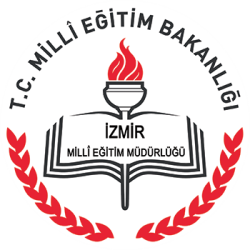 2017- 2018YILLIKFAALİYET PLANI T.C.KONAK KAYMAKAMLIĞIGazi Ortaokulu Müdürlüğü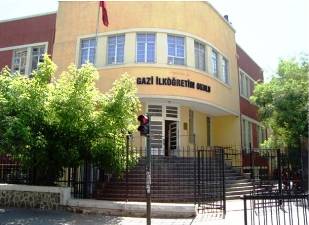 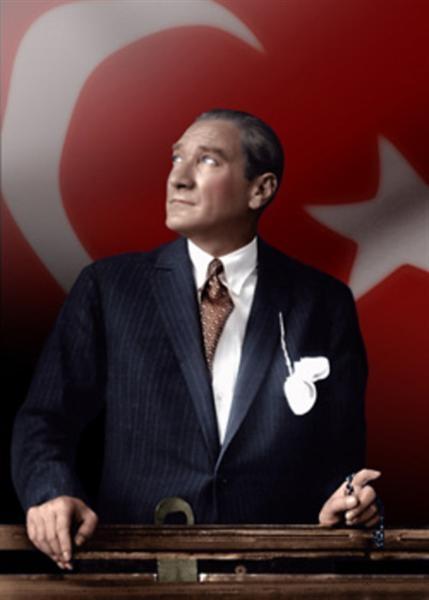 “Çalışmadan, yorulmadan, üretmeden, rahat yaşamak isteyen toplumlar, önce haysiyetlerini, sonra hürriyetlerini ve daha sonrada istiklal ve istikballerini kaybederler”. Mustafa Kemal ATATÜRK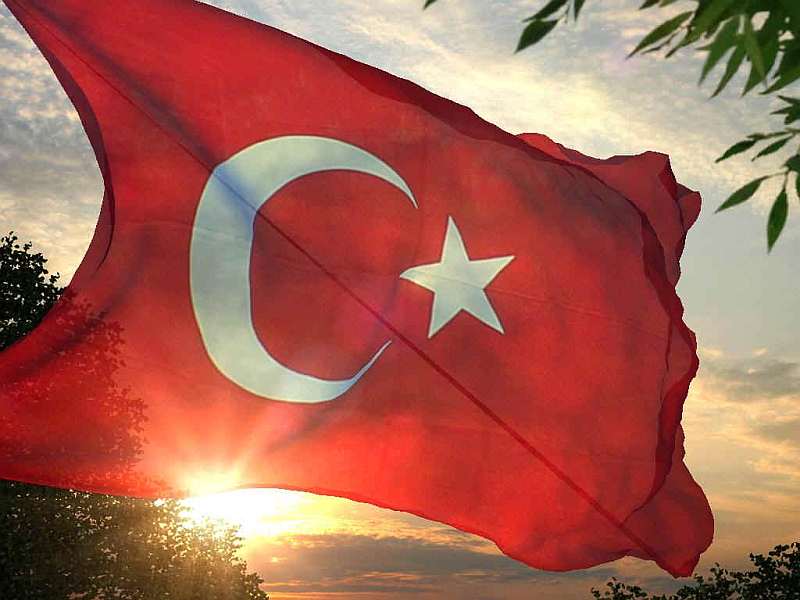 İSTİKLAL MARŞI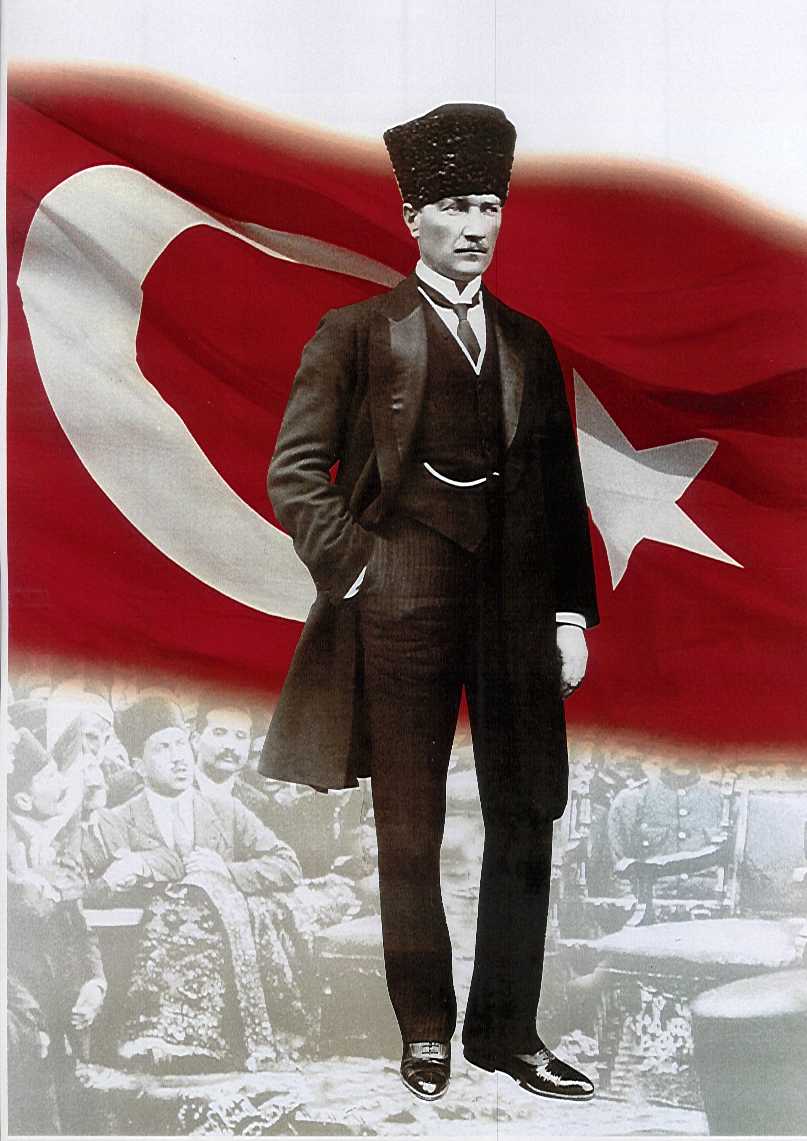 ATATÜRK’ÜN GENÇLİĞE HİTABESİEy Türk gençliği! Birinci vazifen, Türk istiklâlini, Türk cumhuriyetini, ilelebet, muhafaza ve müdafaa etmektir.Mevcudiyetinin ve istikbalinin yegâne temeli budur. Bu temel, senin, en kıymetli hazinendir. İstikbalde dahi, seni, bu hazineden, mahrum etmek isteyecek, dâhilî ve haricî, bedhahların olacaktır. Bir gün, istiklâl ve cumhuriyeti müdafaa mecburiyetine düşersen, vazifeye atılmak için, içinde bulunacağın vaziyetin imkân ve şeraitini düşünmeyeceksin! Bu imkân ve şerait, çok nâmüsait bir mahiyette tezahür edebilir. İstiklâl ve cumhuriyetine kastedecek düşmanlar, bütün dünyada emsali görülmemiş bir galibiyetin mümessili olabilirler. Cebren ve hile ile aziz vatanın, bütün kaleleri zapt edilmiş, bütün tersanelerine girilmiş, bütün orduları dağıtılmış ve memleketin her köşesi bilfiil işgal edilmiş olabilir. Bütün bu şeraitten daha elîm ve daha vahim olmak üzere, memleketin dâhilinde, iktidara sahip olanlar gaflet ve dalâlet ve hattâ hıyanet içinde bulunabilirler. Hattâ bu iktidar sahipleri şahsî menfaatlerini, müstevlilerin siyasî emelleriyle tevhit edebilirler. Millet, fakr u zaruret içinde harap ve bîtap düşmüş olabilir.Ey Türk istikbalinin evlâdı! İşte, bu ahval ve şerait içinde dahi, vazifen; Türk istiklâl ve cumhuriyetini kurtarmaktır! Muhtaç olduğun kudret, damarlarındaki asîl kanda, mevcuttur!                                                            
                                                 Mustafa Kemal ATATÜRK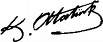 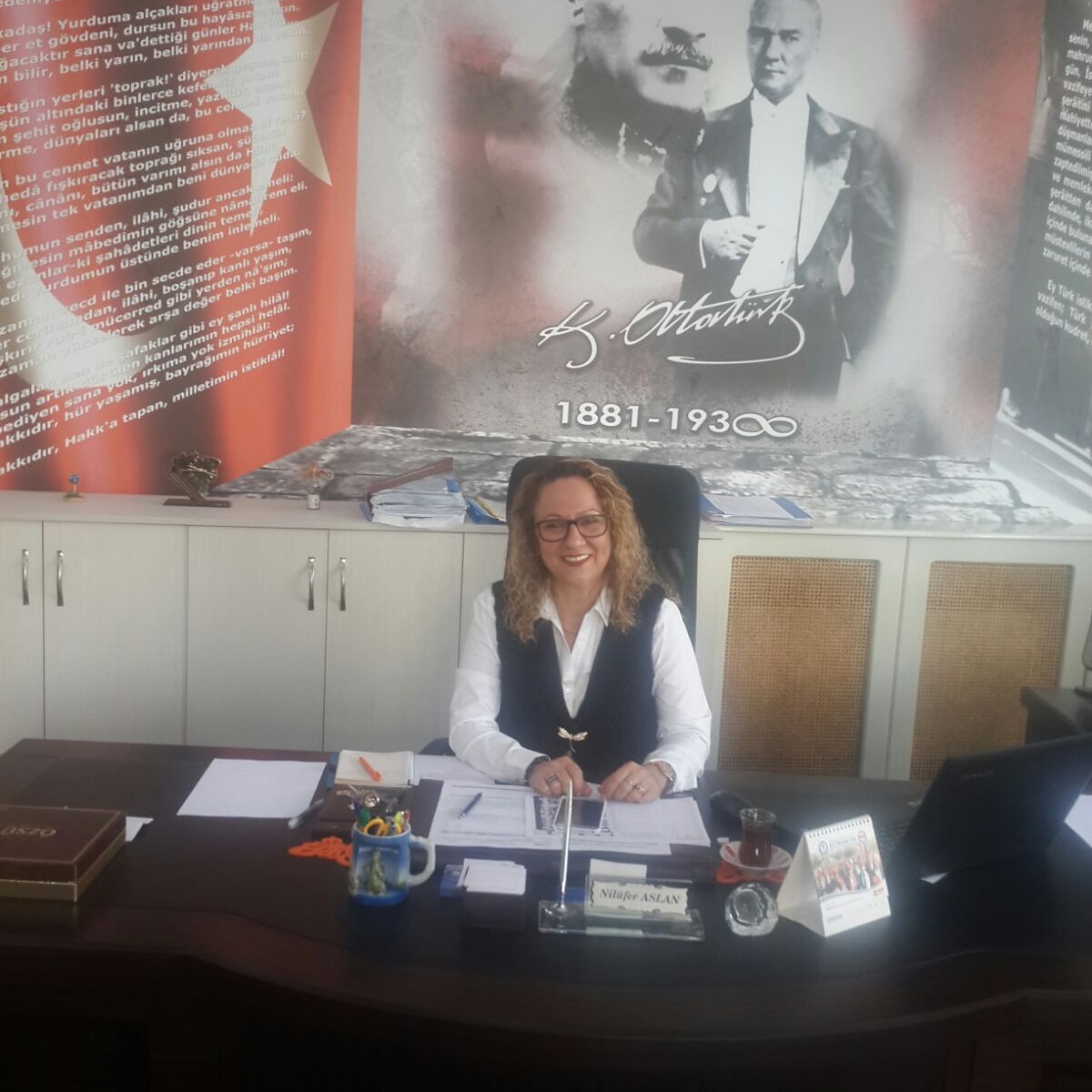      Günümüzde var olabilmeyi aşıp güçlü bir şekilde kalabilmek, geleceğin inşasında söz sahibi olmak için ‘bilgiyi takip eden’ değil, ‘bilgiyi üreten’ bilgiyi analiz-sentez edebilen özümseyerek bir sonraki kuşaklara faydalı  olmak için çalışmak  gerekmektedir. Var olan bilgiler ışığında yeni bilgiler üretme ise hedefleri belirleyerek uzun süreli stratejik planlamayla mümkündür. Stratejik planlamanın temelini oluşturan hedefleri belirlenmiş ve anlık kararlarla değil, bir strateji dâhilinde yürütülmelidir. Bu nedenle Gazi Ortaokulu olarak 2017-2018 yılları arasında hedeflerimizi belirledik ve bu hedeflere ulaşmak için bütün gücümüzle çalışacağız.	Stratejik planımız, güçlü yönlerimizi öne çıkaran ve geliştiren, yeni ilişki ağları oluşturan, nitelikli eğitim ve araştırma programlarımızı disiplinler arası anlamda bir araya getiren bir çerçevedir. Okulumuzun akademik ,  sosyal ve çocuklarımızın güven içerisinde yaşamaları alanlarında hazırlanmış olan bu plan, sorumluluklarımızı yerine getirmede kaynaklarımızın daha etkili kullanılmasına imkân sağlamaktadır. Vizyonumuz yönünde daha yoğun işbirlikleri oluşturmayı ve paydaşlarımızdan daha çok destek sağlamayı hedefleyen bu plan, okulumuzu daha ileriye götürmek için verdiğimiz ve vereceğimiz çabaların yol haritası olacaktır.       Geniş katılımla oluşturulmuş bu planda emeği geçen bütün paydaşlarımıza teşekkür borçluyuz.                                                                                                                 Nilüfer ASLAN                                                                                                            Okul Müdürü V.İÇİNDEKİLERBİRİNCİ BÖLÜMSTRATEJİK PLANLAMA SÜRECİ1.1. Amaç ve KapsamKonak Gazi İlköğretim Okulu’ nun Stratejik Planının amacı, okulumuzun şu an bulunduğu durum ile gelecekte ulaşmayı arzu ettiğimiz durumun belirlenmesi, okulumuzun kuruluş amaçlarına uygun olarak belirlenecek hedeflere ulaşmak için yapılacak çalışmalar ile okul kaynaklarının etkili, verimli kullanımını sağlamak, eğitim-öğretimi nicelik ve nitelik olarak yükseltmeye çalışmaktır.	Okulun Geliştirilmesi Stratejik Planında, GZFT(Güçlü Yönler, Zayıf Yönler, Fırsatlar, Tehditler ) analizi yapılarak, okulun eğitim-öğretim yapısının kuvvetli zayıf yönleri ile taşıdığı fırsatlar ve aldığı tehditler ortaya çıkarılmış, okulun mevcut kapasiteleri, öğretmen, araç-gereç ve bina, vb. durumları incelenmiş; İl Milli Eğitim Müdürlüğü Stratejik planı ve Türk Milli Eğitim Sisteminin hedef, politika ve stratejilerine uygun olarak; Konak Gazi İlköğretim Okulunun  gelecekteki eğitim profilini ortaya koyacak stratejik amaçlar ve hedefler ile bu amaç ve hedeflere ulaşmayı sağlayacak çalışmalar ortaya konmaya çalışılmıştır. 1.2. Yasal Dayanak ve Yöntem	Eğitimin geliştirilmesi planının hazırlanmasında Milli Eğitim Bakanlığı tarafından uygulamaya konulan TKY Uygulama projesine dayanılarak; kurum içi ve kurum dışı analizlerin yapılmasında, başta okulumuzla ile ilgili veriler taranmış ve elde edilen verilerin sonuçları ortaya çıkarılmıştır. Ayrıca konu ile ilgili diğer kaynaklardan da yararlanılmıştır. Planın hazırlanmasında Stratejik planlama kavramlarından geniş ölçüde yararlanılmıştır. Mevcut durumun belirlenmesi, misyon ve vizyonun oluşturulması, stratejik amaç ve hedeflerin oluşturulmasında Okul Gelişim Yönetim Ekibi ile katılımcılık esaslı  bilgilendirme ve çalışma toplantıları düzenlenmiştir. Stratejik Planlama Yasal DayanaklarıStratejik Plan Üst Kurulu Stratejik Planlama EkibiİKİNCİ BÖLÜMDURUM ANALİZİ2.1. Tarihi Gelişim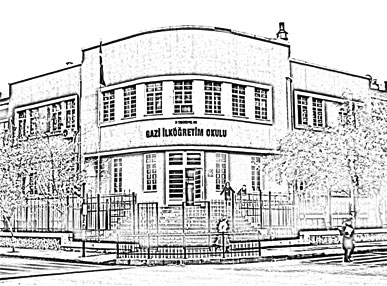 Okul, İzmir Valisi General Kazım Dirik’in büyük teşebbüs ve gayretleri sonucu kurulmuştur.
    9.3.1932 tarihinde birinci inşa karşılığı olarak, mühendis ve müteahhit Ferruh'a 38703 Liraya ihale edilmiş temeli atılmıştır. İkinci inşa karşılığı 8059 Liraya yine aynı mühendise verilmiştir.
30.07.1933 te üçüncü kısmı 31926 Liraya mühendis Ömer Lütfü ve Ali Nihad' a verilmiştir. Tesisat, dış duvarlar, sonraki ilaveler hariç, yalnız bina 78688 Liraya çıkmıştır.
      Okul Cumhuriyetin 10 uncu yıl dönümü olan 29 Teşrini evvel (Ekim) 1933 tarihinde binanın kurulmasında en büyük amil bulunan General Kazım DİRİK tarafından törenle açılmış, bu gün Şerefle taşımakta olduğu “GAZİ”.. adı verilmiştir. Okul 1933-1938 yılları arasında birçok yerli ve yabancı büyük ve tanınmış şahsiyetler, terbiyeciler tarafından ziyaret edilmiştir.   ATATÜRK ‘ün, İsmet İNÖNÜ ‘nün, Celal BAYAR ‘ın ziyaretleri okul tarihinin en şerefli günleridirYERLEŞKE        Okulumuzda 14 derslik, 1 Fen laboratuvarı, Psikolojik Danışman odası, kantin, yönetim odaları, Bilişim teknolojileri sınıfı, 2 adet ana sınıfı, çok amaçlı salon ve kütüphane bulunmaktadır.   COĞRAFİ DURUM: a) Komşuları:     İLÇENİN KOMŞULARI:    Doğu              :Bornova    Batı                : Balçova İlçesi    Güney Batı   : Balçova    Güney           :Buca-Karabağlar İlçesi    Kuzeyinde    : İzmir Körfezi ve KarşıyakaALSANCAK  SEMTİNE KOMŞU SEMTLER   Kuzey             :Ege Denizi    Batı                : Cumhuriyet Meydanı    Güney          :Lozan Meydanı     Doğu            : Alsancak Garıb) yeryüzü Şekilleri,Madenleri ve  Yer Altı Kaynakları:        İlçemize adını veren Alsancak Semti İzmir Körfezi kıyısında kurulmuştur.c)İklimi ve İklimin Günlük Hayata Etkileri:       Ege bölgesi kıyı şeridi içerisinde yer alan İzmir, Akdeniz iklimi özelliklerini taşır. Şehir merkezi olduğu için bundan etkilenmez.d)Toprak ve Ekime Elverişliği,Yanlış Tarımsal Uygulamalar       Alsancak semti tamamen yerleşim yeri olduğu için tarımsal faaliyetler yürütülmemektedir.e) Akar ve Durgun Suları,Sulardan Yararlanma Durumları       Alsancak semti içinde akarsu bulunmamaktadırf)Mesire yerleri ve Tabii Güzellikleri.Buraların Değerlendirilmesi       Alsancak  semti içinde Körfez kıyısında tabii güzellikler .belediye tarafından düzenlenerek  büyük bir  kısmı park olarak düzenlenmiş.KONUT YERLEŞİM DURUMU:Kurtuluş Savaşı’nın ardından yanarak harabeye dönen İzmir’in çöken ekonomisi ve parçalanan kozmopolit yapısı üzerinde, modern ve tümüyle Türk unsurlardan oluşan bir kent kurma çabası başlatılmıştır. Özellikle Behçet Uz’un belediye başkanlığı döneminde İzmir tüm Türkiye’ye örnek olacak bir yapılanma içine girmiştir. Çok güç ekonomik koşullara rağmen yangın bölgesinde yürütülen çalışmalar sonucu enkazın kaldırılarak yerinde yeni ve modern mahallelerin kurulması, geniş bulvarların açılması, park ve yeşil alanların oluşturulması, Kültürpark’ın inşası, bataklıkların kurutularak ağaçlandırılması kent adına elde edilen en önemli kazanımlardır. Bu bağlamda İzmir’in yangın bölgesi, Erken Cumhuriyet döneminde yürütülen hummalı faaliyetler için bir eylem alanı olmuştur. Ülkede yabancı bir uzmana hazırlatılan ilk Modernist kent planının uygulamaya konmasıyla birlikte, alanda hızlı bir konut yapım süreci başlamıştır. Açılan bulvarlar üzerinde inşa edilen konutlar Erken Cumhuriyet dönemi mimarlığının en güzel örneklerini oluşturmaktadır. Yangın bölgesinin Alsancak kesiminde bulunan en uzun, dolayısıyla da en fazla ara sokakla beslenen caddeler  üzerinde yer alan konutlar ise, kuşkusuz bunlar arasında en nitelikli olanlardır. Ancak ne var ki modern bina yapmak için  yıkım önü alınamaz bir boyuta taşınmış ve caddeler  üzerindeki erken modern konut örnekleri yerlerini gabarileri 22,5 metre olan apartmanlara bırakmak zorunda kalmıştır. Tarihi nitelikteki binalar ya yıkılmış  yada yıkılmaya terk edilmiştir.YOL VE CADDELER     Cumhuriyet  Bulvarı-Plevne Bulvari,Şair Eşref Bulvarı,Talatpaşa Bulvarı,Kıbrıs Şehitleri Cd..NÜFUS:9 Temmuz 1984 tarihli Resmi Gazete'de yayımlanan 3030 Sayılı Büyükşehir Belediyeleri'nin yönetimi hakkında kanun hükmünde kararnamenin değiştirilerek kabulü hakkında kanun yürürlüğe girmesiyle Belediyemiz 1984 yılında Merkez İlçe belediyesi olarak kurulmuştur. 04/07/1987 tarihli Resmi Gazete'de yayımlanan 3392 Sayılı 103 İlçe Kurulması Hakkında Kanun ile Merkez İlçe Belediyesi Konak  Belediyesi olarak değiştirilmiştir. İzmir İli Konak İlçesi'nde 113 mahalle bulunmaktadır. Toplam sokak adedi:2.905, Cadde adedi:90, Bulvar adedi:19, Meydan adedi 14'dür. Bağlı beldesi yoktur. Türkiye İstatistik Kurumunun 2008 adrese dayalı nüfus kayıt sistemine göre bölünmüş Konak'ın yerleşik nüfusu 411.112 kişidir. Bunlardan 201.385 kişisi erkek, 209.727 kişisi kadındır. Yıllık nüfus artış hızı binde 9 civarındadır. Gündüz nüfusu tahminen bir milyonun üzerindedir.Eski adıyla Devlet İstatistik Enstitüsü'nün 22 Ekim 2000 yılı bina sayım sonuçlarına göre Konak Belediyesi sınırları içerisinde 113.956 adet bina bulunmaktadır  KÜLTÜREL DURUM :      Çevrede 3 ilköğretim okulu Eşrefpaşa Lisesi ve Ticaret Lisesi Erkan Özcan Anadolu Lisesi, sınırları içerisindedir. Konut yerleşim alanı hızla gelişmektedir, çok katlı apartmanlar hızla yükselmektedir. Bu nedenle Yeşilyurt ‘ ta bulunan eğitim kurumları yetersiz kalmaktadır.  Sınıf mevcutları hayli kabarıktır.       Halkın tamamı okuma yazma bilmektedir.Büyük bir kemsi üniversite mezunudur.. Genç kuşak eğitim ve öğretime önem vermektedir. Çocukların büyük bir bölümü özel okulöncesi,İlköğretim ve Liselerde okumaktadır.     Alsancak Semtinde  ilköğretim ve lise düzeyindeki öğrencilerin gereksinimlerine yanıt verebilecek Geçmiş Yıllarda Görev Yapan Okul Müdürleri2.2.  Yasal Yükümlülükler  ( Mevzuat Analizi )Gazi Ortaokulu Müdürlüğü temel faaliyet alanlarına ve misyonuna götürecek ilgili mevzuat kısaca aşağıda belirtilmiştir.Her Türk çocuğuna iyi bir vatandaş olmak için gerekli temel bilgi, beceri, davranış ve alışkanlıkları kazandırmak; onu milli ahlak anlayışına uygun olarak yetiştirmek. * 1739 sayılı kanunun 23. maddesi,* 222 sayılı kanunun 1. maddesi,* İlköğretim Kurumları Yönetmeliğinin 5. MaddesiHer Türk çocuğunu ilgi, istidat ve kabiliyetleri yönünden yetiştirerek hayata ve üst öğrenime hazırlamak. * 1739 sayılı kanunun 23. maddesi.Öğrencilere, Atatürk ilke ve inkılâplarını benimsetme; Türkiye Cumhuriyeti Anayasası’na ve demokrasinin ilkelerine, insan hakları, çocuk hakları ve uluslar arası sözleşmelere uygun olarak haklarını kullanma, başkalarının haklarına saygı duyma, görevini yapma ve sorumluluk yüklenebilen birey olma bilincini kazandırmak *İlköğretim Kurumları Yönetmeliğinin 5. maddesi     Öğrencilerin, millî ve evrensel kültür değerlerini tanımalarını, benimsemelerini, geliştirmelerini bu değerlere saygı duymalarını sağlamak. *İlköğretim Kurumları Yönetmeliğinin 5. maddesi Öğrencileri, kendilerine, ailelerine, topluma ve çevreye olumlu katkılar yapan, kendisi, ailesi ve çevresi ile barışık, başkalarıyla iyi ilişkiler kuran, iş birliği içinde çalışan, hoşgörülü ve paylaşmayı bilen, dürüst, erdemli, iyi ve mutlu yurttaşlar olarak yetiştirmek. *İlköğretim Kurumları Yönetmeliğinin 5. maddesiÖğrencilere bireysel ve toplumsal sorunları tanıma ve bu sorunlara çözüm yolları arama alışkanlığı kazandırmak. *İlköğretim Kurumları Yönetmeliğinin 5. MaddesiÖğrencilere, toplumun bir üyesi olarak kişisel sağlığının yanı sıra ailesinin ve toplumun sağlığını korumak için gerekli bilgi ve beceri, sağlıklı beslenme ve yaşam tarzı konularında bilimsel geçerliliği olmayan bilgiler yerine, bilimsel bilgilerle karar verme alışkanlığını kazandırmak. *İlköğretim Kurumları Yönetmeliğinin 5. maddesi  Öğrencilerin kendilerini geliştirmelerine, sosyal, kültürel, eğitsel, bilimsel, sportif ve sanatsal etkinliklerle millî kültürü benimsemelerine ve yaymalarına yardımcı olmak. *İlköğretim Kurumları Yönetmeliğinin 5. maddesi Öğrencilerin becerilerini ve zihinsel çalışmalarını birleştirerek çok yönlü gelişmelerini sağlamak*İlköğretim Kurumları Yönetmeliğinin 5. maddesiÖğrencileri kendilerine güvenen, sistemli düşünebilen, girişimci, teknolojiyi etkili biçimde kullanabilen, planlı çalışma alışkanlığına sahip estetik duyguları ve yaratıcılıkları gelişmiş bireyler olarak yetiştirmek*İlköğretim Kurumları Yönetmeliğinin 5. maddesi Öğrencilerin ilgi alanlarının ve kişilik özelliklerinin ortaya çıkmasını sağlamak, meslekleri tanıtmak ve seçeceği mesleğe uygun okul ve kurumlara yöneltmek. *İlköğretim Kurumları Yönetmeliğinin 5. maddesi Öğrencileri derslerde uygulanacak öğretim yöntem ve teknikleriyle sosyal, kültürel ve eğitsel etkinliklerle kendilerini geliştirmelerine ve gerçekleştirmelerine yardımcı olmak. *İlköğretim Kurumları Yönetmeliğinin 5. maddesi Öğrencileri ailesine ve topluma karşı sorumluluk duyabilen, üretken, verimli, ülkenin ekonomik ve sosyal kalkınmasına katkıda bulunabilen bireyler olarak yetiştirmek. *İlköğretim Kurumları Yönetmeliğinin 5. maddesiDoğayı tanıma, sevme ve koruma, insanın doğaya etkilerinin neler olabileceğine ve bunların sonuçlarının kendisini de etkileyebileceğine ve bir doğa dostu olarak çevreyi her durumda koruma bilincini kazandırmak. *İlköğretim Kurumları Yönetmeliğinin 5. maddesi Öğrencilere bilgi yüklemek yerine, bilgiye ulaşma ve bilgiyi kullanma yöntem ve tekniklerini öğretmek. *İlköğretim Kurumları Yönetmeliğinin 5. maddesiFaaliyet Alanları, Ürün/HizmetlerPaydaş AnaliziTablo-1 : 2.4.1 Paydaş Listesi Not: √: Tamamı    O:Bir Kısmı2.4.2 Paydaş Önceliklendirme MatrisiTablo-2 : 2.4.1 Paydaş Önem Matrisi Not: √: Tamamı    O:Bir Kısmı2.4.3. Paydaş Önem  / Etki MatrisiTablo-3  Paydaş Önem  / Etki MatrisiNot: √: Tamamı    O:Bir KısmıYararlanıcı Ürün/Hizmet Matrisi Tablo-4 Yararlanıcı Ürün/Hizmet Matrisi√: Tamamı    O: Bir kısmı2.4.5. İÇ PAYDAŞLARLA İLETİŞİM VE İŞBİRLİĞİ ÇALIŞMALARI2.4.1.a İç paydaşlarla iletişim ve işbirliği çalışmaları Kurum içinde yapılan çalışmalar haftalık paylaşım toplantıları, swot analizi anket çalışmaları ve değerlendirilmesi yapılmaktadır. Stratejik plan taslağı çekirdek bir ekip tarafından hazırlanmış olup ardından geri bildirim almak için, çalışan grubu,  olan tüm çalışanlarla görüşmeler yapılmıştır. İkinci aşamada hizmet verilen iç paydaşların, İşletme, veli ve öğrencilerin  görüşleri anketler ile alınmıştır. Atölye alanında ayrı bir kapsamda soru sorulmuştur.Alınan geri bildirimler iki gruba ayrılmış: 1)Konulara bağlı geri bildirim (vizyon, güçlü yanlar, zayıf yanlar gibi) 2)Çalışanların işlerinden memnuniyetine ilişkin geri bildirimler. Anket yoluyla tüm çalışanlara ulaşılmışsa da, bazı durumlarda düşük yanıtlama oranları bir sorun olarak ortaya çıkmaktadır. 2.4.1.b Dış Paydaş Anketi Analiz RaporuDış paydaşlarını a) hizmetlerden yararlananlar ve b) hizmet sağlayıcılar olarak ikiye ayırıp, bu gruplara farklı tür anketler göndermiştir. Anket uygulama sürecinde ise önceliklendirme matrisindeki sıralama dikkate alınmıştır. Burada geniş bir dış paydaş kitlesi olmasından dolayı örneklem metodu kullanılmış ve anketlerin dağıtımında elektronik ortamlardan ve okullarımızdan yararlanılmıştır. Bir kısım paydaşlarımızla ise toplantılar aracılığıyla yüz yüze görüşme yapılmıştır. Anketlerden elde edilen veri SWOT analizine dönüştürülmüş ayrıca beklentiler belirlenmiştir.2.4.1.c Raporlama Süreci	Söz konusu mevcut durum çalışması, seçilen kurumların çalışanlarıyla yapılan toplantıları ve anket çalışmalarını temel almaktadır. Çalışmanın sonuçları kamu kurumlarında süreç yönetimine geçişi de hızlandırmaktadır. Paydaşların beklentileri ve görüşleri Stratejik planlama sürecinde sorunların ortaya çıkmasına ve nitelikli bir SWOT analizine ulaşmaya uygulanabilir bir geleceğe yönelim planlamaya olanak tanımaktadır. Kurum içi ve dışı analizler, ” kalite, erişim ve kapasite” temaları dâhilinde irdelemiştir.KURUM İÇİ ANALİZ 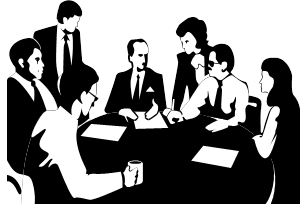 İnsan Kaynakları 2.5.1.1.Çalışanların Görev Dağılımı2.5.2 İnsan Kaynakları 2.5.2.1. 2014 Yılı Kurumdaki Mevcut Personel2.5.2.1. 2014 Yılı Kurumdaki Mevcut PersonelOkul yöneticilerimiz,  insan kaynaklarına ilişkin politika,  strateji ve planların oluşturulması ve bu sürece çalışanların katılımlarını onlar da içindeyken oluşturulan misyon ve vizyonun birer planlayıcısı olduklarını hissettirerek,  olayların içerisinde yer almalarını sağlayarak,  bilgi ve düşüncelerine saygı göstererek,  dinleyerek,  önemseyerek,  bize ait olma kavramını sürekli empoze ederek sağlarlar. Çalışanların,  mevcut ve gelecekteki yeterlilik gereksinimlerinin uygun hale getirilmesi amacıyla eğitim ve geliştirme planlarını,  tarafsız güvenilir ve herhangi bir baskı olmaması amacıyla gizli (isimsiz) olarak yapılan geri bildirimli anketler kullanırlar.    Ayrıca anketlere tam katılımın olmasını sağlayarak var olabilecek sapmayı aza indirgerler. Geri bildirim alınacak birçok yol olmasına karşın,  bu yolların çoğunun güvenirlilikleri tarafsızlıkları da göz önünde bulundurularak uygulanırlar. Bunların başında dilek kutusu,  gözlemler ve müşteri memnuniyeti gelir.   Okulumuzun insan kaynakları yönetime ilişkin temel politika ve stratejileri Milli Eğitim Bakanlığının politika ve stratejisine uyumlu olarak “çalışanların yönetimi süreci” kapsamında yürütülmektedir. İnsan kaynaklarına ilişkin politika ve stratejiler okulumuzun kilit süreçleri ile uyum içerisindedir. Okulumuzun kilit süreçleri Okul Gelişim Yönetim Ekibinde “eğitim-öğretim süreci”,  ”okul-veli ve öğrenci işbirliği süreci” olarak belirlenmiştir.    Okulumuzda işe alma,  işten çıkarma ve ücretlendirme ile ilgili konular Milli Eğitim Bakanlığı kanun ve yönetmeliklerine uygun olarak yapılmaktadır. Bunun dışında destek personel alımı,  mesleki yetkinlikleri ve yapılan işin niteliğine uygunluğu dikkate alınarak,  belirtilen yasa ve yönetmelikleri kapsayan şartlarda okul idaresi ve Okul Aile Birliği tarafından yapılmaktadır.    Kanun ve yönetmeliklerde belirtilen ders saati sayısına ve norm kadro esasına göre insan kaynakları planlaması yapılmaktadır.    Çalışanın işten ayrılması (emekli olma, yer değiştirme) durumunda,  yerine atama Milli Eğitim Bakanlığı prosedürleri doğrultusunda yapılmaktadır. Çalışanların kısa süreli (rapor,  izin vb.) ayrılmaları durumunda ise dersin boş geçmemesi için gerekli planlama yapılmaktadır. Yönetici veya dersi boş olan öğretmenler derslere girmektedir.   Okulumuzda her yıl bireysel, yetenek, bilgi ve beceri derslerinde ders sayısına göre ihtiyaç planlaması yapılarak ücretli öğretmen çalıştırılmaktadır. İş dağılımı yapılmadan önce çalışanların (yazılı veya sözel olarak) istekleri göz önüne alınarak ders planlamaları ve nöbet uygulamaları yapılmaktadır. Çeşitli görevlendirilmelerde ve görev dağılımında çalışanların uzmanlık alanları ve yetkinlikleri esas alınmaktadır.    Çalışanların bilgi birikimi ve yeteneklerini artırmak,  performans gelişimlerini sağlamak amacıyla hizmet içi eğitimler planlanmakta ve uygulanmaktadır.    İnsan kaynaklarına ilişkin politika ve stratejiler belirlenirken çalışanlar bu sürece dâhil edilmekte ve bu stratejiler her yıl Okul Gelişim Yönetim Ekibi tarafından güncellenmektedir.   Kaliteli ve çağdaş eğitim politikamızın amacı evrensel düşüncelere sahip, yaratıcı,  demokratik, insan haklarına saygılı, yeniliklere açık, katılımcı ve çağdaş bireyler yetiştirmektir.    Okul yöneticilerimiz, ilgili mevzuat ve kuruma özgü uygulamalar dâhilinde ödül sürecinin gerçekleştirilmesine ve geliştirilmesine; doğru zamanlama, tutarlılık, demokratik ve etik kurallar çerçevesinde katkıda bulunurlar.    Çalışanların performanslarının değerlendirilmesi için maarif müfettişleri tarafından rehberlik ve denetimler yapılmakta, yapılan denetimler denetim raporlarıyla değerlendirilmektedir. Çalışanların daha iyi performans göstermelerini sağlamak için performans değerlendirme ve geliştirme sistemi oluşturulmuştur. Bu sistemle çalışanların yetkinlik bazı değerlendirilmesi yapılmakta, kuvvetli yönleri ve iyileştirmeye açık yönleri belirlenerek çalışanlarla birebir paylaşılması sağlanmaktadır.     Çalışanları öğrenci ve liderler değerlendirmektedir. Performans değerlendirme sistemi sonucunda sözlü ve yazılı tanıma yapılarak çalışanın motivasyonu sağlanmaktadır.    Okul yöneticilerimiz, iyileştirme çalışmalarına birey ve ekip düzeyinde katılımı doğru görevlendirmelerle,  doğru süreç tanımlamalarıyla, gönüllük esasını kullanarak davet ederler.    Okul yöneticilerimiz, çalışanların ekip halinde çalışmalarının etkili halde gerçekleşmesini,  özverili,  uyumlu ekipler oluşturarak,  onlara her konuda yardımcı ve önder olarak, okulun imkânlarını sunarak, çalışanları yüreklendirip zamanında ödüllendirerek sağlamaktadırlar.    Okulumuzda iyileştirme çalışmalarına katılım, takım ruhuna sahip olma ilkemiz de göz önüne alınarak değişmeye ve gelişmeye açık olma ilkemizden yola çıkarak gönüllülük ve yetkilendirme yapılarak sağlanmaktadır.   Okulumuz çalışanlarının grup dayanışmasını sağlamak için yılda bir kez piknik, en az bir kere çalışanların katılımıyla yemekler düzenlenmektedir. Ayrıca, özel çalışma proje toplantılarında kahvaltı ve yemek organizasyonları yapılmaktadır.    Okul yöneticilerimiz, bireysel ve ekip düzeyinde,  okulun bütününde öğrenme olanaklarını,  okulun tüm araç ve gereçlerini kullanıma sokarak, zaman vererek, öğrenme olanaklarını oluşturmakta,  katılımın davet yoluyla sağlanmasını,  istekleri karşılayıp çalışmayı istekli ve özenli hale getirmektedir.    Ekip düzeyinde ise ekibin yanında yer alarak onlarında kendi içlerinde misyon ve vizyon yaratmasını sağlayıp,  yapılan işleri önemli ve önemsiz olarak ayırmadan saygı, sevgi ve güven ortamı yaratarak, öğrenme olanaklarını oluşturmakta ve katılımları özendirmektedirler.    Okul yöneticilerimizin öncülüğünde belirlenen,  birey ve ekip düzeyindeki hedefler,  tüm birey ve ekiplerin ortak birer yansıması olarak ortaya çıktığından kurumun hedefleri ile uyumlu olmaktan öteye birbirini destekler nitelik taşımaktadır. .    Çalışanların performans göstermeleri için geri bildirimler alarak ve işin yakın takipçisi olarak,  gözlemlerini de öz değerlendirmelerine ekleyerek belirleyip işin içinde yer alırlar. Çalışanların performansının her adımını takip ederler, benimserler,  imkanlarını gerektiğinde zorlayarak isteklerini karşılayarak yardımcı olurlar.    Okulumuzda eğitim-öğretim kalitesi yüksek, kendi alanlarında yetkin öğretmen kadrosu bulunmaktadır. Çalışanlar Milli Eğitim Bakanlığı mevzuatındaki değişikliklere göre bilgilendirilmekte, öğretmenlere yapılan anketlerde ihtiyaç duyulan konularla ilgili programlar Milli Eğitim Müdürlüğü ile işbirliğine gidilip hizmet içi eğitim planları yapılmaktadır. Misyon ve vizyonumuzdaki değerlere ulaşmak için çağdaş eğitim anlayışı ve çağdaş eğitim kalitesinde eğitim yapabilmek amacıyla çalışanlara kurumumuz örgüt kültürüne uygun,  hizmet içi eğitimleri verilmektedir. Öğretmenlerimizin bireysel düzeyde ilgi ve yetenekleri doğrultusunda ders dışı etkinlikler,  sosyal kulüpler,  ders dağıtım çizelgeleri planlanmaktadır. Ekip düzeyinde ise örgüt kültürünü yansıtmak, bireysel farklılıklara önem vermek ve takım ruhuna sahip olmak ilkelerimizle hareket eden, birbirleri ile işbirliğine açık öğretmenlerimiz tarafından öğrenme olanakları oluşturulmakta ve katılıma özendirilmektedir. Öğrenme faaliyetlerine ilişkin bilgiler çeşitli ortamlardan elde edilmektedir. Çalışanların kendilerini geliştirmeleri amacıyla öğrenme faaliyetleri desteklenmekte ve seminer,  toplantı,  eğitim vb. katılmaları sağlanmaktadır.    Okul yöneticilerimiz, çalışanların katılımını (örneğin okul içi seminer, konferans ve törenler düzenlenerek özendirilmesi) performanslarını doğru değerlendirerek, çalışanların başarılarını paylaşarak, onların kendilerini ortaya koymaları için olanak yaratarak,  kendilerini tanıtma süreçlerinde önderlik ederek, çalışanların katılımını özenli hale getirmekte ve desteklemektedir.    Yöneticilerimiz, insan kaynaklarına ilişkin, politika, strateji ve planların oluşturulmasını ve bu sürece çalışanların katılımını,  öncelikle çalışanlarını tanımayla başlayan süreçte, onların yeterliliklerini göz önüne alarak, doğru görevlendirmeler de bulunarak ödül mekanizmasını sağlarlar. Okulumuzda çalışanların ekip çalışmalarını özendirmek amacıyla eğitim verilmekte özellikle yeni oluşturulan performans değerlendirme sisteminde iyileştirme çalışmalarına katılım, ekip sorumluluğu üstlenme yetkinlik olarak alınmıştır. Bununla birlikte okulumuzda sosyal kulüple,   Okul Gelişim Yönetim Ekibi,  kurul,  komisyon, kriter ekipleri ve komiteler ekip çalışmalarına örnek olarak verilebilir. Okul yöneticilerimiz, iletişim gereksinimlerini anket, soru-cevap, birebir görüşme yöntemi ile saptarlar. Bu çerçevede iletişim politikalarını oluştururlar. Oluşan politika doğrultusunda teknolojiyi yakın takip edip, bu teknolojiyi okula getirerek kullanırlar. Yukarıdan aşağıya, aşağıdan yukarıya ve yatay iletişim kanallarını düzenledikleri etkinliklerle oluştururlar. (özel toplantılar, seminerler, piknik v.b.). Bu kanalların sürekli açık olup olmadığını denetleyerek, doğru zamanda doğru müdahalelerde bulunarak,  okulun hedeflerini gerçekleştirmek amacıyla kullanırlar.    Okul yöneticilerimiz, çalışanların görevleri ile ilgili kararları, duyduğu güvenle tam yetkilendirip, bu kararların içinde olarak cesaret vermektedirler.    Okul yöneticilerimiz okul içindeki dağılımında ilgili mevzuatlara dayanarak demokratik, laik, yenilikçi, çağdaş, özveri ilkelerini uygular. Okulun misyon ve vizyonuna uygun öncü kurumlardan biri olması için maddi, manevi her türlü katkıyı sağlar.    Yöneticilerimiz, çalışanların kararlara katılımını, yenilikçi ve yaratıcı girişimleri çalışanların fikirlerine saygı duyarak, ön yargısız, dinleyerek doğru ve özel zaman yaratarak onları cesaretlendirmekte ve bunları desteklemektedirler.    Yöneticilerimiz,  kariyer geliştirme sürecini çalışanların yetenekleri doğrultusunda görev vererek,  istekli hale getirerek, özenti sağlayarak verimli olunabilecek, doğru zamanda doğru kararları alabilecek, öğrenciyi istenilen sürekli gelişme ile Atatürk’ün izinde başarılı saygılı ve öz değerlerini önemseyen,  koruyan yeni nesil yetiştirmek üzerine tasarlar.   Okul yöneticilerimiz, sosyal, kültürel ve sportif faaliyetleri çalışanları iyi organize ederek öğrencilere bu tip etkinliklerin sağlayacağı bedensel ve ruhsal yararları doğru anlatarak özendirmekte. sosyal ve kültürel tüm faaliyetlerinde tam katılımı esas almaktadır. Bu çerçevede okul içinde yazılı ve sözlü güncel duyurularla en üst makamların da katılımlarını sağlayarak,  faaliyetlere önem vererek, takdir ederek, ödüllendirerek desteklemektedir. Okulumuz insan kaynaklarına ait bilgiler aşağıya çıkarılmıştır.Kurumdaki Mevcut PersonelDestek Personele (Hizmetli- Memur) İlişkin Bilgiler:Kurumdaki Mevcut Hizmetli/Memur Sayısı:2.5.2.2. Personelin Hizmet Süresine İlişkin BilgilerTablo 6 : Personelin Hizmet Süresine İlişkin Bilgiler2.5.2.3. Personelin Yaş İtibari ile Dağılımı:2.5.2.4. Personelin Katıldığı Hizmet-içi Eğitim Programları:Tablo 7 : Personelin Katıldığı Hizmet-içi Eğitim Programları:2.5.2.5. Destek Personele (Hizmetli- Memur) İlişkin Bilgiler:2014 Yılı Kurumdaki Mevcut Hizmetli/Memur Sayısı:2.5.2.6. Okul Rehberlik Hizmetleri Mevcut Kapasite 2017 yılı itibariyle;2.5.2.7. İç İletişim ve Karar Alma Süreci	2.5.2.7.1. İç İletişimOkul yöneticilerimiz,  insan kaynaklarına ilişkin politika,  strateji ve planların oluşturulması ve bu sürece çalışanların katılımlarını onlar da içindeyken oluşturulan misyon ve vizyonun birer planlayıcısı olduklarını hissettirerek,  olayların içerisinde yer almalarını sağlayarak,  bilgi ve düşüncelerine saygı göstererek,  dinleyerek,  önemseyerek,  bize ait olma kavramını sürekli empoze ederek sağlarlar. Çalışanların,  mevcut ve gelecekteki yeterlilik gereksinimlerinin uygun hale getirilmesi amacıyla eğitim ve geliştirme planlarını,  tarafsız güvenilir ve herhangi bir baskı olmaması amacıyla gizli (isimsiz) olarak yapılan geri bildirimli anketler kullanırlar.    Ayrıca anketlere tam katılımın olmasını sağlayarak var olabilecek sapmayı aza indirgerler. Geri bildirim alınacak birçok yol olmasına karşın,  bu yolların çoğunun güvenirlilikleri tarafsızlıkları da göz önünde bulundurularak uygulanırlar. Bunların başında dilek kutusu,  gözlemler ve müşteri memnuniyeti gelir.   Okulumuzun insan kaynakları yönetime ilişkin temel politika ve stratejileri Milli Eğitim Bakanlığının politika ve stratejisine uyumlu olarak “çalışanların yönetimi süreci” kapsamında yürütülmektedir. İnsan kaynaklarına ilişkin politika ve stratejiler okulumuzun kilit süreçleri ile uyum içerisindedir. Okulumuzun kilit süreçleri Okul Gelişim Yönetim Ekibinde “eğitim-öğretim süreci”,  ”okul-veli ve öğrenci işbirliği süreci” olarak belirlenmiştir.    Okulumuzda işe alma,  işten çıkarma ve ücretlendirme ile ilgili konular Milli Eğitim Bakanlığı kanun ve yönetmeliklerine uygun olarak yapılmaktadır. Bunun dışında destek personel alımı,  mesleki yetkinlikleri ve yapılan işin niteliğine uygunluğu dikkate alınarak,  belirtilen yasa ve yönetmelikleri kapsayan şartlarda okul idaresi ve Okul Aile Birliği tarafından yapılmaktadır.    Kanun ve yönetmeliklerde belirtilen ders saati sayısına ve norm kadro esasına göre insan kaynakları planlaması yapılmaktadır.    Çalışanın işten ayrılması (emekli olma, yer değiştirme) durumunda,  yerine atama Milli Eğitim Bakanlığı prosedürleri doğrultusunda yapılmaktadır. Çalışanların kısa süreli (rapor,  izin vb.) ayrılmaları durumunda ise dersin boş geçmemesi için gerekli planlama yapılmaktadır. Yönetici veya dersi boş olan öğretmenler derslere girmektedir.   Okulumuzda her yıl bireysel, yetenek, bilgi ve beceri derslerinde ders sayısına göre ihtiyaç planlaması yapılarak ücretli öğretmen çalıştırılmaktadır. İş dağılımı yapılmadan önce çalışanların (yazılı veya sözel olarak) istekleri göz önüne alınarak ders planlamaları ve nöbet uygulamaları yapılmaktadır. Çeşitli görevlendirilmelerde ve görev dağılımında çalışanların uzmanlık alanları ve yetkinlikleri esas alınmaktadır.    Çalışanların bilgi birikimi ve yeteneklerini artırmak,  performans gelişimlerini sağlamak amacıyla hizmet içi eğitimler planlanmakta ve uygulanmaktadır.    İnsan kaynaklarına ilişkin politika ve stratejiler belirlenirken çalışanlar bu sürece dâhil edilmekte ve bu stratejiler her yıl Okul Gelişim Yönetim Ekibi tarafından güncellenmektedir.   Kaliteli ve çağdaş eğitim politikamızın amacı evrensel düşüncelere sahip, yaratıcı,  demokratik, insan haklarına saygılı, yeniliklere açık, katılımcı ve çağdaş bireyler yetiştirmektir.    Okul yöneticilerimiz, ilgili mevzuat ve kuruma özgü uygulamalar dâhilinde ödül sürecinin gerçekleştirilmesine ve geliştirilmesine; doğru zamanlama, tutarlılık, demokratik ve etik kurallar çerçevesinde katkıda bulunurlar.    Çalışanların performanslarının değerlendirilmesi için maarif müfettişleri tarafından rehberlik ve denetimler yapılmakta, yapılan denetimler denetim raporlarıyla değerlendirilmektedir. Çalışanların daha iyi performans göstermelerini sağlamak için performans değerlendirme ve geliştirme sistemi oluşturulmuştur. Bu sistemle çalışanların yetkinlik bazı değerlendirilmesi yapılmakta, kuvvetli yönleri ve iyileştirmeye açık yönleri belirlenerek çalışanlarla birebir paylaşılması sağlanmaktadır.     Çalışanları öğrenci ve liderler değerlendirmektedir. Performans değerlendirme sistemi sonucunda sözlü ve yazılı tanıma yapılarak çalışanın motivasyonu sağlanmaktadır.    Okul yöneticilerimiz, iyileştirme çalışmalarına birey ve ekip düzeyinde katılımı doğru görevlendirmelerle,  doğru süreç tanımlamalarıyla, gönüllük esasını kullanarak davet ederler.    Okul yöneticilerimiz, çalışanların ekip halinde çalışmalarının etkili halde gerçekleşmesini,  özverili,  uyumlu ekipler oluşturarak,  onlara her konuda yardımcı ve önder olarak, okulun imkânlarını sunarak, çalışanları yüreklendirip zamanında ödüllendirerek sağlamaktadırlar.    Okulumuzda iyileştirme çalışmalarına katılım, takım ruhuna sahip olma ilkemiz de göz önüne alınarak değişmeye ve gelişmeye açık olma ilkemizden yola çıkarak gönüllülük ve yetkilendirme yapılarak sağlanmaktadır.   Okulumuz çalışanlarının grup dayanışmasını sağlamak için yılda bir kez piknik, en az bir kere çalışanların katılımıyla yemekler düzenlenmektedir. Ayrıca, özel çalışma proje toplantılarında kahvaltı ve yemek organizasyonları yapılmaktadır.    Okul yöneticilerimiz, bireysel ve ekip düzeyinde,  okulun bütününde öğrenme olanaklarını,  okulun tüm araç ve gereçlerini kullanıma sokarak, zaman vererek, öğrenme olanaklarını oluşturmakta,  katılımın davet yoluyla sağlanmasını,  istekleri karşılayıp çalışmayı istekli ve özenli hale getirmektedir.    Ekip düzeyinde ise ekibin yanında yer alarak onlarında kendi içlerinde misyon ve vizyon yaratmasını sağlayıp,  yapılan işleri önemli ve önemsiz olarak ayırmadan saygı, sevgi ve güven ortamı yaratarak, öğrenme olanaklarını oluşturmakta ve katılımları özendirmektedirler.    Okul yöneticilerimizin öncülüğünde belirlenen,  birey ve ekip düzeyindeki hedefler,  tüm birey ve ekiplerin ortak birer yansıması olarak ortaya çıktığından kurumun hedefleri ile uyumlu olmaktan öteye birbirini destekler nitelik taşımaktadır. .    Çalışanların performans göstermeleri için geri bildirimler alarak ve işin yakın takipçisi olarak,  gözlemlerini de öz değerlendirmelerine ekleyerek belirleyip işin içinde yer alırlar. Çalışanların performansının her adımını takip ederler, benimserler,  imkanlarını gerektiğinde zorlayarak isteklerini karşılayarak yardımcı olurlar.    Okulumuzda eğitim-öğretim kalitesi yüksek, kendi alanlarında yetkin öğretmen kadrosu bulunmaktadır. Çalışanlar Milli Eğitim Bakanlığı mevzuatındaki değişikliklere göre bilgilendirilmekte, öğretmenlere yapılan anketlerde ihtiyaç duyulan konularla ilgili programlar Milli Eğitim Müdürlüğü ile işbirliğine gidilip hizmet içi eğitim planları yapılmaktadır. Misyon ve vizyonumuzdaki değerlere ulaşmak için çağdaş eğitim anlayışı ve çağdaş eğitim kalitesinde eğitim yapabilmek amacıyla çalışanlara kurumumuz örgüt kültürüne uygun,  hizmet içi eğitimleri verilmektedir. Öğretmenlerimizin bireysel düzeyde ilgi ve yetenekleri doğrultusunda ders dışı etkinlikler,  sosyal kulüpler,  ders dağıtım çizelgeleri planlanmaktadır. Ekip düzeyinde ise örgüt kültürünü yansıtmak, bireysel farklılıklara önem vermek ve takım ruhuna sahip olmak ilkelerimizle hareket eden, birbirleri ile işbirliğine açık öğretmenlerimiz tarafından öğrenme olanakları oluşturulmakta ve katılıma özendirilmektedir. Öğrenme faaliyetlerine ilişkin bilgiler çeşitli ortamlardan elde edilmektedir. Çalışanların kendilerini geliştirmeleri amacıyla öğrenme faaliyetleri desteklenmekte ve seminer,  toplantı,  eğitim vb. katılmaları sağlanmaktadır.    Okul yöneticilerimiz, çalışanların katılımını (örneğin okul içi seminer, konferans ve törenler düzenlenerek özendirilmesi) performanslarını doğru değerlendirerek, çalışanların başarılarını paylaşarak, onların kendilerini ortaya koymaları için olanak yaratarak,  kendilerini tanıtma süreçlerinde önderlik ederek, çalışanların katılımını özenli hale getirmekte ve desteklemektedir. 2.5.2.7.2. Karar Alma Süreci   Yöneticilerimiz, insan kaynaklarına ilişkin, politika, strateji ve planların oluşturulmasını ve bu sürece çalışanların katılımını,  öncelikle çalışanlarını tanımayla başlayan süreçte, onların yeterliliklerini göz önüne alarak, doğru görevlendirmeler de bulunarak ödül mekanizmasını sağlarlar. Okulumuzda çalışanların ekip çalışmalarını özendirmek amacıyla eğitim verilmekte özellikle yeni oluşturulan performans değerlendirme sisteminde iyileştirme çalışmalarına katılım, ekip sorumluluğu üstlenme yetkinlik olarak alınmıştır. Bununla birlikte okulumuzda sosyal kulüple,   Okul Gelişim Yönetim Ekibi,  kurul,  komisyon, kriter ekipleri ve komiteler ekip çalışmalarına örnek olarak verilebilir. Okul yöneticilerimiz, iletişim gereksinimlerini anket, soru-cevap, birebir görüşme yöntemi ile saptarlar. Bu çerçevede iletişim politikalarını oluştururlar. Oluşan politika doğrultusunda teknolojiyi yakın takip edip, bu teknolojiyi okula getirerek kullanırlar. Yukarıdan aşağıya, aşağıdan yukarıya ve yatay iletişim kanallarını düzenledikleri etkinliklerle oluştururlar. (özel toplantılar, seminerler, piknik v.b.). Bu kanalların sürekli açık olup olmadığını denetleyerek, doğru zamanda doğru müdahalelerde bulunarak,  okulun hedeflerini gerçekleştirmek amacıyla kullanırlar.    Okul yöneticilerimiz, çalışanların görevleri ile ilgili kararları, duyduğu güvenle tam yetkilendirip, bu kararların içinde olarak cesaret vermektedirler.    Okul yöneticilerimiz okul içindeki dağılımında ilgili mevzuatlara dayanarak demokratik, laik, yenilikçi, çağdaş, özveri ilkelerini uygular. Okulun misyon ve vizyonuna uygun öncü kurumlardan biri olması için maddi, manevi her türlü katkıyı sağlar.    Yöneticilerimiz, çalışanların kararlara katılımını, yenilikçi ve yaratıcı girişimleri çalışanların fikirlerine saygı duyarak, ön yargısız, dinleyerek doğru ve özel zaman yaratarak onları cesaretlendirmekte ve bunları desteklemektedirler.    Yöneticilerimiz,  kariyer geliştirme sürecini çalışanların yetenekleri doğrultusunda görev vererek,  istekli hale getirerek, özenti sağlayarak verimli olunabilecek, doğru zamanda doğru kararları alabilecek, öğrenciyi istenilen sürekli gelişme ile Atatürk’ün izinde başarılı saygılı ve öz değerlerini önemseyen,  koruyan yeni nesil yetiştirmek üzerine tasarlar.   Okul yöneticilerimiz, sosyal, kültürel ve sportif faaliyetleri çalışanları iyi organize ederek öğrencilere bu tip etkinliklerin sağlayacağı bedensel ve ruhsal yararları doğru anlatarak özendirmekte. sosyal ve kültürel tüm faaliyetlerinde tam katılımı esas almaktadır. Bu çerçevede okul içinde yazılı ve sözlü güncel duyurularla en üst makamların da katılımlarını sağlayarak,  faaliyetlere önem vererek, takdir ederek, ödüllendirerek desteklemektedir. Okulumuz insan kaynaklarına ait bilgiler aşağıya çıkarılmıştır.Teknolojik DüzeyOkul/Kurumun Mevcut Teknolojik Altyapısı:Okulun Fiziki Altyapısı:     	Okulun Fiziki Durumu2.5.4.2. Yerleşim Alanı 2.5.4.3. Sosyal Alanlar;Mali KaynaklarOkulumuzun mali kaynaklarını genel bütçe, okul aile birliği gelirleri, kantin gelirleri olarak belirlenmiştir.Okul Kaynak Tablosu:Okul Gelir-Gider Tablosu:İstatistiki Veriler2.5.6.1. Karşılaştırmalı Öğretmen/Öğrenci Durumu2.5.6.1.1. Okul Öncesi Eğitim  Bilgileri	: 2.5.6.1.2. Alan / Dal Sayıları	:2.5.6.1.3. Alan / Dal Adları	:2.5.6.1.4. Öğrenci, öğretmen, derslik ve şubelere ilişkin bilgiler: Tablo 8 Yıllara Göre Öğretmen, Öğrenci ve Derslik DurumuTablo  9   Sınıflar Bazında  Öğrenci , Sınıf, Derslik Sayıları 2017-2018Tablo 10 Yıllara Göre Mezun Olan Öğrenci OranıTablo 11 Yıllara Göre Üst Öğrenime Yerleşen ÖğrenciTablo 12 Sorumluluğu Bulunan Öğrenci SayısıTablo 13 Başarısızlıktan Sınıf Tekrarı Yapan Öğrenci SayısıTablo 14 Devamsızlık Nedeniyle Sınıf Tekrarı Yapan Öğrenci SayısıTablo 15 Ödül  Alan Öğrenci SayılarıTablo 16 Ceza Alan Öğrenci SayılarıTablo 17 Burs Alan Öğrenci SayılarıTablo 18 Kurumumuzda Yıllar Bazında Sevis Kullanan Öğrenci SayılarıSosyal Sorumluluk kapsamında yapılan faaliyetlerTablo 19 Kurumumuzda Düzenlenen Kurs, Seminer ve Katılımcı SayısıSosyal, Kültürel ve Sportif FaaliyetlerTablo 21 Kurumumuzda Düzenlenen Sosyal, Kültürel ve Sportif Faaliyetler ve Katılımcı SayısıÇEVRE ANALİZİ Bu bölümde; Türk eğitim sisteminin genel yapısı, eğitim sisteminde yeniden yapılanma, eğitimde sosyal diyalog, Meliha ve Doğan Akad İlkokulunun çevre analizi, PEST (politik, ekonomik, sosyal ve teknolojik) analizi ve üst politika belgelerinde yer alan eğitimle ilgili hedefler analiz edilmiştir Çevre analizinde; okulumuzu etkileyebilecek dışsal değişimler ve eğilimler değerlendirilmiştir. PEST Analizi faktörlerin incelenerek önemli ve hemen harekete geçilmesi gerekenleri tespit etmek ve bu faktörlerin, olumlu veya olumsuz kimleri etkilediğini ortaya çıkarmak için yapılan analizdir. Okulumuzda PEST Analizi, politik(siyasi), ekonomik, sosyal ve teknolojik faktörlerin incelenerek önemli ve hemen harekete geçirilmesi gerekenleri tespit etmek ve bu faktörlerin olumlu (fırsat) veya olumsuz (tehdit) etkilerini ortaya çıkarmak için yapılan bir analizdir. Politik, ekonomik, sosyal ve teknolojik değişimlerin sakıncalı(tehdit) taraflarından korunmak, avantajlı(fırsat)  taraflarından yararlanmaya çalışmaktır. Okulumuz politik, ekonomik, sosyal ve teknolojik alanlardaki çevre değişkenlerini değerlendirmiş, bu değişkenlerin okulun gelişimine nasıl katkı sağlayacağını ya da okul gelişimini nasıl engelleyeceğini belirlenmiştir. Bu değişkenlerden okulumuzun gelişimine katkı sağlayacak olanlar bir fırsat olarak değerlendirilmiştir. Bunun yanı sıra okul gelişimini engelleyebilecek olan değişkenler ise tehdit olarak alınmış ve planlama yapılırken bu tehditler göz önünde bulundurulmuştur. Sosyal faktörler çevrenin sosyokültürel değerleri ve tutumları ile ilgilidir.   Bu değer ve tutumlar okulumuzun çalışanları ve hizmet sunduğu kesimler açısından önemlidir. Çünkü bu konular örgütün stratejik hedeflerini, amaçlarını etkileyebilir, kurum açısından bir fırsat ya da tehdit oluşturabilir. Sosyal açıdan çevre analizi yapılırken kurumun bulunduğu çevredeki yaşantı biçimi, halkın kültürel düzeyi, toplumsal gelenekler vb. konular dikkate alınmalı, bu konuların kurum açısından bir fırsat mı yoksa tehdit unsuru mu olduğu tespit edilmelidir. Teknolojik alandaki hızlı gelişmeler, telefon, radyo, televizyon ve internet gibi günümüz haberleşme araçları çevrede olup bitenlerden zamanında haberdar olma olanakları yanında, yazılı haberleşmenin ifade güçlüklerini ortadan kaldırmış, hatta birtakım olayları görerek anında izleyebilme olasılığını gerçekleştirmiş bulunmaktadır.    Herhangi bir haber, mesaj veya önemli bir olay, dünyanın herhangi bir yerine vakit geçirmeksizin çok çabuk ulaşmakta; dünyanın herhangi bir yerinden başka bir yere bilgi ve deneyim transferi gerçekleştirilebilmektedir. Bu durum bilimsel, teknik ve düşünsel alanlarda meydana gelen gelişmelerin iyi veya kötü sonuçlarıyla bütün dünyaya yayılmasını sağlamaktadır.Böylece, dünyada kişiler arası ilişkilerde olduğu kadar, grup ve uluslararası ilişkilerde de sosyokültürel yönden hızlı değişimler meydana gelmektedir. Bilimsel, teknik ve düşünsel değişimler, eğitim ve öğretim alanındaki sistem ve yöntemleri de temelinden değişime zorlamaktadır.2.6.1 Üst Politika Belgeleri1	10. Kalkınma Planı 2	TÜBİTAK Vizyon 2023 Eğitim ve İnsan Kaynakları Sonuç Raporu ve Strateji Belgesi3	5018 yılı Kamu Mali Yönetimi ve Kontrol Kanunu4	Kamu İdarelerinde Stratejik Planlamaya İlişkin Usul ve Esaslar Hakkında Yönetmelik5	Devlet Planlama Teşkilatı Kamu İdareleri İçin Stratejik Planlama Kılavuzu (2006)6	Milli Eğitim Bakanlığı 2015-2019 Stratejik Plan Hazırlık Programı7	Milli Eğitim Bakanlığı Stratejik Plan Durum Analizi Raporu8	61. Hükümet Programı9	61. Hükümet Eylem Planı10	Milli Eğitim Bakanlığı Strateji Geliştirme Başkanlığının 2013/26 Nolu Genelgesi2.7.GZFT ANALİZİOkulumuzun performansını etkileyecek iç ve dış stratejik konuları belirlemek ve bunları yönetebilmek amacıyla gerçekleştirilen durum analizi çalışması kapsamında Stratejik Planlama Ekibi tarafından GZFT Analizi yapılmıştır. İç paydaşlarla çalıştay tekniği ile iki aşamada gerçekleştirilen çalışmalar, dış paydaş mülakatları kapsamında elde edilen görüş ve öneriler ve Stratejik Planlama Ekibi tarafından GZFT Analizine temel girdiyi sağlamıştır. Paydaşlarla yapılan çalışmalar ile Stratejik Planlama Ekibi tarafından gerçekleştirilen diğer analizlerin birleştirilmesi neticesinde okulumuzun güçlü ve zayıf yanları, fırsat ve tehditlerini içeren uzun bir liste oluşturulmuştur. Analiz çerçevesinde ortaya konacak stratejik konuların daha gerçekçi ve ulaşılabilir bir çerçevede ele alınması amacıyla GZFT analizinde bir önceliklendirme yapılması kararlaştırılmıştır. Önceliklendirmede; bir yandan analizde yer alan hususların ağırlıklandırılması, diğer yandan Stratejik Planlama Ekibinin bilgi birikimi ve tecrübesi ışığında konuların önem derecesine göre sıralanması yöntemleri uygulanmıştır.    Fırsatlar, okulumuzun kontrolü dışında gerçekleşen ve okulumuza avantaj sağlaması muhtemel olan etkenler ya da durumlardır. Tehditler ise, okulumuzun kontrolü dışında gerçekleşen, olumsuz etkilerinin engellenmesi veya sınırlandırılması gereken unsurlardır.    Çevre analizinde; okulumuzu etkileyebilecek dışsal değişimler ve eğilimler değerlendirilmiştir2.7.1 Güçlü Yönler, Zayıf Yönler, Fırsatlar, Tehditler Güçlü Yönler, Zayıf YönlerFırsatlar, Tehditler2.8. TOWS MatrisiYöntemGazi Ortaokuluna ait verilerin incelenmesi sonunda GZFT analizi oluşturulmuştur. GZFT sonuçları incelenmiş ve ilçemizin genel özellikleri değerlendirilmiştir. Bu sonuçlar doğrultusunda oluşturulan TOWS matrisiyle zayıf yönlerin ve tehditlerin azaltılması ya da ortadan kaldırılması amacıyla, İzmir Konak İlçe Millî Eğitim Müdürlüğümüzün güçlü yönlerinin ve fırsatlarının zayıf yönleri olumlu şekilde etkilemesi açısından nasıl kullanılacağı belirlenmiştir.2.8.1 GF Stratejileri2.8.3. ZF StratejileriMisyon, Vizyon, Temel DeğerlerTema, Amaç, Hedef ve Performans GöstergeleriTEMA 1- EĞİTİM VE ÖĞRETİME ERİŞİMİN ARTTIRILMASIEğitime ve Öğretime Erişim: Her bireyin hakkı olan eğitime ekonomik, sosyal, kültürel ve demografik farklılık ve dezavantajlarından etkilenmeksizin eşit ve adil şartlar altında ulaşabilmesi ve bu eğitimi tamamlayabilmesidir.STRATEJİK AMAÇ 1.Ekonomik, sosyal, kültürel ve demografik farklılıkların yarattığı dezavantajlardan etkilenmeksizin her bireyin hakkı olan eğitime eşit ve adil şartlar altında ulaşabilmesini ve bu eğitimi tamamlayabilmesini sağlamak.TEMA 1- EĞİTİM VE ÖĞRETİME ERİŞİMİN ARTTIRILMASITEMA 2- EĞİTİM-ÖĞRETİMDE KALİTE Kaliteli Eğitim ve Öğretim: Eğitim ve öğretim kurumlarının mevcut imkânlarının en iyi şekilde kullanılarak her kademedeki bireye ulusal ve uluslararası ölçütlerde bilgi, beceri, tutum ve davranışın kazandırılmasıdır. TEMA 3 - KURUMSAL KAPASİTENİN GELİŞTİRİLMESİKurumsal Kapasite Geliştirme:  Kurumsallaşmanın geliştirilmesi adına kurumun beşeri, fiziki ve mali altyapı süreçlerini tamamlama, yönetim ve organizasyon süreçlerini geliştirme, enformasyon teknolojilerinin kullanımını artırma süreçlerine bütünsel bir yaklaşımdır.ÜÇÜNCÜ BÖLÜM2017-2018 EĞİTİM ÖĞRETİM YILI FAALİYET TABLOLARITEMA 1:  EĞİTİM VE ÖĞRETİME ERİŞİMİN ARTTIRILMASISTRATEJİK AMAÇ 1: Ekonomik, sosyal, kültürel ve demografik farklılıkların yarattığı dezavantajlardan etkilenmeksizin her bireyin hakkı olan eğitime eşit ve adil şartlar altında ulaşabilmesini ve bu eğitimi tamamlayabilmesini sağlamak.STRATEJİK HEDEF 1.1:  Plan dönemi sonuna kadar okulumuzda devamsızlık sayısını 0 a indirmekPerformans Göstergeleri/Hedef:Faaliyet / Projeler ve Maliyet Tablosu: TEMA 2:  EĞİTİM VE ÖĞRETİMDE KALİTESTRATEJİK AMAÇ 2: :   Her kademedeki bireye ulusal ve uluslararası ölçütlerde bilgi, beceri, tutum ve davranışın kazandırılması ile girişimci yenilikçi, yaratıcı, dil becerileri yüksek, iletişime ve öğrenmeye açık, özgüven ve sorumluluk sahibi sağlıklı ve mutlu bireylerin yetişmesini sağlamak.STRATEJİK HEDEF 2.1:  Öğrencilerimizi, ilgi ve yeteneklerine göre bir üst öğrenime hazırlamak başarıyı artırmak.Performans Göstergeleri/Hedef:Faaliyet / Projeler ve Maliyet Tablosu: TEMA 2:  EĞİTİM VE ÖĞRETİMDE KALİTESTRATEJİK AMAÇ 2: :   Her kademedeki bireye ulusal ve uluslararası ölçütlerde bilgi, beceri, tutum ve davranışın kazandırılması ile girişimci yenilikçi, yaratıcı, dil becerileri yüksek, iletişime ve öğrenmeye açık, özgüven ve sorumluluk sahibi sağlıklı ve mutlu bireylerin yetişmesini sağlamak.STRATEJİK HEDEF 2.2: Konak ilçede Anadolu liselerine yerleşmede en iyi liselere yerleşim sağlamak/Hedef:Faaliyet / Projeler ve Maliyet Tablosu: TEMA 2:  EĞİTİM VE ÖĞRETİMDE KALİTESTRATEJİK AMAÇ 2: :   Her kademedeki bireye ulusal ve uluslararası ölçütlerde bilgi, beceri, tutum ve davranışın kazandırılması ile girişimci yenilikçi, yaratıcı, dil becerileri yüksek, iletişime ve öğrenmeye açık, özgüven ve sorumluluk sahibi sağlıklı ve mutlu bireylerin yetişmesini sağlamak.STRATEJİK HEDEF 2.3: Öğrencilerin Fiziksel ve Zihinsel gelişimine katkıda bulunmakPerformans Göstergeleri/Hedef:Faaliyet / Projeler ve Maliyet Tablosu: TEMA 2:  EĞİTİM VE ÖĞRETİMDE KALİTESTRATEJİK AMAÇ 2: :   Her kademedeki bireye ulusal ve uluslararası ölçütlerde bilgi, beceri, tutum ve davranışın kazandırılması ile girişimci yenilikçi, yaratıcı, dil becerileri yüksek, iletişime ve öğrenmeye açık, özgüven ve sorumluluk sahibi sağlıklı ve mutlu bireylerin yetişmesini sağlamak.STRATEJİK HEDEF 2.4: Öğrencilerin hak ve sorumluluklarının farkına varmasını sağlamakPerformans Göstergeleri/Hedef:Faaliyet / Projeler ve Maliyet Tablosu: TEMA 2:  EĞİTİM VE ÖĞRETİMDE KALİTESTRATEJİK AMAÇ 2: :   Her kademedeki bireye ulusal ve uluslararası ölçütlerde bilgi, beceri, tutum ve davranışın kazandırılması ile girişimci yenilikçi, yaratıcı, dil becerileri yüksek, iletişime ve öğrenmeye açık, özgüven ve sorumluluk sahibi sağlıklı ve mutlu bireylerin yetişmesini sağlamak.STRATEJİK HEDEF 2.5: Velilerin Kişisel gelişimine katkıda bulunmakPerformans Göstergeleri/Hedef:Faaliyet / Projeler ve Maliyet Tablosu: TEMA 3:  KURUMSAL KAPASİTENİN GELİŞTİRİLMESİSTRATEJİK AMAÇ  :  Kurumsal kapasiteyi geliştirmek için, mevcut beşeri, fiziki ve mali alt yapı eksikliklerini gidererek, enformasyon teknolojilerinin etkililiğini artırıp çağın gereklerine uygun, yönetim ve organizasyon yapısını etkin hale getirmek.STRATEJİK HEDEF 3.1: Okul güvenliği konusunda gerekli tedbirleri almakPerformans Göstergeleri/Hedef:Faaliyet / Projeler ve Maliyet Tablosu: TEMA 3:  KURUMSAL KAPASİTENİN GELİŞTİRİLMESİSTRATEJİK AMAÇ  :   Kurumsal kapasiteyi geliştirmek için, mevcut beşeri, fiziki ve mali alt yapı eksikliklerini gidererek, enformasyon teknolojilerinin etkililiğini artırıp çağın gereklerine uygun, yönetim ve organizasyon yapısını etkin hale getirmek.STRATEJİK HEDEF 3.2 : Okul Web sayfasının güncellenmesiPerformans Göstergeleri/Hedef:Faaliyet / Projeler ve Maliyet Tablosu: 	Nilüfer ASLAN                                                                                                                                                                           Okul Müdür V.                  Yıllık Faaliyet Planı Tahmini Maliyet  Tablosu Korkma, sönmez bu şafaklarda yüzen al sancak; Sönmeden yurdumun üstünde tüten en son ocak. 
O benim milletimin yıldızıdır, parlayacak; 
O benimdir, o benim milletimindir ancak. 

Çatma, kurban olayım, çehreni ey nazlı hilâl! 
Kahraman ırkıma bir gül! Ne bu şiddet, bu celâl? 
Sana olmaz dökülen kanlarımız sonra helâl... 
Hakkıdır, Hakk’a tapan, milletimin istiklâl! 

Ben ezelden beridir hür yaşadım, hür yaşarım. 
Hangi çılgın bana zincir vuracakmış? Şaşarım! 
Kükremiş sel gibiyim, bendimi çiğner, aşarım. 
Yırtarım dağları, enginlere sığmam, taşarım. 

Garbın afakını sarmışsa çelik zırhlı duvar, 
Benim iman dolu göğsüm gibi serhaddım var. 
Ulusun, korkma! Nasıl böyle bir imanı boğar, 
“Medeniyet!” dediğin tek dişi kalmış canavar? 

Arkadaş! Yurduma alçakları uğratma, sakın. 
Siper et gövdeni, dursun bu hayâsızca akın. 
Doğacaktır sana va’dettiği günler Hakk’ın... 
Kim bilir, belki yarın, belki yarından da yakın.Bastığın yerleri “toprak!” diyerek geçme, tanı: 
Düşün altındaki binlerce kefensiz yatanı. 
Sen şehit oğlusun, incitme, yazıktır, atanı: 
Verme, dünyaları alsan da, bu cennet vatanı. 
Kim bu cennet vatanın uğruna olmaz ki feda? 
Şüheda fışkıracak toprağı sıksan, şüheda! 
Canı, cananı, bütün varımı alsın da Huda, 
Etmesin tek vatanımdan beni dünyada cüda. 
Ruhumun senden, İlâhî, şudur ancak emeli: 
Değmesin mabedimin göğsüne namahrem eli. 
Bu ezanlar ki şahadetleri dinin temeli- 
Ebedî yurdumun üstünde benim inlemeli. 

O zaman vecd ile bin secde eder-varsa-taşım, 
Her cerihamdan, ilâhî, boşanıp kanlı yaşım, 
Fışkırır ruh-ı mücerret gibi yerden naşım; O zaman yükselerek arşa değer belki başım. 

Dalgalan sen de şafaklar gibi ey şanlı hilâl! 
Olsun artık dökülen kanlarımın hepsi helâl. 
Ebediyen sana yok, ırkıma yok izmihlâl: 
Hakkıdır, hür yaşamış, bayrağımın hürriyet;
Hakkıdır, Hakk’a tapan, milletimin istiklâl.                                Mehmet Akif ERSOYKONULAR                                                                                                                    SAYFAÖNSÖZ GİRİŞ BÖLÜM 1STRATEJİK PLANIN AMACI12STRATEJİK PLANIN KAPSAMI12STRATEJİK PALANLAMA YASAL DAYANAKLARI12STRATEJİK PLAN ÜST KURULU14STRATEJİK PLANLAMA EKİBİ		14BÖLÜM 2DURUM ANALİZİ 15A) TARİHİ GELİŞİM15OKULUN TARİHÇESİ VE YAPISI15B) MEVZUAT ANALİZİ	19C) FAALİYET ALANLARI ÜRÜN VE HİZMETLER21D) PAYDAŞ ANALİZİ24     PAYDAŞLARIN BELİRLENMESİ25     PAYDAŞLARIN DEĞERLENDİRİLMESİ25E) KURUM İÇİ ANALİZ28     OKULUN ÖRGÜT YAPISI29     OKUL/KURUMUN İNSAN KAYNAKLARI32     OKUL/KURUMUN TEKNOLOJİK  DÜZEYİ49     OKUL/KURUMUN FİZİKİ ALT YAPISI49     OKUL/KURUMUN MALİ YAPISI49     OKUL/KURUMUN  İSTATİSTİKİ BİLGİLERİ 51F) ÇEVRE ANALİZİ ANALİZ56G) GZFT (SWOT) ANALİZİ58     KURUM İÇİ ANALİZ60     KURUM DIŞI ANALİZ60H) TOWS MATRİS62BÖLÜM 3GELECEĞE YÖNELİM	65MİSYONUMUZ65VİZYONUMUZ65TEMEL DEĞERLERİMİZ66TEMALAR, STRATEJİK AMAÇLAR, HEDEFLER, PERFORMANS GÖSTERGELERİ 69STRATEJİK AMAÇ 169STRATEJİK HEDEF 1.169STRATEJİK AMAÇ 270STRATEJİK AMAÇ 2.170STRATEJİK AMAÇ 2.271STRATEJİK AMAÇ 2.372STRATEJİK AMAÇ 2.473STRATEJİK AMAÇ 2.574STRATEJİK AMAÇ 3STRATEJİK AMAÇ 3.176STRATEJİK AMAÇ 3.277PERFORMANS GÖSTERGELERİ 1.178PERFORMANS GÖSTERGELERİ 2.179PERFORMANS GÖSTERGELERİ 2.280PERFORMANS GÖSTERGELERİ 2.381PERFORMANS GÖSTERGELERİ 2.482PERFORMANS GÖSTERGELERİ 2.583PERFORMANS GÖSTERGELERİ 3.185PERFORMANS GÖSTERGELERİ 3.286BÖLÜM 4MALİYETLENDİRME/BÜTÇELEME     MALİYET TABLOSU87     KAYNAK TABLOSU88BÖLÜM 5İZLEME VE DEĞERLENDİRME 89İLİ:   İZMİR                                      İLİ:   İZMİR                                      İLİ:   İZMİR                                      İLÇESİ: KONAK                            İLÇESİ: KONAK                            İLÇESİ: KONAK                            OKULUN ADI: GAZİ ORTAOKULUOKULUN ADI: GAZİ ORTAOKULUOKULUN ADI: GAZİ ORTAOKULUOKULUN ADI: GAZİ ORTAOKULUOKULUN ADI: GAZİ ORTAOKULUOKULUN ADI: GAZİ ORTAOKULUOKULA İLİŞKİN GENEL BİLGİLEROKULA İLİŞKİN GENEL BİLGİLEROKULA İLİŞKİN GENEL BİLGİLERPERSONEL İLE İLGİLİ BİLGİLERPERSONEL İLE İLGİLİ BİLGİLERPERSONEL İLE İLGİLİ BİLGİLEROkul Adresi:  Talatpaşa Bulvarı No:22                                  Alsancak / İZMİROkul Adresi:  Talatpaşa Bulvarı No:22                                  Alsancak / İZMİROkul Adresi:  Talatpaşa Bulvarı No:22                                  Alsancak / İZMİRKURUMDA ÇALIŞAN PERSONEL SAYISISayılarıSayılarıOkul Adresi:  Talatpaşa Bulvarı No:22                                  Alsancak / İZMİROkul Adresi:  Talatpaşa Bulvarı No:22                                  Alsancak / İZMİROkul Adresi:  Talatpaşa Bulvarı No:22                                  Alsancak / İZMİRKURUMDA ÇALIŞAN PERSONEL SAYISIErkekKadınOkul Telefonu(232)4648014(232)4648014Yönetici-2Faks(232)4644624(232)4644624Sınıf öğretmeni--Elektronik Posta Adresigaziortaokulu@meb.k12.trgaziortaokulu@meb.k12.trBranş Öğretmeni1938Web sayfa adresiwww.konakgaziortaokulu.meb.k12.tr/www.konakgaziortaokulu.meb.k12.tr/Rehber Öğretmen11Öğretim ŞekliNormal(     )İkili(    X   )Memur--Okulun Hizmete Giriş Tarihi19331933Yardımcı Personel24Kurum Kodu719937719937Toplam2245OKUL VE BİNA DONANIM BİLGİLERİOKUL VE BİNA DONANIM BİLGİLERİOKUL VE BİNA DONANIM BİLGİLERİOKUL VE BİNA DONANIM BİLGİLERİOKUL VE BİNA DONANIM BİLGİLERİOKUL VE BİNA DONANIM BİLGİLERİToplam Derslik Sayısı1717Kütüphane Var(  X )Yok(    )Kullanılan Derslik Sayısı1717Çok Amaçlı SalonVar(   X )Yok(    )İdari Oda Sayısı33Çok Amaçlı SahaVar(    )Yok( X )Fen Laboratuvarı Sayısı11Bilgisayar Laboratuvarı Sayısı11İş atölyesi--……
YASAL ÇERÇEVE VE ÜST POLİTİKA BELGELERİ
YASAL ÇERÇEVE VE ÜST POLİTİKA BELGELERİ
Sıra No
Referans Kaynağının Adı15018 sayılı Kamu Mali Yönetimi ve Kontrol Kanunu2Milli Eğitim Bakanlığı 2015 -2019 Stratejik Planı3Milli Eğitim Bakanlığı Genelge 2015–20194İzmir İl Milli Eğitim Müdürlüğü 2015 -2019 Stratejik Planı5Konak İlçe Milli Eğitim Müdürlüğü 2015–2019 Stratejik Planı6İzmir İl Özel İdaresi 2015–2019 Stratejik Planı7MEB Eğitimde Stratejik Planlama8DPT-Kamu Kuruluşları için Stratejik Planlama Kılavuzu9Milli Eğitim Strateji Belgesi10Milli Eğitim ile ilgili Mevzuat11Milli Eğitim Şura Kararları12TÜBİTAK Vizyon 2023 Eğitim ve İnsan Kaynakları RaporuSIRA NOADI SOYADIGÖREVİ1NİLÜFER ASLANOKUL MÜDÜRÜ 2SERAP KARABULUTMÜDÜR YARDIMCISI3GONCA KAYAELÖĞRETMEN4SEVİL BAŞKAYAOKUL AİLE BİRLİĞİ BAŞKANI5FATMA ASLANOKUL AİLE BİRLİĞİ YÖNETİM KURULU ÜYESİSIRA NOADI SOYADIGÖREVİ1ŞÜKRAN KAPTIP.D. ve REHBER ÖĞRETMEN2GONCA KAYAELÖĞRETMEN3GÜLDEN KINÖĞRETMEN4VEDAT ÖZTÜRKÖĞRETMEN5BUKET KESİNÖĞRETMEN67SıraAdı – SoyadıGörev Yılları1FEVZİ ÖZELLİ2002-20062MURAT TERZİ2006-20113F. AHMET ARDUÇ2011-20144SUNAY SEVİM           2014-20175NİLÜFER ASLAN           2017-FAALİYET ALANI 1: EĞİTİMFAALİYET ALANI 1: EĞİTİMFAALİYET ALANI 1: EĞİTİMÜrün / HizmetÜrün / HizmetGörev / Faaliyet / Çalışma1.1.Rehberlik Hizmetleri1.1.Rehberlik HizmetleriRehberlik/TanıtımYönlendirme Çalışmaları1.2.Sosyal ve Kültürel Etkinlikler1.2.Sosyal ve Kültürel EtkinliklerHalk oyunları    Koro      Satranç YarışmalarKültürel GezilerSergilerTiyatroKermes ve ŞenliklerPikniklerYazarlarla Buluşma EtkinlikleriSosyal Kulüp ve Toplum Hizmeti Çalışmaları1.3.Spor Etkinlikleri1.3.Spor EtkinlikleriFutbolBasketbol.Çarpraz Dama.SatrançFAALİYET ALANI 2: ÖĞRETİMFAALİYET ALANI 2: ÖĞRETİMFAALİYET ALANI 2: ÖĞRETİMÜrün / HizmetÜrün / HizmetGörev / Faaliyet / Çalışma2.1.Öğrenci Kayıtları2.1.Öğrenci KayıtlarıKayıt- Nakil işleri     Devam-devamsızlık     Bir Üst Öğrenime Geçiş-Tercih İşlemleriÖğrenci başarısının değerlendirilmesiÖğrencilere yönelik her türlü belgenin düzenlenmesiÖğrenci sağlığı ve güvenliği2.2.Kurslar2.2.KurslarOkuma-Yazma kurslarıBilgisayar kursları             Okullar Hayat Olsun Projesi2.3.Proje Çalışmaları2.3.Proje ÇalışmalarıSosyal Projeler(AÇEV işbirlikli okuma saati)     Okul özgün proje çalışmalarıMahalli ve ulusal projelere etkin katılım sağlamakFAALİYET ALANI 3:YÖNETİM İŞLERİFAALİYET ALANI 3:YÖNETİM İŞLERİFAALİYET ALANI 3:YÖNETİM İŞLERİÜrün / HizmetGörev / Faaliyet / ÇalışmaGörev / Faaliyet / Çalışma3.1.Öğrenci İşleri HizmetiKayıt- Nakil işleri     Devam-devamsızlık     Bir Üst Öğrenime Geçiş-Tercih İşlemleriÖğrenci başarısının değerlendirilmesiÖğrencilere yönelik her türlü belgenin düzenlenmesiÖğrenci sağlığı ve güvenliğiKayıt- Nakil işleri     Devam-devamsızlık     Bir Üst Öğrenime Geçiş-Tercih İşlemleriÖğrenci başarısının değerlendirilmesiÖğrencilere yönelik her türlü belgenin düzenlenmesiÖğrenci sağlığı ve güvenliği3.2.Öğretmen İşleri HizmetiDerece terfi    Hizmet içi eğitim     Özlük haklarıSendikal HizmetlerPersonel Terfi-İzin-Ücret-Maaş İşlemleriHizmet Birleştirme işlemleriPersonel işleriDoğum- ölüm vb. yardım evrakları düzenlenmesiHİTAP işlemleriDerece terfi    Hizmet içi eğitim     Özlük haklarıSendikal HizmetlerPersonel Terfi-İzin-Ücret-Maaş İşlemleriHizmet Birleştirme işlemleriPersonel işleriDoğum- ölüm vb. yardım evrakları düzenlenmesiHİTAP işlemleri3.3.      Büro İşleri HizmetiAyniyat, Demirbaş, Vb. İşlemleriSatın Alma İşlemleriMuayene ve Teslim Alma İşlemleriResmi yazışma işlemleriArşiv hizmetleriHalkla ilişkilerPlanlamaKoordinasyonStratejik  planın uygulanmasıDonanım ve TeknolojiDisiplin ve Sicil İşlemleriDenetimOkul Gelişimine Ait Görev ve HizmetlerTif-Tefbis işlemleriAyniyat, Demirbaş, Vb. İşlemleriSatın Alma İşlemleriMuayene ve Teslim Alma İşlemleriResmi yazışma işlemleriArşiv hizmetleriHalkla ilişkilerPlanlamaKoordinasyonStratejik  planın uygulanmasıDonanım ve TeknolojiDisiplin ve Sicil İşlemleriDenetimOkul Gelişimine Ait Görev ve HizmetlerTif-Tefbis işlemleriPAYDAŞ LİSTESİPAYDAŞ LİSTESİPAYDAŞ LİSTESİPAYDAŞ LİSTESİPAYDAŞ LİSTESİPAYDAŞ LİSTESİPAYDAŞ LİSTESİPAYDAŞ LİSTESİPAYDAŞ LİSTESİKurum İçi-DışıKurum İçi-DışıPaydaş TürüPaydaş TürüPaydaş TürüPaydaş TürüPaydaş TürüPaydaş TürüPaydaşlarİç PaydaşDış PaydaşLiderÇalışanlarHedef KitleTemel OrtakStratejik OrtakTedarikçiYöneticilerimiz√√√Öğretmen√√√Öğrenci√√Veli√√00Okul Aile Birliği√√√√Memur ve Hizmetliler√√Resmi Okullarımız / Kurumlarımız√√Özel - Okullarımız / Kurumlarımız√√Bakanlık Merkez Teşkilatı√√İzmir Valiliği√√İzmir Büyükşehir Belediye Başkanlığı √√İzmir Cumhuriyet Başsavcılığı√√Bölge İdare Mahkemesi Başkanlığı√√İl Kuvvet Komutanlıkları√0İl Emniyet Müdürlüğü√0İlçe Emniyet Müdürlüğü√0Semt Karakolu√√√İl Özel İdaresi√√√Konak Kaymakamlığı√√√Konak İlçe Milli Eğitim Müdürlüğü√√Konak Belediye Başkanlığı√√√Konak Mal Müdürlüğü√√Üniversiteler√0√0YURT-KUR İzmir Bölge Müdürlüğü√0Başbakanlık Sosyal Esirgeme Kurumu İl Müdürlüğü√0√0Ulusal Ajans√√√Medya√0Eğitim Sendikaları√0Türkiye İstatistik Kurumu Bölge Müdürlüğü√00Bayındırlık ve İskân İl Müdürlüğü√0İl Sağlık Müdürlüğü√00İlçe Toplum Sağlığı Merkezi√√Semt Kliniği√√Tarım İl Müdürlüğü√00İl Kültür ve Turizm Müdürlüğü√√Çevre ve Orman İl Müdürlüğü√0Türk Telekom İzmir Bölge Müdürlüğü√√Devlet Tiyatrosu Müdürlüğü√0Meteoroloji Bölge Müdürlüğü√0Sivil Toplum Kuruluşları (Vakıf - Dernek)√00Kantin İşleticileri√√√PAYDAŞ ÖNEM ETKİ MATRİSİ PAYDAŞ ÖNEM ETKİ MATRİSİ PAYDAŞ ÖNEM ETKİ MATRİSİ PAYDAŞ ÖNEM ETKİ MATRİSİ PAYDAŞ ÖNEM ETKİ MATRİSİ PAYDAŞIN ADIÖnemÖnemEtkiEtkiPAYDAŞIN ADIÖnemliÖnemsizGüçlüZayıfMilli Eğitim Bakanlığı√Birlikte çalışKaymakamlık√Birlikte çalışİlçe Milli Eğitim Müdürlükleri√Birlikte çalışOkullar√İzleYöneticiler√Çalışmalara dâhil etÖğretmenler √Çalışmalara dâhil etÖğrenciler√Çalışmalara dâhil etÖzel Öğretim Kurumları√İzleOkul Aile Birlikleri√Çalışmalara dâhil etMemur ve Hizmetliler√Çalışmalara dâhil etBelediye√Bilgilendirİlçe Sağlık Müdürlüğü√İzleMeslek odaları√BilgilendirSendikalar√İzleVakıflar√İzleMuhtarlıklar√İzleTarım İlçe Müdürlüğü√İzleSivil Savunma İl Müdürlüğü√İzleTürk Telekom İlçe Müdürlüğü√İzleÜrün/Hizmet Yararlanıcı/MüşteriPersonel işleri Rehberlik ve Yönlendirme Öğrenci başarısının değerlendirilmesi Öğrenci kayıt, kabul ve devam işleri  

Öğrencilere Ücretsiz Ders Kitabı DağıtımıSınav işleri Sınıf geçme işleri Öğrenim belgesi Sportif FaaliyetlerSosyal ve Kültürel FaaliyetlerÖğrenci davranışlarının değerlendirilmesi Öğrenci sağlığı ve güvenliği Mezunlar (Öğrenci) Öğrenci ServisleriEğitim-Öğretimi ve Yönetimi Geliştirme Çalışmaları    Fiziki Nitelik Geliştirme ÇalışmalarıStaj işleri Okul çevre ilişkileri Milli Eğitim Bakanlığı√√√√√√√√√İzmir Valiliği√√√√İl Milli Eğitim Müdürlüğü√√√√√√√√√√√Konak Kaymakamlığı√√√√√Konak İlçe Milli Eğitim Müdürlüğü√√√√√√√√√√√√√√√√√√Okullar /Kurumlar√√√√√√√Özel Öğretim Kurumları√√√√√Yöneticilerimiz√√√√√√√√√√√√√√√√√Öğretmenler √√√√√√√√√√√√√√Öğrenciler√√√√√√√√√Okul aile birlikleri√√Memur ve Hizmetli√√√Belediye√√√√İlçe Sağlık Müdürlüğü√Meslek odaları√√Eğitim Sendikaları√√√Vakıflar√√Muhtarlıklar√√Tarım İlçe Müdürlüğü√√Sivil Savunma İl Müdürlüğü√√Türk Telekom İlçe Müdürlüğü√Medya√√√√Ürün/Hizmet Yararlanıcı/MüşteriPersonel işleri Rehberlik ve Yönlendirme Öğrenci başarısının değerlendirilmesi Öğrenci kayıt, kabul ve devam işleri  

Öğrencilere Ücretsiz Ders Kitabı DağıtımıSınav işleri Sınıf geçme işleri Öğrenim belgesi Sportif FaaliyetlerSosyal ve Kültürel FaaliyetlerÖğrenci davranışlarının değerlendirilmesi Öğrenci sağlığı ve güvenliği Mezunlar (Öğrenci) Öğrenci ServisleriEğitim-Öğretimi ve Yönetimi Geliştirme Çalışmaları    Fiziki Nitelik Geliştirme ÇalışmalarıStaj işleri Okul çevre ilişkileri Milli Eğitim Bakanlığı√√√√√√√√√İzmir Valiliği√√√√İl Milli Eğitim Müdürlüğü√√√√√√√√√√√Konak Kaymakamlığı√√√√√Konak İlçe Milli Eğitim Müdürlüğü√√√√√√√√√√√√√√√√√√Okullar /Kurumlar√√√√√√√Özel Öğretim Kurumları√√√√√Yöneticilerimiz√√√√√√√√√√√√√√√√√Öğretmenler √√√√√√√√√√√√√√Öğrenciler√√√√√√√√√Okul aile birlikleri√√Memur ve Hizmetli√√√Belediye√√√√İlçe Sağlık Müdürlüğü√Meslek odaları√√Eğitim Sendikaları√√√Vakıflar√√Muhtarlıklar√√Tarım İlçe Müdürlüğü√√Sivil Savunma İl Müdürlüğü√√Türk Telekom İlçe Müdürlüğü√Medya√√√√GörevlerGörevlerGörevle İlgili bölüm, birim, kurul/komisyonGörevle İlgili işbirliği(paydaşlar)Hedef KitleHedef KitleOkul ve aile iş birliğini sağlamak, okula maddi kaynak oluşturmakOkul ve aile iş birliğini sağlamak, okula maddi kaynak oluşturmakOkul Aile BirliğiOkul yönetimi, öğretmen ve diğer çalışanlarÖğrenciÖğrenciEğitim-öğretimin planlanması ve yönetim ile ilgili en üst karar alma organıEğitim-öğretimin planlanması ve yönetim ile ilgili en üst karar alma organıÖğretmenler KuruluOkul Yönetimi, ÖğretmenlerÖğrenciÖğrenciSatın alma ile ilgili işlemlerSatın alma ile ilgili işlemlerSatın Alma KomisyonuOkul Yönetimi--Öğrenci sosyal ve kişilik hizmetlerinin planlanması ve geliştirilmesiÖğrenci sosyal ve kişilik hizmetlerinin planlanması ve geliştirilmesiPsikolojik Danışma ve Rehberlik Hizmetleri Yürütme KomisyonuRehberlik Servisi, Sınıf Rehber Öğretmenleri, Okul YönetimiÖğrenciÖğrenciÖğrenci davranışlarının değerlendirilmesinin yapılması, gerekli yaptırım ve ödüllendirme işlemlerinin yapılması.Öğrenci davranışlarının değerlendirilmesinin yapılması, gerekli yaptırım ve ödüllendirme işlemlerinin yapılması.Öğrenci Davranışları Değerlendirme KuruluOkul Yönetimi, Rehberlik Servisi, Sınıf Rehber ÖğretmenleriÖğrenciÖğrenciSosyal etkinliklerin planlanması ve uygulanmasıSosyal etkinliklerin planlanması ve uygulanmasıSosyal Etkinlikler KuruluOkul Yönetimi, Okul Aile BirliğiÖğrenciÖğrenciPaylaşımcı ve iş birliğine dayalı yönetim anlayışıyla eğitim-öğretimin niteliğini ve öğrenci başarısını artırmak, okulun fizikî ve insan kaynaklarını geliştirmek, öğrenci merkezli eğitim yapmak, eğitimde planlı ve sürekli gelişim sağlamakPaylaşımcı ve iş birliğine dayalı yönetim anlayışıyla eğitim-öğretimin niteliğini ve öğrenci başarısını artırmak, okulun fizikî ve insan kaynaklarını geliştirmek, öğrenci merkezli eğitim yapmak, eğitimde planlı ve sürekli gelişim sağlamakOkul Gelişim Yönetim EkibiOkul Yönetimi, Öğretmenler, VelilerÖğrenciÖğrenci                           2.5.1.2. Kurul,  Komisyonların Görevleri                           2.5.1.2. Kurul,  Komisyonların Görevleri                           2.5.1.2. Kurul,  Komisyonların Görevleri                           2.5.1.2. Kurul,  Komisyonların Görevleri                           2.5.1.2. Kurul,  Komisyonların Görevleri                           2.5.1.2. Kurul,  Komisyonların Görevleri11Rehberlik ve Psikolojik Danışma Hizmetleri Yürütme KomisyonuRehberlik açısından okulun ihtiyaç ve problemlerini gözden geçirir; bunların somut olarak belirlenmesi yollarını arar.Öğrencilerin ilgi istek ve kabiliyetleri doğrultusunda üst öğrenime yönlendirilmelerini sağlamak.Özel eğitime gereksinim duyan öğrencilerin eğitim ihtiyaçlarını belirlemek gerekli önlemi almak.Rehberlik açısından okulun ihtiyaç ve problemlerini gözden geçirir; bunların somut olarak belirlenmesi yollarını arar.Öğrencilerin ilgi istek ve kabiliyetleri doğrultusunda üst öğrenime yönlendirilmelerini sağlamak.Özel eğitime gereksinim duyan öğrencilerin eğitim ihtiyaçlarını belirlemek gerekli önlemi almak.Rehberlik açısından okulun ihtiyaç ve problemlerini gözden geçirir; bunların somut olarak belirlenmesi yollarını arar.Öğrencilerin ilgi istek ve kabiliyetleri doğrultusunda üst öğrenime yönlendirilmelerini sağlamak.Özel eğitime gereksinim duyan öğrencilerin eğitim ihtiyaçlarını belirlemek gerekli önlemi almak.22Sosyal Etkinlikler KuruluOkulun her türlü sosyal ve kültürel etkinliklerini palanlamak ve uygulamak.Öğrencilerin istek ve kabiliyetleri doğrultusunda sosyal etkinliklerde görev almalarını sağlamak.gezi, inceleme vb.faaliyetleri düzenlemek ve yürütmek. Okul dışı etkinliklerde ilgili birimlerle iş birliği yaparak bu çalışmaların yürütülmesi için gerekli tedbirleri alır.Okulun her türlü sosyal ve kültürel etkinliklerini palanlamak ve uygulamak.Öğrencilerin istek ve kabiliyetleri doğrultusunda sosyal etkinliklerde görev almalarını sağlamak.gezi, inceleme vb.faaliyetleri düzenlemek ve yürütmek. Okul dışı etkinliklerde ilgili birimlerle iş birliği yaparak bu çalışmaların yürütülmesi için gerekli tedbirleri alır.Okulun her türlü sosyal ve kültürel etkinliklerini palanlamak ve uygulamak.Öğrencilerin istek ve kabiliyetleri doğrultusunda sosyal etkinliklerde görev almalarını sağlamak.gezi, inceleme vb.faaliyetleri düzenlemek ve yürütmek. Okul dışı etkinliklerde ilgili birimlerle iş birliği yaparak bu çalışmaların yürütülmesi için gerekli tedbirleri alır.33Sosyal Etkinlikler İnceleme KuruluOkula alınan,okulda yayınlanan,sergilenenher türlü yazılı eserleri incelemek.Sosyal ve kültürel etkinliklerde programların içeriklerini incelemek ve onaylamak.Okula alınan,okulda yayınlanan,sergilenenher türlü yazılı eserleri incelemek.Sosyal ve kültürel etkinliklerde programların içeriklerini incelemek ve onaylamak.Okula alınan,okulda yayınlanan,sergilenenher türlü yazılı eserleri incelemek.Sosyal ve kültürel etkinliklerde programların içeriklerini incelemek ve onaylamak.44Okul Gelişim Yönetim Ekibi  Eğitim ve öğretimin niteliğini ve öğrenci başarısını artırmak, okulun fizikî ve insan kaynaklarını geliştirmek, öğrenci merkezli eğitim yapmak, eğitimde planlı ve sürekli gelişim sağlamakEğitim ve öğretimin niteliğini ve öğrenci başarısını artırmak, okulun fizikî ve insan kaynaklarını geliştirmek, öğrenci merkezli eğitim yapmak, eğitimde planlı ve sürekli gelişim sağlamakEğitim ve öğretimin niteliğini ve öğrenci başarısını artırmak, okulun fizikî ve insan kaynaklarını geliştirmek, öğrenci merkezli eğitim yapmak, eğitimde planlı ve sürekli gelişim sağlamak55Şube Öğretmenler Kuruluşubedeki öğrencilerin kişilik, beslenme, sağlık, sosyal ilişkilerin yanı sıra bu Yönetmeliğin 47 nci maddesi hükmünce başarıları ile ailenin ekonomik durumu değerlendirilerek alınacak önlemler görüşülürşubedeki öğrencilerin kişilik, beslenme, sağlık, sosyal ilişkilerin yanı sıra bu Yönetmeliğin 47 nci maddesi hükmünce başarıları ile ailenin ekonomik durumu değerlendirilerek alınacak önlemler görüşülürşubedeki öğrencilerin kişilik, beslenme, sağlık, sosyal ilişkilerin yanı sıra bu Yönetmeliğin 47 nci maddesi hükmünce başarıları ile ailenin ekonomik durumu değerlendirilerek alınacak önlemler görüşülür66Okul Zümre Başkanları Kurulu Eğitim ve öğretimin planlanması, zümre ve alanlar arası bilgi akışı ve paylaşımıyla öğrenci başarısının artırılması, Öğretim programlarında belirlenen ortak hedeflere ulaşılması,Öğrenme güçlüğü çeken öğrencilerle öğrenme güçlüğü çekilen konuların ilgili zümre öğretmenleriyle işbirliği yapılarak belirlenmesi ve gerekli önlemlerin alınması, Sınavların planlanması, uygulanmasına ilişkin usul ve esaslarının belirlenmesi, sonuçlarının değerlendirilmesini sağlar. Eğitim ve öğretimin planlanması, zümre ve alanlar arası bilgi akışı ve paylaşımıyla öğrenci başarısının artırılması, Öğretim programlarında belirlenen ortak hedeflere ulaşılması,Öğrenme güçlüğü çeken öğrencilerle öğrenme güçlüğü çekilen konuların ilgili zümre öğretmenleriyle işbirliği yapılarak belirlenmesi ve gerekli önlemlerin alınması, Sınavların planlanması, uygulanmasına ilişkin usul ve esaslarının belirlenmesi, sonuçlarının değerlendirilmesini sağlar. Eğitim ve öğretimin planlanması, zümre ve alanlar arası bilgi akışı ve paylaşımıyla öğrenci başarısının artırılması, Öğretim programlarında belirlenen ortak hedeflere ulaşılması,Öğrenme güçlüğü çeken öğrencilerle öğrenme güçlüğü çekilen konuların ilgili zümre öğretmenleriyle işbirliği yapılarak belirlenmesi ve gerekli önlemlerin alınması, Sınavların planlanması, uygulanmasına ilişkin usul ve esaslarının belirlenmesi, sonuçlarının değerlendirilmesini sağlar.77BEB Gelişim EkibiBireysel eğiti ihtiyacı olan öğrencilerin okul içinde desteklenmesiBireysel eğiti ihtiyacı olan öğrencilerin okul içinde desteklenmesiBireysel eğiti ihtiyacı olan öğrencilerin okul içinde desteklenmesi88Okul Kriz EkibiOlağanüstü durumlarda izlenecek stratejiyi belirler ve uygularOlağanüstü durumlarda izlenecek stratejiyi belirler ve uygularOlağanüstü durumlarda izlenecek stratejiyi belirler ve uygularSıraGöreviNormMevcutErkekKadınToplamLisansY.LisansDoktora1Müdür1---1---2Müdür Yrd.22-2211-3Sınıf Öğretmeni--------4Türkçe Öğretmeni983588--5Matematik Öğretmeni873477--6Fen Bilgisi Öğretmeni663366--7Sosyal Bilgiler Öğrt4413431-8Yabancı Dil772577--9Din K.Ah Bilg322-22--10Görsel Snt.23-333--11Müzik23123      3--12Beden Eğt.441344--13Tek.Tasarım331233--14Bilişim Tek11-11-1-15Ana Sınıfı33-333        --16Oçem441344        --TOPLAM595758543-GöreviErkekErkekKadınEğitim DurumuHizmet YılıToplam1 Memur Memur -----2 Hizmetli Hizmetli 1---13 İŞ-KUR, Hizmet AlımıİŞ-KUR, Hizmet Alımı1454 Hizmet Süreleri2014 Yılı İtibari İle2014 Yılı İtibari İleHizmet SüreleriKişi Sayısı%1–3 Yıl 004–6 Yıl 007–10 Yıl 91411–15 Yıl 111716–20 Yıl 6921+....... üzeri 3960Yaş Düzeyleri2014  Yılı İtibari İle2014  Yılı İtibari İle2014  Yılı İtibari İle2014  Yılı İtibari İleYaş DüzeyleriKişi SayısıKişi SayısıKişi Sayısı%Yaş DüzeyleriErkekKadınToplam%20–30101130–401013233540–50145750+...20153554Adı ve SoyadıGöreviKatıldığı Çalışmanın AdıKatıldığı YılSunay SEVİMSerap KARABULUTNilüfer GÜRKANFerhat Yücel ÖZŞİŞLİÖZEL EĞİTİM SEMİNERİ 
DynEd İngilizce Dil Eğitim Sistemi Semineri 
Pratik İngilizce Konuşma Yöntem ve Teknikleri Semineri 01/09/2008 
09/01/2008 
10/09/2007 Şükran KAPTIRehberlik ve psikolojik danışmanlık Çocuk Koruma Hilmi  AYDAN  GELECEK İÇİN EĞİTİM KURSU 
BİLGİSAYAR KURSU POWERPOİNT-PUBLİSHER-İNTERNET 
Türkçe Öğretim Metodları Formatörlük Kursu 
OKUL TEMELLİ MESLEKİ GELİŞİM PROJESİ PİLOT OKUL SEMİNERİ 
İLKÖĞRETİM VE ORTAÖĞRETİM KURUMLARI SINIF REHBERLİK PROGRAMI TANITIM SEMİNERİ 
PROGRAM TANITIM SEMİNERİ (TÜRKÇE) 
Rehberlik Hizmetleri Semineri 06/03/2006 
27/02/2006 
21/06/1999 
07/05/2007 
18/12/2006 
08/09/2006 
14/06/1999 Derya  DEMİRCİ   ÖZEL GEREKSİNİMLİ ÇOCUKLAR VE ÖZEL EĞİTİM STRATEJİLERİ SEMİNERİ 
OKUL TEMELLİ MESLEKİ GELİŞİM PROJESİ PİLOT OKUL SEMİNERİ 
İLKÖĞRETİM VE ORTAÖĞRETİM KURUMLARI SINIF REHBERLİK PROGRAMI TANITIM SEMİNERİ 
PROGRAM TANITIM SEMİNERİ (TÜRKÇE) 07/12/2009 
07/05/2007 
18/12/2006 
08/09/2006 Gülden ARSLAN   Yakup YURTSEVEN   Ayşe Zehra SAN   Gülden KIN   Hasan AKMANSevinç ÇARIKVedat ÖZTÜRKSonuç Paylaşımı Semineri (PISA ve TIMSS)                                                       ÖZEL ÖĞRETİM SEMİNERİ	EKOLOJİK OKURYAZARLIK SEMİNERİ	24/08/20009/06/200821/02/2014	Feridun ERDEMZİRVEDEKİLERLE BULUŞMA EĞİTİMİ SEMİNERİ		23/03/2012Arzu  ESEN   İlk Yardım ve İlk Müdahale 15.00:19.00 
ÖZEL GEREKSİNİMLİ ÇOCUKLAR VE ÖZEL EĞİTİM STRATEJİLERİ SEMİNERİ 
Proje hazırlama semineri 
FEN VE TEKNOLOJİ ÖĞRETİMİNDE TEKNOLOJİ DESTEKLİ Z.H VE K.H. TEKNİKLERİNİN KULLANILMASI 
PROJE HAZIRLAMA SEMİNERİ 
Sınıf Rehberlik Programı Tanıtım Semineri 
PROGRAM TANITIM SEMİNERİ (FEN VE TEKNOLOJİ) 13/04/2009 
02/06/2008 
03/12/2007 
27/06/2007 
11/01/2007 
27/12/2006 
13/09/2006 Yusuf DAİLLİÖLÇME DEĞERLENDİRME VE FARKINDALIK SEMİNERİ02/04/2014Emine Hayal SONERÖZEL GEREKSİNİMLİ ÇOCUKLAR VE ÖZEL EĞİTİM STRATEJİLERİ SEMİNERİ01/03/2010Fatma İÇÖZ  SAVAR Mine UYANIKGİL   GELECEKİÇİN EĞİTİM KURSU 
OKUL TEMELLİ MESLEKİ GELİŞİM PROJESİ PİLOT OKUL SEMİNERİ 01/11/2004 
07/05/2007 Gülfidan  KAVUR  ÖZEL GEREKSİNİMLİ ÇOCUKLAR VE ÖZEL EĞİTİM STRATEJİLERİ SEMİNERİ 
HIZLI OKUMA TEKNİKLERİ SEMİNERİ 
İNGİLİZCE ÖĞRETİMİ YÖNTEM VE TEKNİKLERİ 
OKUL TEMELLİ MESLEKİ GELİŞİM PROJESİ PİLOT OKUL SEMİNERİ 
Öğretmenlerin Rehberlik Hizmetleri Konusunda Eğitimi 14/12/2009 
19/11/2007 
22/10/2007 
07/05/2007 
01/05/2000 İbrahim ÖZEN  Sevgi KÜÇÜKÇELEBİAslı EMREİbrahim Levent KISAKÜREKdynetHülya YILMAZEğt.Tek.Kul.Kur. 
Eğitim Teknolojisi Kullanım Kursu 
HIZLI OKUMA TEKNİKLERİ SEMİNERİ 
OKUL TEMELLİ MESLEKİ GELİŞİM PROJESİ PİLOT OKUL SEMİNERİ 
AKTİF ÖĞRENME SEMİNERİ 
İLKÖĞRETİM VE ORTAÖĞRETİM KURUMLARI SINIF REHBERLİK PROGRAMI TANITIM SEMİNERİ 
Rehberlik Hiz.Semineri 14/02/2000 
13/09/1999 
19/11/2007 
07/05/2007 
25/06/2007 
18/12/2006 
26/06/2000 Ayşe KÜÇÜKSÜMBÜLGülay ALBATBelgin  TURAL Gelecek İçin Eğitim Kursu 
Bilgisayar KursuPower Point-Publisher-İnternet 
Materyal Üretim Kursu 
Eğitim Teknolojisi Kullanım Kursu 
OKUL TEMELLİ MESLEKİ GELİŞİM PROJESİ PİLOT OKUL SEMİNERİ 
İLKÖĞRETİM VE ORTAÖĞRETİM KURUMLARI SINIF REHBERLİK PROGRAMI TANITIM SEMİNERİ 
Rehberlik Hizmetleri Semineri 13/06/2005 
06/06/2005 
18/03/2002 
07/01/2002 
07/05/2007 
18/12/2006 
08/03/1999 Hasan  ADAKWeb Tabanlı İçerik Geliştirme Kursu 
Eğitici Bilgisayar Formatör Öğretmen Eğitimi Kursu 
Eğitici Bilgisayar Fatmatör Öğretmenliği Kursu 
Gelecek İçin Eğitim Kursu 
Bilgisayar Formatörlüğü Kursu 
ÖZEL GEREKSİNİMLİ ÇOCUKLAR VE ÖZEL EĞİTİM STRATEJİLERİ SEMİNERİ 
Gelecek İçin Eğitim Programı Tanıtım Semineri 
Bilgisayar Formatör II. Tekamül Eğitim kursu 
Rehberlik Hizmetleri Semineri 11/02/2008 
02/04/2007 
04/12/2006 
03/10/2005 
17/09/2001 
21/12/2009 
30/01/2006 
09/06/2003 
18/06/2001 Bilgin KURTULUŞHülya KORKUSUZHaydar ÇİÇEK  AB proje hazırlama semineri25/05/2009Gülendam ŞENÖĞRETMEN GELİŞİM SEMİNERİ24/06/2009Birsen ÖZSEMERCİÖLÇME DEĞERLENDİRME VE FARKINDALIK SEMİNERİ24/03/2014Barış KAYAÖLÇME DEĞERLENDİRME VE FARKINDALIK SEMİNERİ24/03/2014Handan AYGÜNGonca KAYAELCelalettin TEMİZKANOKUL TEMELLİ MESLEKİ GELİŞİM PROJESİ PİLOT OKUL SEMİNERİ 07/05/2007Zuhal YAZICIOĞLUPınar AYDOĞANNurten DİRİKAN   Perihan OLGUNTÜRKSunay ÜLGÜNALPNurhayat TÜFEKÇİMustafa AYDINHülya TIRPANGürcan DURSUNDeniz İNAN Temel Bilgisayar Kursu 
ÖZEL GEREKSİNİMLİ ÇOCUKLAR VE ÖZEL EĞİTİM STRATEJİLERİ SEMİNERİ 
SINIF REHBERLİK PROGRAMI TANİTIM SEMİNERİ 
ÖZEL EĞİTİM HİZMETLERİNİN GELİŞTİRİLMESİ VE YAYGINLAŞTIRILMASI SEMİNERİ 
Rehberlik Hiz.Semineri 24/05/2004 
21/12/2009 
13/02/2007 
17/04/2006 
26/06/2000 Şadan  KIRANLARGELECEK İÇİN EĞİTİM KURSU 
Bilgisayar Kursu 
Futbol İl Koordinatörleri Semineri 
Beden Eğitimi Öğretmenliği Gelişimi Semineri 19/02/2007 
11/06/2001 
28/09/2009 
06/09/2004 Nuray ŞAHİNÖzlem Melek AKKOYUNLU KURUMÖzlem TANÖZEL GEREKSİNİMLİ ÇOCUKLAR VE ÖZEL EĞİTİM STRATEJİLERİ SEMİNERİ 21/12/2009GöreviErkekErkekKadınEğitim DurumuHizmet YılıToplam1 Memur Memur --        -        -        -2 Hizmetli Hizmetli           1        -İlköğretim        7        1Mevcut KapasiteMevcut KapasiteMevcut KapasiteMevcut KapasiteKullanımı ve PerformansKullanımı ve PerformansKullanımı ve PerformansKullanımı ve PerformansKullanımı ve PerformansKullanımı ve PerformansPsikolojik Danışman Norm Sayısı Görev Yapan Psikolojik Danışman Sayısı İhtiyaç Duyulan Psikolojik Danışman Sayısı Görüşme Odası Sayısı Danışmanlık Hizmeti AlanDanışmanlık Hizmeti AlanDanışmanlık Hizmeti AlanRehberlik Hizmetleri İle İlgili Düzenlenen Eğitim/Paylaşım Toplantısı Vb. Faaliyet SayısıRehberlik Hizmetleri İle İlgili Düzenlenen Eğitim/Paylaşım Toplantısı Vb. Faaliyet SayısıRehberlik Hizmetleri İle İlgili Düzenlenen Eğitim/Paylaşım Toplantısı Vb. Faaliyet SayısıPsikolojik Danışman Norm Sayısı Görev Yapan Psikolojik Danışman Sayısı İhtiyaç Duyulan Psikolojik Danışman Sayısı Görüşme Odası Sayısı ÖğrenciSayısıÖğretmenSayısıVeliSayısıÖğretmenlere YönelikÖğrencilere YönelikVelilereYönelik22-189060800          254Araç-Gereçler MevcutİhtiyaçBilgisayar 31-Yazıcı 6-Tarayıcı 3-Projeksiyon18-İnternet Bağlantısı2-Fotokopi Makinesi6-Fiziki Mekânın AdıSayısıİhtiyaçAçıklamaMüdür Odası1-Müdür Başyardımcısı Odası--Müdür Yardımcısı Odası2-Öğretmenler Odası1-Rehberlik Servisi1-Derslik17-Bilişim Laboratuarı1-Fen Bilimleri Laboratuarı1-Kütüphane1-Toplam Alan (m2) Bina Alanı (m2) Bahçe alanı (m2) 3901 m2 1501m2 2400 m2 Tesisin adı Kapasitesi (Kişi Sayısı) Kapasitesi (Kişi Sayısı) Alanı (m2) Kantin 15060 m2 60 m2 Konferans Salonu250250400 m2 Kaynaklar2016-2017Okul Aile Birliği ( Kantin Kirası Hariç )Kantin Kirası28.671Aktarılan Gelir…….TOPLAM28.671YILLAR 2016-20172016-2017HARCAMA KALEMLERİ GELİRLER TOPLAMIGİDER Temizlik671Kırtasiye-Bakım Onarım8.000Mal ve Malzeme Alımı-Personel Gideri20.000…….--TOPLAM28.671Okul Öncesi Yıllara Göre Öğretmen, Öğrenci ve Derslik DurumuOkul Öncesi Yıllara Göre Öğretmen, Öğrenci ve Derslik DurumuOkul Öncesi Yıllara Göre Öğretmen, Öğrenci ve Derslik DurumuOkul Öncesi Yıllara Göre Öğretmen, Öğrenci ve Derslik DurumuOkul Öncesi Yıllara Göre Öğretmen, Öğrenci ve Derslik DurumuOkul Öncesi Yıllara Göre Öğretmen, Öğrenci ve Derslik DurumuOkul Öncesi Yıllara Göre Öğretmen, Öğrenci ve Derslik DurumuOkul Öncesi Yıllara Göre Öğretmen, Öğrenci ve Derslik DurumuOkul Öncesi Yıllara Göre Öğretmen, Öğrenci ve Derslik DurumuOkul Öncesi Yıllara Göre Öğretmen, Öğrenci ve Derslik DurumuÖğrenci SayısıÖğrenci SayısıÖğrenci SayısıÖğretmen SayısıDerslik SayısıŞube SayısıDer. Baş. Öğr.Şube Baş. Öğr.Öğret. Baş. Öğr.Öğretim YılıErkekKızToplamÖğretmen SayısıDerslik SayısıŞube SayısıDer. Baş. Öğr.Şube Baş. Öğr.Öğret. Baş. Öğr.2016-2017 2234563232015-2016 2924533232014-2015 3124553232014/20152015/20162016/2017Alan Sayısı000Dal Sayısı0002014/20152014/20152015/20162015/20162016/20172016/2017Alan AdıDal AdıAlan AdıDal AdıAlan AdıDal Adı000000000000Öğretim YılıÖğrenci  SayısıÖğrenci  SayısıÖğrenci  SayısıÖğetmen SayısıDerslik SayısıŞube SayısıDer. Baş. Öğr. Say.Şube Baş. Öğr. SayÖğret. Baş. Öğr. Say.Öğretim YılıErkekKızToplamÖğetmen SayısıDerslik SayısıŞube SayısıDer. Baş. Öğr. Say.Şube Baş. Öğr. SayÖğret. Baş. Öğr. Say.2014-2015 250 236 486 6016 322015-2016 289 300 589 6016 322016-2017 404 505 909 60 16 322017-2018890591732Öğrenci SayılarıÖğrenci SayılarıÖğrenci SayılarıErkekKızToplamŞubeDerslikAnasınıfı22133535. Sınıf113 125238 76. Sınıf101 86 187 75.Sınıf  OÇEM1---------117. Sınıf117 89206 76.Sınıf OÇEM2--------218. Sınıf115 99214 78.Sınıf OÇEM4152GENEL TOPLAM 475 434 890 35Bölüm Adı2014/20152014/20152015/20162015/20162016/20172016/2017Bölüm AdıSon Sınıf ÖğrenciSayısıMezunSayısıSon Sınıf ÖğrenciSayısıMezunSayısıSon Sınıf ÖğrenciSayısıMezunSayısı2462462082082142142014/20152014/20152015/20162015/20162015/20162016/20172016/20172016/2017Kız+Erkek    Toplam    ToplamKız+Erkek    Toplam    ToplamKız+Erkek    ToplamMezun Sayısı246246246208208208214214Sınava Giren Toplam Öğrenci Sayısı ( Kız +Erkek )240240240200200200209214Ön Lisans Programlarına Yerleşen Toplam Öğrenci sayısıLisansProgramlarına Yerleşen Toplam Öğrenci SayısıGenel Başarı Oranı ( % )Öğretim YılıToplam Öğrenci SayısıSorumluluğu Bulunan Öğrenci Sayısı2015-2016 87302016-2017 9090201-20188900Öğretim YılıToplam Öğrenci SayısıSınıf Tekrarı Yapan Öğrenci Sayısı2015-2016 87302016-2017 9090201-20188900Öğretim YılıToplam Öğrenci SayısıDevamsızlık Nedeniyle Sınıf Tekrarı Yapan Öğrenci Sayısı2015-2016 87302016-2017 9090201-201889002014/20152015/20162016/2017Onur Belgesi Alan Öğrenci Sayısı 111316Takdir Belgesi Alan Öğrenci Sayısı 130185230Teşekkür Belgesi Alan Öğrenci Say 2003123522011/20122012/20132013/2014Uyarı 000Kınama 000Okuldan Uzaklaştırma 000Okul Değişikliği000Disiplin Cezası Alan Öğrenci Sayısı Toplamı000Eğitim Öğretim YılıErkekKızToplam2014/2015 224 2015/2016 22 42016/2017 213 Öğretim YılıÖğrenci SayısıAraç SayısıServise Binen Öğrenci Sayısı2014/2015956122652015/2016873122732016/2017909112592014-20152014-20152015-20162015-20162016-20172016-2017Toplam KatılımcıDüzenlenen FaaliyetKatılımcı SayısıDüzenlenen FaaliyetKatılımcı SayısıDüzenlenen FaaliyetKatılımcı SayısıToplam KatılımcıKurs0000000Seminer336043802230970Toplam3360438022309702014-20152014-20152015-20162015-20162016-20172016-2017Toplam KatılımcıFaaliyetin AdıHedef KitleFaaliyet SayısıKatılımcı SayısıFaaliyet SayısıKatılımcı SayısıFaaliyet SayısıKatılımcı SayısıToplam KatılımcıŞiir DinletisiÖğrenciler2120170180270TiyatroÖğrenciler124012001210650VoleybolÖğrenciler11611611749FutbolÖğrenciler11811811854SatrançÖğrenciler12012011555Masa TenisiÖğrenciler16161618ToplamÖğrenciler742063306346Güçlü YönlerGüçlü YönlerGüçlü YönlerEğitim ve Öğretime Erişim ve TamamlamaEğitim ve Öğretimde KaliteKurumsal KapasiteÇalışanların kendini güvende hissetmesiSağlık ocağının yakın olmasıOkul bahçesinin geniş olması ve sportif faaliyetlere uygun olmasıOkul vizyon, misyon, değer ve ilke oluşturmada liderlerin önder ve örnek kişilik sergilemeleri,Okul liderlerinin yenilikçiliğe, yaratıcılığa, öğrenmeye ve birlikte çalışmaya sağladıkları destek,Okulumuzda iletişim kanallarının açık olması ve iyi bir iletişim ağının olması,Tüm sınıfların ADSL destekli bilgisayarların olması, Okulun tüm birimlerinde ADSL destekli bilgisayarların olması,Okulumuza ait web sayfasının olması,Teknolojik donanımların kullanılması ile ilgili personele hizmet içi eğitimlerin verilmesi,Deneyimli eğitim kadrosunun olması,Ödül ve disiplin işlerinin iyi yürümesi,Okuldaki tüm süreçlerde katılımcı yönetim anlayışının yerleşmiş ve uygulanıyor olması,Öğrencilerin hazır bulunuşluk düzeyinin iyi olması,Sosyal etkinlikler kulüplerinin çalışmalarının iyi olması,Kariyer basamakları sınavında müracaat eden öğretmenlerin uzman öğretmen olması,Konferans salonu, spor salonu ve oyun alanlarının bulunması.Dersliklerde ve laboratuarlarda eğitim materyali ve eğitim teknolojisi eksikliğinin olmaması.Okulda yeterli güvenlik tedbirinin alınması, (kamera sistemi ve güvenlik görevlisinin olması.)Okul Bütçesinin yeterliÖrgütte sorumluluk duygusunun yerleşmiş olması.Okulumuzun tarihsel bir birikime sahip olması.Okul yönetimi ve Okul aile Birliği dayanışması.Merkezi bir okul olması.Öğretmen kadrosunun tam olmasıÖğretmen yönetici iş birliğinin güçlü olmasıOkul Aile Birliğinin iş birliğine açık olmasıHer sınıfta bilgisayar ve projeksiyon makinesi olmasıADSL bağlantısının olmasıÇok Amaçlı Salonun olmasıGüvenlik kameralarının olmasıZayıf YönlerZayıf YönlerZayıf YönlerEğitim ve Öğretime Erişim ve TamamlamaEğitim ve Öğretimde KaliteKurumsal KapasiteEğitim ve Öğretime Erişim ve TamamlamaÖğrencilerin sosyo ekonomik durumuİkili öğretim yapılması nedeniyle sabahçı ve öğlenci öğretmenlerin birbirleriyle yeteli koordinasyon sağlayamamasıOkul binasının ihtiyaca tam olarak cevap verememesi, Okulun bahçe ve çevresinin yetersiz olması,Okul- Üniversite koordinasyon eksikliğinin olması,TÜBİTAK ve proje yarışmalarına katılımın az olması.SBS yerleştirme oranının istenilen düzeyde olmaması,Yeterli kadrolu destek personelin bulunmaması.Okula değişik semtlerden gelen öğrenci kitlesi.Velilerin bir çoğunun her iki eşinde çalışması nedeniyle okulla iletişiminin yetersiz olması.Okul binasının oldukça eski olması.Bina yetersizliğiOkulun fiziki mekânlarının yetersizliğiKadrolu hizmetli ve memur personelinin yetersiz olmasıFırsatlarFırsatlarFırsatlarEğitim ve Öğretime Erişim ve TamamlamaEğitim ve Öğretimde KaliteKurumsal KapasiteOkulumuzun ilimizdeki resmi ve özel kurumlarla ve İl Milli Eğitim Müdürlüğümüzle yakın işbirliği içerisinde olmasıMülki ve yerel yetkililerle olan olumlu diyalog ve iş birliğiHizmet alanların beklenti ve görüşlerinin dikkate alınmasıOkula toplu ulaşımın kolay olmasıVelilere kısa sürede ulaşılabilmesiOkulumuz idari kadrosunun genç, enerjik  ve deneyimli kişilerden oluşması.Okulumuzun diğer okullar ve kurumlarla iletişiminin güçlü olmasıEğitim kadromuzun dinamizmi ;İlimizde ve İlçemiz de Anadolu ve Anadolu Meslek Liselerinin bulunması,Norm kadro sisteminin uygulanıyor olması,Velileri kültür ve bilinç düzeylerinin yüksek olması,Emniyet müdürlüğü ile okul irtibat görevlilerin bulunması,Konak’taki dershanelerin yeterli sayıda bulunmasıOtopark ve kantin gelirleri.Okulun toplumsal imajı ve köklü geçmişi.Okul çevresinde hastane, tiyatro, fuar, sinema, bankalar ve işyerlerinin olması.Mezun profili.Okul çevresindeki yerleşim düzeyinin iyi olması.Sınıf mevcutlarının istenen seviyede tutulması.Başarılı alanlarda kendisini kanıtlamış öğretmenlerin görev yapmak için tercih ettiği bir okul olması TehditlerTehditlerTehditlerEğitim ve Öğretime Erişim ve TamamlamaEğitim ve Öğretimde KaliteKurumsal KapasiteOkulun kayıt alanında öğrenci potansiyeli olmaması nedeniyle öğrenci sayısının giderek azalmasıMedyanın eğitici görevini yerine getirmemesiParçalanmış ve problemli ailelerOkul üniversite işbirliğinin az olması,Velilerin memnuniyet düzeyine rağmen okula katkılarının az olması,Velilerin beklenti düzeylerinin yüksek olması,İzmir ilinin sosyal ve ekonomik yapısının okul üzerindeki olumsuz etkisi,Okul-Dershane işleyişlerinde ve aralarındaki uyumsuzluk,Kayıt alanımızdaki velilerin % 95 oranında özel okul tercih etmeleri.SBS de başarılı öğrencilerin büyük çoğunluğunun özel okullar tarafından transfer edilmesi.Parçalanmış ailelerin çok sayıda olması.Okulumuzun ana cadde de ve çok gürültülü bir konumda olması.Okulumuzun ana cadde de ve çok gürültülü bir konumda olması.Güçlü yönlerimizGüçlü yönlerle hangi fırsatlardan yararlanılacak?GF stratejileri1. Öğrenci sayılarının ideal sayıda olması 1. Yöneticiler ve öğretmenlerin ekip çalışmasına devam edilmesi 2. Yöneticiler ve öğretmenlerin ekip çalışması halinde bulunmaları 2. Tüm öğretmenlerin ders işlenişi ve etkinliklerinde sürekli iletişim-etkileşim hallerinin korunması ve geliştirilmesi 3. Tüm öğretmenlerin ders işlenişi ve etkinliklerinde sürekli iletişim-etkileşim halinde olması 3. Her öğrenciye bir bilgisayar verilmesi 4. Öğrencilerin öğrenmeye bilişsel anlamda hazır bulunmaları 5. Kurum-öğrenci ilişkilerinin iyi olarak devamının sağlanması ,mesafenin korunması 5. Kurum-öğrenci ilişkilerinin iyi olması 6. Öğretmenlerin çağa uygun teknolojik gelişmeleri takip eden bireyler olmasını sağlamak 6. Velilerin hepsinin aynı bölgede oturması 7. Okul bahçesinin öğrencilere uygun dizayn edilmesi 7. Öğretmen yeterliliği 8. Öğretmenlerimizin genç ve dinamik olması 8. Öğrencilerin okula geliş gidişlerinde sıkıntı yaşanmaması 9. Yöneticiler ve öğretmenlerin ekip çalışmasına devam edilmesi 9. Öğretmenin kendisi yeni öğretim yöntem tekniklerine göre geliştirmesi 10. Tüm öğretmenlerin ders işlenişi ve etkinliklerinde sürekli iletişim-etkileşim hallerinin korunması ve geliştirilmesi 10. Öğrencilerin öğretmenle olan sözel iletişiminde dil probleminin bulunmaması 11. Her öğrenciye bir bilgisayar verilmesi 11. Öğretmenlerimizin genç ve dinamik olması Zayıf yönlerimizZayıf yönlerimiz hangiFırsatlardanYararlanılarakGüçlendirilecek?ZF stratejileri1. Okul bahçesinin yetersizliği 1. Okul bahçesinin genişletilmesi 2. Okulda yardımcı personelin ve öğretmen sayısının azlığı 2. İlçe Milli Eğitim Müdürlüğü tarafından okullarımızdaki yardımcı personel sayısının giderilmesi.3. Velilerin okula karşı ilgisizliği 3. Velilerin okula karşı ilgisizliğine karşılık ev ziyaretlerinin yapılması 4. Velilerin eğitim seviyesinin düşük oluşu 4. İngilizce ders kitaplarının gözden geçirilerek, sınıf seviyesine uygun olarak tekrar hazırlanması5 Velileri bilgilendirme veya yönlendirme amaçlı olarak etkinliklerin yapılmaması5. Okullarda derslik sayısının arttırılması 6. Okullarda derslik sayısının yetersizliği 6. Sosyal ,kültürel ve sportif faaliyet alanlarının yapılması 7. Sosyal ,kültürel ve sportif faaliyet alanlarının olmayışı 7. Okullara öğrencilerin kolayca ulaşabileceği bilgiye erişimle ilgili olanakların sunulması 8.  Disiplin kurallarının uygulanamaması8.  Müfredata göre öğretmenin tutması gereken evrakların azaltılması.9. . BT sınıflarının bulunmaması.9. İl merkezindeki etkinliklere öğrencilerin katılması için ulaşım sorunun çözülmesi 10.  İlköğretim kurumlarına ödenek ayrılmaması10. İlköğretim kurumlarına ödenek ayrılması               11. Öğretmenlerin sosyal anlamda yeterince motive edilememesi (Öğretmen evlerinin eksikliği)11. Velileri bilgilendirme veya yönlendirme amaçlı olarak televizyonlarda etkinliklerin yapılması12.  Sendikacılık olaylarının kişisel çekişmelere sebebiyet vererek öğretmen ilişkilerini olumsuz yönde etkilemesi12. Öğretmen evlerinin kurulması 13.  Öğrencilerin derslerde öğrendiklerini evde pekiştirici çalışmalar yapmaması, velilerin de bu konuda yeterince ilgilenmemesi13. Araç ve gereçlerin merkezi yönetimlerce karşılanması14.  Müfredata göre öğretmenin tutması gereken evrakların fazla olması14. Farklı sendikalarda olan öğretmenlerin iyi ilişkiler içinde tutulması 15.  İngilizce ders kitaplarının sınıf seviyesinin üstünde olması1. Okul bahçesinin genişletilmesi 16.  Sınıf tekrarının olmaması2. İlçe Milli Eğitim Müdürlüğü tarafından okullarımızdaki  yardımcı personel sayısıın giderilmesi.MİSYONUMUZBilimsel ve teknolojik çalışmalara yatkın öğrencileri; çağın şartlarına ve ihtiyaçlarına uygun araştırma ve çalışmalar yapan, sağlıklı düşünebilen ve edindiği bilgilerden çıkarımlar yaparak projeler üreten, kendini sürekli sorgulayarak geliştiren ve sorgulamalarında objektif davranan, sosyal ve kültürel açıdan gerekli donanıma sahip olan bireyler olarak yetiştiren bir kurum olmak istiyoruz.VİZYONUMUZAlgılama ve öğrenme gücü yüksek öğrencilerimizin; İstidatlarını geliştirerek üst düzeye ulaştırmakBireysel başarılarını toplumsal başarıyla ilişkilendirmelerini ve bilimi, toplum yararına kullanma gereği bilincini aşılamakBilimin ve teknolojinin sınırsızlığını kavrayarak araştırmalar yapmalarını, ilgi alanları doğrultusunda projeler geliştirmelerini sağlamak sağlıklı iletişim ve kendini ifade becerisi kazanmalarını sağlamak       Yetiştirdiği öğrencileri bir üst öğretime ve hayata hazırlayan lider bir eğitim, bilim ve kültür merkezi olmak için her zaman “BİR ADIM ÖNCE, BİR ADIM ÖNDE”… Ekip çalışmalarına, bireysel çalışmalara ve liderlik üstlenerek yapacakları çalışmalara yatkın olmalarını sağlamak için varız.DEĞERLERİMİZTEMEL DEĞERLERİlköğretim Okullarının temel görevlerinin öğrencileri, bir üst öğretime ve özellikle Anadolu fen ve Anadolu Meslek Liseleri  alanlarında akademik öğretime hazırlama olduğuna inanılır.Öğrenci merkezli etkili bir okul anlayışı benimsenir.Öğrenmeyi öğrenmenin, bilgi toplumunda yaşamanın bir gereği olduğuna inanılır.Öğrencilere, bilginin yeni bilgi üretmek için bir araç olduğu düşüncesini kazandırılır.Öğrencilere, topluma kolay ve sağlıklı uyum yapabilen, sosyo -kültürel ve ekonomik kalkınmayı destekleyici davranışlar verilir.Türkçe’yi etkili bir biçimde kullanarak öğrencilere, kendilerini yazılı ve sözlü ifade edebilme, evrensel ve ulusal düzeyde nitelikli öğretim, bilim ve sanat ürünlerinden yararlanma yeteneği kazandırılır.Aile, ulus, yurt sevgisi gelişmiş, milli kültür değerlerini benimsemiş, milli birlik ve beraberlik ruhuna sahip öğrenciler olarak yetiştirilir.Beden, zihin, ruh ve duygu yönlerinden dengeli ve sağlıklı bir kişiliğe, hür ve bilimsel düşünme gücüne, geniş bir dünya görüşüne sahip, topluma karşı sorumluluk duyan kişiler olarak yetiştirilir.Beden, zihin, ruh ve duygu yönlerinden dengeli ve sağlıklı bir kişiliğe hür ve bilimsel düşünme gücüne, geniş bir dünya görüşüne sahip, topluma karşı sorumluluk duyan kişiler olarak yetiştirilir.Öğrencilere çok yönlü, soyut, eleştirel, yaratıcı, yapıcı, mantıklı ve analitik düşünme becerileri kazandırılır.Öğrencilerde, çevre koruma bilinci gelişmiş doğal güzelliklere ve sanat eserlerine karşı ilgi ve hayranlık uyandırılır.Öğrencilerin topluma uyumlu, kendilerini değerli bir insan olarak hissetmelerini, kapasitelerine güvenmelerini ve farklılıklarına değer vermelerini özümsemiş bireyler olmaları sağlanır.Toplam Kalite Yönetimi anlayışı ile sorunların üstesinden gelindiği ben yerine biz anlayışının etkin olduğu güvenli bir ortamın gereğine inanılır.Yönetici, öğretmen, veli, personel, sivil toplum örgütleri ve öğrencilerin işbirliği ile okulu, çevrede ve bölgede model yapma inancıyla çalışılır.Öğrencilerin, ülkesi ve milletiyle bölünmez bütün olan Türkiye Cumhuriyetine bağlı görev ve sorumluluklarının bilincinde ve bunları davranış haline getirmiş bireyler olarak yetişmelerine özen gösterilir.Öğrencilerin, Atatürk ilke ve inkılâplarına ve Anayasada ifadesini bulan Atatürk milliyetçiliğine bağlı, demokratik ve laik davranışları benimseyen, beceri düzeyi yüksek bir Türk vatandaşı olarak yetiştirilmeleri sağlanır.İLKELERİMİZEĞİTİM ÖĞRETİM İLKELERİBütün öğrencilere ortaöğretim seviyesinde, asgari ortak bir genel kültür verilir.Öğrencilere kişi ve toplum sorunları tanıtılır ve çözüm yolları aranır.Ülkelerin ekonomik, sosyal ve kültürel kalkınmasına katkıda bulunma bilinci ve gücü kazandırılır.Öğrencileri ortaöğretim kurumları öğretime hazırlanır.	Öğrencilere çok yönlü, soyut, eleştirel, yaratıcı, yapıcı, bağımsız, mantıklı ve analitik düşünme becerisi kazandırılır.	Öğrencilerin planlı, verimli çalışma yöntem ve teknikleri kazanmaları sağlanır.	Öğrencilere zamanı en iyi şekilde kullanma alışkanlığı kazandırılır.	Bilimin önemini kavramış, bilimsel çalışan ve bilimsel iletişim kuran, bilimi kullanan, toplumsal ve teknolojik gelişmelere uyum sağlayan ve bu gelişmelere katkıda bulunan, görev ve sorumluluk bilinci taşıyan, bilgili, deneyimli ve nitelikli bireyler yetiştirilir.	Teknoloji ve toplumun birbirini nasıl etkilediğini anlayan, bu bilgileri günlük yaşamlarında karar vermek için kullanabilen, bilimsel olarak eğitilmiş bireyler yetiştirilir.	Öğrenciler, sevgiye, akla, ,bilime ve tekniğe dayanarak, kendi kültürümüz içinde, milli ruhumuzu, özümüzü ve benliğimizi koruyarak, yaşayarak, kendisine, ailesine ve milletine yabancılaştırılmadan yetiştirilir.	Öğrenciler kişilikli ve bilinçli, kendilerine güvenen ve yeterli, kendi kendisi ve başkalarıyla yarışan, medeni cesaret sahibi olan, vatanını, milletini seven ve yüceltmeye çalışan, çağdaş, akılcı ve laik davranışlı olarak yetiştirilir.	Öğrenciler, iyi bir insan, iyi bir vatandaş olarak hayata hazırlanır.Stratejik Amaç 1: Ekonomik, sosyal, kültürel ve demografik farklılıkların yarattığı dezavantajlardan etkilenmeksizin her bireyin hakkı olan eğitime eşit ve adil şartlar altında ulaşabilmesini ve bu eğitimi tamamlayabilmesini sağlamak.Stratejik Amaç 1: Ekonomik, sosyal, kültürel ve demografik farklılıkların yarattığı dezavantajlardan etkilenmeksizin her bireyin hakkı olan eğitime eşit ve adil şartlar altında ulaşabilmesini ve bu eğitimi tamamlayabilmesini sağlamak.Stratejik Hedef 1.1. Plan dönemi sonuna kadar okulumuzda devamsızlık sayısını 0 a indirmek          Performans Göstergeleri:           Faaliyetler:1.1.1. Plan dönemi sonuna kadar devamsız öğrencilerin ailelerine bilgilendirme seminerleri vermek          Faaliyetler:1.1.2.  Veli ziyaretleriyle ailelerin okulun önemini kavramasını sağlamakStratejik Amaç 2:   Her kademedeki bireye ulusal ve uluslararası ölçütlerde bilgi, beceri, tutum ve davranışın kazandırılması ile girişimci yenilikçi, yaratıcı, dil becerileri yüksek, iletişime ve öğrenmeye açık, özgüven ve sorumluluk sahibi sağlıklı ve mutlu bireylerin yetişmesini sağlamak.Stratejik Amaç 2:   Her kademedeki bireye ulusal ve uluslararası ölçütlerde bilgi, beceri, tutum ve davranışın kazandırılması ile girişimci yenilikçi, yaratıcı, dil becerileri yüksek, iletişime ve öğrenmeye açık, özgüven ve sorumluluk sahibi sağlıklı ve mutlu bireylerin yetişmesini sağlamak.Stratejik Amaç 2:   Her kademedeki bireye ulusal ve uluslararası ölçütlerde bilgi, beceri, tutum ve davranışın kazandırılması ile girişimci yenilikçi, yaratıcı, dil becerileri yüksek, iletişime ve öğrenmeye açık, özgüven ve sorumluluk sahibi sağlıklı ve mutlu bireylerin yetişmesini sağlamak.Stratejik Hedef 2.1  Öğrencilerimizi, ilgi ve yeteneklerine göre bir üst öğrenime hazırlamakStratejik Hedef 2.1  Öğrencilerimizi, ilgi ve yeteneklerine göre bir üst öğrenime hazırlamakPerformans Göstergeleri:             Faaliyetler: 2.1.1 8. Sınıf öğrencilerine Ortaöğretim Kurumlarının tanıtılması amacıyla İzmir genelinde bulunan farklı türdeki ortaöğretim kurumlarının okula davet edilerek “lisemi seçiyorum” etkinliğinin yapılmasıFaaliyetler: 2.1.2 Farklı meslek gruplarından konuşmacıların okula davet edilerek meslek tanıtımı yapmak üzere 8. Sınıf öğrencilerine seminerler verilmesiFaaliyetler: 2.1.3 8. Sınıf öğrencilerine mesleki bilgi sistemi hakkında bilgilendirme yapılmasıStratejik Amaç 2:   Her kademedeki bireye ulusal ve uluslararası ölçütlerde bilgi, beceri, tutum ve davranışın kazandırılması ile girişimci yenilikçi, yaratıcı, dil becerileri yüksek, iletişime ve öğrenmeye açık, özgüven ve sorumluluk sahibi sağlıklı ve mutlu bireylerin yetişmesini sağlamak.Stratejik Amaç 2:   Her kademedeki bireye ulusal ve uluslararası ölçütlerde bilgi, beceri, tutum ve davranışın kazandırılması ile girişimci yenilikçi, yaratıcı, dil becerileri yüksek, iletişime ve öğrenmeye açık, özgüven ve sorumluluk sahibi sağlıklı ve mutlu bireylerin yetişmesini sağlamak.Stratejik Amaç 2:   Her kademedeki bireye ulusal ve uluslararası ölçütlerde bilgi, beceri, tutum ve davranışın kazandırılması ile girişimci yenilikçi, yaratıcı, dil becerileri yüksek, iletişime ve öğrenmeye açık, özgüven ve sorumluluk sahibi sağlıklı ve mutlu bireylerin yetişmesini sağlamak.Stratejik Hedef 2.2   Konak İlçede TEOG Sonuçlarına göre 4 olan sıralamamızı 2’y e çıkarmakStratejik Hedef 2.2   Konak İlçede TEOG Sonuçlarına göre 4 olan sıralamamızı 2’y e çıkarmak            Performans Göstergeleri:             Faaliyetler: 2.2.1 8. Sınıf öğrencilerine Her ay 2 Deneme sınavı yapılmasıFaaliyetler: 2.2.2 8. Sınıflara yönelik hafta içi etütler düzenlenmesiFaaliyetler: 2.2.3 8. Sınıflara yönelik hafta sonu kurslar açılmasıFaaliyetler: 2.2.3 Sınıflar arası bilgi yarışmaları düzenlenmesiFaaliyetler: 2.2.3 Tüm Ders sınavlarının ortak yapılmasıStratejik Amaç 2:   Her kademedeki bireye ulusal ve uluslararası ölçütlerde bilgi, beceri, tutum ve davranışın kazandırılması ile girişimci yenilikçi, yaratıcı, dil becerileri yüksek, iletişime ve öğrenmeye açık, özgüven ve sorumluluk sahibi sağlıklı ve mutlu bireylerin yetişmesini sağlamak.Stratejik Amaç 2:   Her kademedeki bireye ulusal ve uluslararası ölçütlerde bilgi, beceri, tutum ve davranışın kazandırılması ile girişimci yenilikçi, yaratıcı, dil becerileri yüksek, iletişime ve öğrenmeye açık, özgüven ve sorumluluk sahibi sağlıklı ve mutlu bireylerin yetişmesini sağlamak.Stratejik Amaç 2:   Her kademedeki bireye ulusal ve uluslararası ölçütlerde bilgi, beceri, tutum ve davranışın kazandırılması ile girişimci yenilikçi, yaratıcı, dil becerileri yüksek, iletişime ve öğrenmeye açık, özgüven ve sorumluluk sahibi sağlıklı ve mutlu bireylerin yetişmesini sağlamak.Stratejik Hedef 2.3 Öğrencilerin Fiziksel ve Zihinsel gelişimine katkıda bulunmakStratejik Hedef 2.3 Öğrencilerin Fiziksel ve Zihinsel gelişimine katkıda bulunmak            Performans Göstergeleri:             Faaliyetler: 2.3.1 Okul içi basketbol, futbol ve voleybol turnuvaları düzenlemekFaaliyetler: 2.3.2 İlçedeki basketbol, futbol ve voleybol müsabakalarına katılmak              Faaliyetler: 2.3.3 Yıl sonu şiir dinletisi düzenlemek              Faaliyetler: 2.3.4 Yıl sonu tiyatro gösterisi düzenlemek              Faaliyetler: 2.3.5 Öğrenciler arası satranç turnuvaları düzenlemekStratejik Amaç 2:   Her kademedeki bireye ulusal ve uluslararası ölçütlerde bilgi, beceri, tutum ve davranışın kazandırılması ile girişimci yenilikçi, yaratıcı, dil becerileri yüksek, iletişime ve öğrenmeye açık, özgüven ve sorumluluk sahibi sağlıklı ve mutlu bireylerin yetişmesini sağlamak.Stratejik Amaç 2:   Her kademedeki bireye ulusal ve uluslararası ölçütlerde bilgi, beceri, tutum ve davranışın kazandırılması ile girişimci yenilikçi, yaratıcı, dil becerileri yüksek, iletişime ve öğrenmeye açık, özgüven ve sorumluluk sahibi sağlıklı ve mutlu bireylerin yetişmesini sağlamak.Stratejik Amaç 2:   Her kademedeki bireye ulusal ve uluslararası ölçütlerde bilgi, beceri, tutum ve davranışın kazandırılması ile girişimci yenilikçi, yaratıcı, dil becerileri yüksek, iletişime ve öğrenmeye açık, özgüven ve sorumluluk sahibi sağlıklı ve mutlu bireylerin yetişmesini sağlamak.Stratejik Hedef 2.4  Öğrencilerin hak ve sorumluluklarının farkına varmasını sağlamakStratejik Hedef 2.4  Öğrencilerin hak ve sorumluluklarının farkına varmasını sağlamak            Performans Göstergeleri:             Faaliyetler: 2.4.1 Beyaz Bayrak Projesi uygulanmasıFaaliyetler: 2.4.2 Temizlik denetimlerinin hafta içi her gün yapılmasıFaaliyetler: 2.4.3 Denetimler Sonucu 4 haftalık periyotta en temiz sınıf olarak belirlenen sınıfın ödüllendirilmesiStratejik Amaç 2:   Her kademedeki bireye ulusal ve uluslararası ölçütlerde bilgi, beceri, tutum ve davranışın kazandırılması ile girişimci yenilikçi, yaratıcı, dil becerileri yüksek, iletişime ve öğrenmeye açık, özgüven ve sorumluluk sahibi sağlıklı ve mutlu bireylerin yetişmesini sağlamak.Stratejik Amaç 2:   Her kademedeki bireye ulusal ve uluslararası ölçütlerde bilgi, beceri, tutum ve davranışın kazandırılması ile girişimci yenilikçi, yaratıcı, dil becerileri yüksek, iletişime ve öğrenmeye açık, özgüven ve sorumluluk sahibi sağlıklı ve mutlu bireylerin yetişmesini sağlamak.Stratejik Amaç 2:   Her kademedeki bireye ulusal ve uluslararası ölçütlerde bilgi, beceri, tutum ve davranışın kazandırılması ile girişimci yenilikçi, yaratıcı, dil becerileri yüksek, iletişime ve öğrenmeye açık, özgüven ve sorumluluk sahibi sağlıklı ve mutlu bireylerin yetişmesini sağlamak.Stratejik Hedef 2.5 Velilerin Kişisel gelişimine katkıda bulunmakStratejik Hedef 2.5 Velilerin Kişisel gelişimine katkıda bulunmak            Performans Göstergeleri:             Faaliyetler: 2.5.1 7-19 yaş aile eğitimleri yapılmasıFaaliyetler: 2.5.2 Baba Destek programı yapılmasıFaaliyetler: 2.5.3 Anne destek programı yapılmasıSTRATEJİK AMAÇ 3Kurumsal kapasiteyi geliştirmek için, mevcut beşeri, fiziki ve mali alt yapı eksikliklerini gidererek, enformasyon teknolojilerinin etkililiğini artırıp çağın gereklerine uygun, yönetim ve organizasyon yapısını etkin hale getirmek.STRATEJİK AMAÇ 3Kurumsal kapasiteyi geliştirmek için, mevcut beşeri, fiziki ve mali alt yapı eksikliklerini gidererek, enformasyon teknolojilerinin etkililiğini artırıp çağın gereklerine uygun, yönetim ve organizasyon yapısını etkin hale getirmek.STRATEJİK AMAÇ 3Kurumsal kapasiteyi geliştirmek için, mevcut beşeri, fiziki ve mali alt yapı eksikliklerini gidererek, enformasyon teknolojilerinin etkililiğini artırıp çağın gereklerine uygun, yönetim ve organizasyon yapısını etkin hale getirmek.Stratejik Hedef 3.1 Okul güvenliği konusunda gerekli tedbirleri almakStratejik Hedef 3.1 Okul güvenliği konusunda gerekli tedbirleri almak            Performans Göstergeleri:             Faaliyetler3.1.1 Okul giriş kapısında güvenlik görevlisinin okul saatleri içinde bulundurulmasıFaaliyetler: 3.1.2 Dersler esnasında velilerin okul koridorlarında geçmesine izin verilmemesiFaaliyetler: 3.1.3 Okul Polisi ile sürekli irtibat halinde olunmasıSTRATEJİK AMAÇ 3Kurumsal kapasiteyi geliştirmek için, mevcut beşeri, fiziki ve mali alt yapı eksikliklerini gidererek, enformasyon teknolojilerinin etkililiğini artırıp çağın gereklerine uygun, yönetim ve organizasyon yapısını etkin hale getirmek.STRATEJİK AMAÇ 3Kurumsal kapasiteyi geliştirmek için, mevcut beşeri, fiziki ve mali alt yapı eksikliklerini gidererek, enformasyon teknolojilerinin etkililiğini artırıp çağın gereklerine uygun, yönetim ve organizasyon yapısını etkin hale getirmek.STRATEJİK AMAÇ 3Kurumsal kapasiteyi geliştirmek için, mevcut beşeri, fiziki ve mali alt yapı eksikliklerini gidererek, enformasyon teknolojilerinin etkililiğini artırıp çağın gereklerine uygun, yönetim ve organizasyon yapısını etkin hale getirmek.Stratejik Hedef 3.2 Okul Web sayfasının güncellenmesiStratejik Hedef 3.2 Okul Web sayfasının güncellenmesi            Performans Göstergeleri:             Faaliyetler3.2.1 Okul web sitesi ekibinin kurulmasıFaaliyetler: 3.2.2 Yayınlanması ve güncellenmesiSAM1Performans GöstergeleriVeri TürüMevcut Durum201520162017SP Dönemi HedefiSH1.1Performans GöstergeleriVeri TürüMevcut Durum201520162017SP Dönemi HedefiPG1Öğrenci devamsızlığıOran%1%2%1%1%0SAM1Faaliyet veya ProjelerSorumlu Kişi/Ekip201620172018SP Sonu TOPLAM (TL)SH1.1 Faaliyet veya ProjelerSorumlu Kişi/Ekip201620172018SP Sonu TOPLAM (TL)F1.1.1Plan dönemi sonuna kadar devamsız öğrencilerin ailelerine bilgilendirme seminerleri vermekSerap KARABULUT, Şükran KAPTI, F. Yücel ÖZŞİŞLİ----F1.1.2Veli ziyaretleriyle ailelerin okulun önemini kavramasını sağlamakSerap KARABULUT, Şükran KAPTI, F. Yücel ÖZŞİŞLİ----Serap KARABULUT, Şükran KAPTI, F. Yücel ÖZŞİŞLİSerap KARABULUT, Şükran KAPTI, F. Yücel ÖZŞİŞLİSerap KARABULUT, Şükran KAPTI, F. Yücel ÖZŞİŞLİTOPLAM:TOPLAM:TOPLAM:TOPLAM:SAM1Performans GöstergeleriVeri TürüMevcut Durum201520162017SP Dönemi HedefiSH1.1Performans GöstergeleriVeri TürüMevcut Durum201520162017SP Dönemi HedefiPG1Seminer ve EtkinliklerSayı005710SAM1Faaliyet veya ProjelerSorumlu Kişi/Ekip201620172018SP Sonu TOPLAM (TL)SH1.1 Faaliyet veya ProjelerSorumlu Kişi/Ekip201620172018SP Sonu TOPLAM (TL)F2.1.18. Sınıf öğrencilerine Ortaöğretim Kurumlarının tanıtılması amacıyla İzmir genelinde bulunan farklı türdeki ortaöğretim kurumlarının okula davet edilerek “lisemi seçiyorum” etkinliğinin yapılmasıSerap KARABULUT-Şükran KAPTI-Gonca KAYAEL- Nuray ŞAHİN011-F2.1.2Farklı meslek gruplarından konuşmacıların okula davet edilerek meslek tanıtımı yapmak üzere 8. Sınıf öğrencilerine seminerler verilmesiSerap KARABULUT-Şükran KAPTI-Gonca KAYAEL- Nuray ŞAHİN046-F2.1.38. Sınıf öğrencilerine mesleki bilgi sistemi hakkında bilgilendirme yapılmasıSerap KARABULUT-Şükran KAPTI-Gonca KAYAEL- Nuray ŞAHİN012-Serap KARABULUT-Şükran KAPTI-Gonca KAYAEL- Nuray ŞAHİNSerap KARABULUT-Şükran KAPTI-Gonca KAYAEL- Nuray ŞAHİNSerap KARABULUT-Şükran KAPTI-Gonca KAYAEL- Nuray ŞAHİNTOPLAM:TOPLAM:TOPLAM:TOPLAM:SAM1Performans GöstergeleriVeri TürüMevcut Durum201520162017SP Dönemi HedefiSH1.1Performans GöstergeleriVeri TürüMevcut Durum201520162017SP Dönemi HedefiPG18.sınıf sınav SonuçlarıSıra4344SAM1Faaliyet veya ProjelerSorumlu Kişi/Ekip201620172018SP Sonu TOPLAM (TL)SH1.1 Faaliyet veya ProjelerSorumlu Kişi/Ekip201620172018SP Sonu TOPLAM (TL)F2.2.1 8. Sınıf öğrencilerine Her ay 2 Deneme sınavı yapılmasıSerap KARABULUT-Şükran KAPTI-Gonca KAYAEL- Nuray ŞAHİN0416BelirlenecekF2.2.28. Sınıflara yönelik hafta içi etütler düzenlenmesiSerap KARABULUT-Şükran KAPTI-Gonca KAYAEL- Nuray ŞAHİN011-F2.2.38. Sınıflara yönelik hafta sonu kurslar açılmasıSerap KARABULUT-Şükran KAPTI-Gonca KAYAEL- Nuray ŞAHİN011-F2.2.4Sınıflar arası bilgi yarışmaları düzenlenmesiSerap KARABULUT-Şükran KAPTI-Gonca KAYAEL- Nuray ŞAHİN011-F2.2.5Tüm Ders sınavlarının ortak yapılmasıSerap KARABULUT-Şükran KAPTI-Gonca KAYAEL- Nuray ŞAHİN011-Serap KARABULUT-Şükran KAPTI-Gonca KAYAEL- Nuray ŞAHİNTOPLAM:TOPLAM:TOPLAM:TOPLAM:SAM1Performans GöstergeleriVeri TürüMevcut Durum201520162017SP Dönemi HedefiSH1.1Performans GöstergeleriVeri TürüMevcut Durum201520162017SP Dönemi HedefiPG1EtkinliklerSayı44447SAM1Faaliyet veya ProjelerSorumlu Kişi/Ekip201620172018SP Sonu TOPLAM (TL)SH1.1 Faaliyet veya ProjelerSorumlu Kişi/Ekip201620172018SP Sonu TOPLAM (TL)F2.3.1Okul içi basketbol, futbol ve voleybol turnuvaları düzenlemekSerap KARABULUT-Şükran KAPTI-Gonca KAYAEL- Nuray ŞAHİN-2F2.3.2İlçedeki  basketbol, futbol ve voleybol müsabakalarına katılmakSerap KARABULUT-Şükran KAPTI-Gonca KAYAEL- Nuray ŞAHİN-1F2.3.3Yıl sonu şiir dinletisi düzenlemekSerap KARABULUT-Şükran KAPTI-Gonca KAYAEL- Nuray ŞAHİN-1F2.3.4Yıl sonu tiyatro gösterisi düzenlemekSerap KARABULUT-Şükran KAPTI-Gonca KAYAEL- Nuray ŞAHİN--F2.3.5Öğrenciler arası satranç turnuvaları düzenlemekSerap KARABULUT-Şükran KAPTI-Gonca KAYAEL- Nuray ŞAHİN-1Serap KARABULUT-Şükran KAPTI-Gonca KAYAEL- Nuray ŞAHİNTOPLAM:TOPLAM:TOPLAM:TOPLAM:SAM1Performans GöstergeleriVeri TürüMevcut Durum201520162017SP Dönemi HedefiSH1.1Performans GöstergeleriVeri TürüMevcut Durum201520162017SP Dönemi HedefiPG1Projeye katılan sınıflarSayı000120SAM1Faaliyet veya ProjelerSorumlu Kişi/Ekip201620172018SP Sonu TOPLAM (TL)SH1.1 Faaliyet veya ProjelerSorumlu Kişi/Ekip201620172018SP Sonu TOPLAM (TL)F2.4.1Beyaz Bayrak Projesi uygulanmasıSerap KARABULUT-Şükran KAPTI-Gonca KAYAEL-Nuray ŞAHİN-1-F2.4.2Temizlik denetimlerinin hafta içi her gün yapılmasıSerap KARABULUT-Şükran KAPTI-Gonca KAYAEL-Nuray ŞAHİN----F2.4.3Denetimler Sonucu 4 haftalık periyotta en temiz sınıf olarak belirlenen sınıfın ödüllendirilmesiSerap KARABULUT-Şükran KAPTI-Gonca KAYAEL-Nuray ŞAHİN----Serap KARABULUT-Şükran KAPTI-Gonca KAYAEL-Nuray ŞAHİNSerap KARABULUT-Şükran KAPTI-Gonca KAYAEL-Nuray ŞAHİNSerap KARABULUT-Şükran KAPTI-Gonca KAYAEL-Nuray ŞAHİNTOPLAM:TOPLAM:TOPLAM:TOPLAM:SAM1Performans GöstergeleriVeri TürüMevcut Durum201520162017SP Dönemi HedefiSH1.1Performans GöstergeleriVeri TürüMevcut Durum201520162017SP Dönemi HedefiPG1Katılımcı veli sayısıSayı003264200SAM1Faaliyet veya ProjelerSorumlu Kişi/Ekip201620172018SP Sonu TOPLAM (TL)SH1.1 Faaliyet veya ProjelerSorumlu Kişi/Ekip201620172018SP Sonu TOPLAM (TL)F2.5.17-19 yaş aile eğitimleri yapılmasıSerap KARABULUT-Şükran KAPTI-Gonca KAYAEL-Nuray ŞAHİN326470F2.5.2Baba Destek programı yapılmasıSerap KARABULUT-Şükran KAPTI-Gonca KAYAEL-Nuray ŞAHİN03040F2.5.3Anne destek programı yapılmasıSerap KARABULUT-Şükran KAPTI-Gonca KAYAEL-Nuray ŞAHİN03040Serap KARABULUT-Şükran KAPTI-Gonca KAYAEL-Nuray ŞAHİNSerap KARABULUT-Şükran KAPTI-Gonca KAYAEL-Nuray ŞAHİNSerap KARABULUT-Şükran KAPTI-Gonca KAYAEL-Nuray ŞAHİNTOPLAM:TOPLAM:TOPLAM:TOPLAM:SAM1Performans GöstergeleriVeri TürüMevcut Durum201520162017SP Dönemi HedefiSH1.1Performans GöstergeleriVeri TürüMevcut Durum201520162017SP Dönemi HedefiPG1Güvenlik ProblemleriSayı00013SAM1Faaliyet veya ProjelerSorumlu Kişi/Ekip201620172018SP Sonu TOPLAM (TL)SH1.1 Faaliyet veya ProjelerSorumlu Kişi/Ekip201620172018SP Sonu TOPLAM (TL)F3.1.1Okul giriş kapısında güvenlik görevlisinin okul saatleri içinde bulundurulmasıSerap KARABULUT-Şükran KAPTI-Gonca KAYAEL- Nuray ŞAHİN111-F3.1.2Dersler esnasında velilerin okul koridorlarında geçmesine izin verilmemesiSerap KARABULUT-Şükran KAPTI-Gonca KAYAEL- Nuray ŞAHİN----F3.1.3Okul Polisi ile sürekli irtibat halinde olunmasıSerap KARABULUT-Şükran KAPTI-Gonca KAYAEL- Nuray ŞAHİN----Serap KARABULUT-Şükran KAPTI-Gonca KAYAEL- Nuray ŞAHİNSerap KARABULUT-Şükran KAPTI-Gonca KAYAEL- Nuray ŞAHİNSerap KARABULUT-Şükran KAPTI-Gonca KAYAEL- Nuray ŞAHİNTOPLAM:TOPLAM:TOPLAM:TOPLAM:SAM1Performans GöstergeleriVeri TürüMevcut Durum201520162017SP Dönemi HedefiSH1.1Performans GöstergeleriVeri TürüMevcut Durum201520162017SP Dönemi HedefiPG1Web sayfası güncelliğiGüncel/Değil+--+Güncel TutulmasıSAM1Faaliyet veya ProjelerSorumlu Kişi/Ekip201620172018SP Sonu TOPLAM (TL)SH1.1 Faaliyet veya ProjelerSorumlu Kişi/Ekip201620172018SP Sonu TOPLAM (TL)F3.2.1Okul web sitesi ekibinin kurulmasıSerap KARABULUT-Özlem TAN- Hasan ADAK-+F3.2.2Yayınlanması ve güncellenmesiSerap KARABULUT-Özlem TAN- Hasan ADAK-+Serap KARABULUT-Özlem TAN- Hasan ADAKSerap KARABULUT-Özlem TAN- Hasan ADAKSerap KARABULUT-Özlem TAN- Hasan ADAKSerap KARABULUT-Özlem TAN- Hasan ADAKTOPLAM:TOPLAM:TOPLAM:TOPLAM:STRATEJİK PLAN 2017-2018 EĞİTİM ÖĞRETİM YILI EYLEM PLANI  STRATEJİK PLAN 2017-2018 EĞİTİM ÖĞRETİM YILI EYLEM PLANI  STRATEJİK PLAN 2017-2018 EĞİTİM ÖĞRETİM YILI EYLEM PLANI  STRATEJİK PLAN 2017-2018 EĞİTİM ÖĞRETİM YILI EYLEM PLANI  STRATEJİK PLAN 2017-2018 EĞİTİM ÖĞRETİM YILI EYLEM PLANI  STRATEJİK PLAN 2017-2018 EĞİTİM ÖĞRETİM YILI EYLEM PLANI  STRATEJİK PLAN 2017-2018 EĞİTİM ÖĞRETİM YILI EYLEM PLANI  STRATEJİK PLAN 2017-2018 EĞİTİM ÖĞRETİM YILI EYLEM PLANI  STRATEJİK PLAN 2017-2018 EĞİTİM ÖĞRETİM YILI EYLEM PLANI  STRATEJİK PLAN 2017-2018 EĞİTİM ÖĞRETİM YILI EYLEM PLANI  STRATEJİK PLAN 2017-2018 EĞİTİM ÖĞRETİM YILI EYLEM PLANI  STRATEJİK PLAN 2017-2018 EĞİTİM ÖĞRETİM YILI EYLEM PLANI  STRATEJİK PLAN 2017-2018 EĞİTİM ÖĞRETİM YILI EYLEM PLANI  STRATEJİK PLAN 2017-2018 EĞİTİM ÖĞRETİM YILI EYLEM PLANI  STRATEJİK PLAN 2017-2018 EĞİTİM ÖĞRETİM YILI EYLEM PLANI  TEMA 1TEMA 1TEMA 1TEMA 1TEMA 1Eğitime ve Öğretime Erişim: Her bireyin hakkı olan eğitime ekonomik, sosyal, kültürel ve demografik farklılık ve dezavantajlarından etkilenmeksizin eşit ve adil şartlar altında ulaşabilmesi ve bu eğitimi tamamlayabilmesidir.Eğitime ve Öğretime Erişim: Her bireyin hakkı olan eğitime ekonomik, sosyal, kültürel ve demografik farklılık ve dezavantajlarından etkilenmeksizin eşit ve adil şartlar altında ulaşabilmesi ve bu eğitimi tamamlayabilmesidir.Eğitime ve Öğretime Erişim: Her bireyin hakkı olan eğitime ekonomik, sosyal, kültürel ve demografik farklılık ve dezavantajlarından etkilenmeksizin eşit ve adil şartlar altında ulaşabilmesi ve bu eğitimi tamamlayabilmesidir.Eğitime ve Öğretime Erişim: Her bireyin hakkı olan eğitime ekonomik, sosyal, kültürel ve demografik farklılık ve dezavantajlarından etkilenmeksizin eşit ve adil şartlar altında ulaşabilmesi ve bu eğitimi tamamlayabilmesidir.Eğitime ve Öğretime Erişim: Her bireyin hakkı olan eğitime ekonomik, sosyal, kültürel ve demografik farklılık ve dezavantajlarından etkilenmeksizin eşit ve adil şartlar altında ulaşabilmesi ve bu eğitimi tamamlayabilmesidir.Eğitime ve Öğretime Erişim: Her bireyin hakkı olan eğitime ekonomik, sosyal, kültürel ve demografik farklılık ve dezavantajlarından etkilenmeksizin eşit ve adil şartlar altında ulaşabilmesi ve bu eğitimi tamamlayabilmesidir.Eğitime ve Öğretime Erişim: Her bireyin hakkı olan eğitime ekonomik, sosyal, kültürel ve demografik farklılık ve dezavantajlarından etkilenmeksizin eşit ve adil şartlar altında ulaşabilmesi ve bu eğitimi tamamlayabilmesidir.Eğitime ve Öğretime Erişim: Her bireyin hakkı olan eğitime ekonomik, sosyal, kültürel ve demografik farklılık ve dezavantajlarından etkilenmeksizin eşit ve adil şartlar altında ulaşabilmesi ve bu eğitimi tamamlayabilmesidir.Eğitime ve Öğretime Erişim: Her bireyin hakkı olan eğitime ekonomik, sosyal, kültürel ve demografik farklılık ve dezavantajlarından etkilenmeksizin eşit ve adil şartlar altında ulaşabilmesi ve bu eğitimi tamamlayabilmesidir.Eğitime ve Öğretime Erişim: Her bireyin hakkı olan eğitime ekonomik, sosyal, kültürel ve demografik farklılık ve dezavantajlarından etkilenmeksizin eşit ve adil şartlar altında ulaşabilmesi ve bu eğitimi tamamlayabilmesidir.Stratejik Amaç-1Stratejik Amaç-1Stratejik Amaç-1Stratejik Amaç-1Stratejik Amaç-1Ekonomik, sosyal, kültürel farklılıkların yarattığı dezavantajlardan etkilenmeksizin bireylerin eğitim ve öğretime erişimini ve devamını sağlamak.Ekonomik, sosyal, kültürel farklılıkların yarattığı dezavantajlardan etkilenmeksizin bireylerin eğitim ve öğretime erişimini ve devamını sağlamak.Ekonomik, sosyal, kültürel farklılıkların yarattığı dezavantajlardan etkilenmeksizin bireylerin eğitim ve öğretime erişimini ve devamını sağlamak.Ekonomik, sosyal, kültürel farklılıkların yarattığı dezavantajlardan etkilenmeksizin bireylerin eğitim ve öğretime erişimini ve devamını sağlamak.Ekonomik, sosyal, kültürel farklılıkların yarattığı dezavantajlardan etkilenmeksizin bireylerin eğitim ve öğretime erişimini ve devamını sağlamak.Ekonomik, sosyal, kültürel farklılıkların yarattığı dezavantajlardan etkilenmeksizin bireylerin eğitim ve öğretime erişimini ve devamını sağlamak.Ekonomik, sosyal, kültürel farklılıkların yarattığı dezavantajlardan etkilenmeksizin bireylerin eğitim ve öğretime erişimini ve devamını sağlamak.Ekonomik, sosyal, kültürel farklılıkların yarattığı dezavantajlardan etkilenmeksizin bireylerin eğitim ve öğretime erişimini ve devamını sağlamak.Ekonomik, sosyal, kültürel farklılıkların yarattığı dezavantajlardan etkilenmeksizin bireylerin eğitim ve öğretime erişimini ve devamını sağlamak.Ekonomik, sosyal, kültürel farklılıkların yarattığı dezavantajlardan etkilenmeksizin bireylerin eğitim ve öğretime erişimini ve devamını sağlamak.Stratejik Hedef-1.1Stratejik Hedef-1.1Stratejik Hedef-1.1Stratejik Hedef-1.1Stratejik Hedef-1.1Plan dönemi sonuna kadar 10 gün ve üzeri devamsız öğrenci oranının azaltılmasını sağlamak.Plan dönemi sonuna kadar 10 gün ve üzeri devamsız öğrenci oranının azaltılmasını sağlamak.Plan dönemi sonuna kadar 10 gün ve üzeri devamsız öğrenci oranının azaltılmasını sağlamak.Plan dönemi sonuna kadar 10 gün ve üzeri devamsız öğrenci oranının azaltılmasını sağlamak.Plan dönemi sonuna kadar 10 gün ve üzeri devamsız öğrenci oranının azaltılmasını sağlamak.Plan dönemi sonuna kadar 10 gün ve üzeri devamsız öğrenci oranının azaltılmasını sağlamak.Plan dönemi sonuna kadar 10 gün ve üzeri devamsız öğrenci oranının azaltılmasını sağlamak.Plan dönemi sonuna kadar 10 gün ve üzeri devamsız öğrenci oranının azaltılmasını sağlamak.Plan dönemi sonuna kadar 10 gün ve üzeri devamsız öğrenci oranının azaltılmasını sağlamak.Plan dönemi sonuna kadar 10 gün ve üzeri devamsız öğrenci oranının azaltılmasını sağlamak.Hedefin Performans Göstergeleri ****Hedefin Performans Göstergeleri ****Hedefin Performans Göstergeleri ****Hedefin Performans Göstergeleri ****Hedefin Performans Göstergeleri ****Hedefin Performans Göstergeleri ****2016- 2017 Mevcut Durum2016- 2017 Mevcut Durum2017-2018 Hedef2017-2018 Hedefİzleme Sonuçları***İzleme Sonuçları***İzleme Sonuçları***İzleme Sonuçları***Hedefin Performans Göstergeleri ****Hedefin Performans Göstergeleri ****Hedefin Performans Göstergeleri ****Hedefin Performans Göstergeleri ****Hedefin Performans Göstergeleri ****Hedefin Performans Göstergeleri ****2016- 2017 Mevcut Durum2016- 2017 Mevcut Durum2017-2018 Hedef2017-2018 Hedef1.İzlemeGerçekleşme oranı (%)2.İzlemeGerçekleşme oranı (%)PG 1.1.1Toplam öğrenci sayısıToplam öğrenci sayısıToplam öğrenci sayısıToplam öğrenci sayısıToplam öğrenci sayısıToplam öğrenci sayısı890890Sadece İzlenecekSadece İzlenecek--PG 1.1.210 gün ve üzeri devamsız öğrenci sayısı10 gün ve üzeri devamsız öğrenci sayısı10 gün ve üzeri devamsız öğrenci sayısı10 gün ve üzeri devamsız öğrenci sayısı10 gün ve üzeri devamsız öğrenci sayısı10 gün ve üzeri devamsız öğrenci sayısıFAALİYETLER **FAALİYETLER **Faaliyetin Performans GöstergeleriFaaliyetin Mevcut DurumuFaaliyetinPerformans HedefiFaaliyetinPerformans HedefiFaaliyetin Başlama ve 
Bitiş TarihiFaaliyetin SorumlusuTahmini MaliyetTahmini MaliyetKullanılacak KaynaklarFaaliyetle İlgili 1. İzleme dönemiFaaliyetle İlgili 1. İzleme dönemiFaaliyetle İlgili 2. İzleme dönemiFaaliyetle İlgili 2. İzleme dönemiFAALİYETLER **FAALİYETLER **Faaliyetin Performans GöstergeleriFaaliyetin Mevcut DurumuFaaliyetinPerformans HedefiFaaliyetinPerformans HedefiFaaliyetin Başlama ve 
Bitiş TarihiFaaliyetin SorumlusuTahmini MaliyetTahmini MaliyetKullanılacak KaynaklarFaaliyetle İlgili 1. İzleme dönemiFaaliyetle İlgili 1. İzleme dönemiFaaliyetle İlgili 2. İzleme dönemiFaaliyetle İlgili 2. İzleme dönemiFAALİYETLER **FAALİYETLER **Faaliyetin Performans GöstergeleriFaaliyetin Mevcut DurumuFaaliyetinPerformans HedefiFaaliyetinPerformans HedefiFaaliyetin Başlama ve 
Bitiş TarihiFaaliyetin SorumlusuTahmini MaliyetTahmini MaliyetKullanılacak KaynaklarFaaliyetle İlgili 1. İzleme dönemiFaaliyetle İlgili 1. İzleme dönemiFaaliyetle İlgili 2. İzleme dönemiFaaliyetle İlgili 2. İzleme dönemiFaaliyet 1.1.1: Özürsüz Devamsızlığı 5 gün ve üzeri olan öğrenci velilerine devamsızlık mektubu gönderilecekFaaliyet 1.1.1: Özürsüz Devamsızlığı 5 gün ve üzeri olan öğrenci velilerine devamsızlık mektubu gönderilecek Özürsüz Devamsızlığı 5 gün ve üzeri olan öğrenci sayısı Kasım 2017-Haziran 2018 Okul İdaresi500500 Okul Aile Birliği1.Dönem Sonu1.Dönem Sonu2. Dönem Sonu2. Dönem SonuFaaliyet 1.1.1: Özürsüz Devamsızlığı 5 gün ve üzeri olan öğrenci velilerine devamsızlık mektubu gönderilecekFaaliyet 1.1.1: Özürsüz Devamsızlığı 5 gün ve üzeri olan öğrenci velilerine devamsızlık mektubu gönderilecekDevamsızlık mektubu gönderilen veli sayısı Kasım 2017-Haziran 2018 Okul İdaresi500500 Okul Aile Birliği1.Dönem Sonu1.Dönem Sonu2. Dönem Sonu2. Dönem SonuFaaliyet 1.1.2:Veli ziyartleri ile ailelerin okulun önemini kavramasını sağlamakFaaliyet 1.1.2:Veli ziyartleri ile ailelerin okulun önemini kavramasını sağlamak …Faaliyet 1.1.3. Plan dönemi sonuna kadar devamsız öğrencilerin ailelerine bilgilendirme seminerleri vermek.Faaliyet 1.1.3. Plan dönemi sonuna kadar devamsız öğrencilerin ailelerine bilgilendirme seminerleri vermek.…………STRATEJİK PLAN 2017-2018 EĞİTİM ÖĞRETİM YILI EYLEM PLANI  STRATEJİK PLAN 2017-2018 EĞİTİM ÖĞRETİM YILI EYLEM PLANI  STRATEJİK PLAN 2017-2018 EĞİTİM ÖĞRETİM YILI EYLEM PLANI  STRATEJİK PLAN 2017-2018 EĞİTİM ÖĞRETİM YILI EYLEM PLANI  STRATEJİK PLAN 2017-2018 EĞİTİM ÖĞRETİM YILI EYLEM PLANI  STRATEJİK PLAN 2017-2018 EĞİTİM ÖĞRETİM YILI EYLEM PLANI  STRATEJİK PLAN 2017-2018 EĞİTİM ÖĞRETİM YILI EYLEM PLANI  STRATEJİK PLAN 2017-2018 EĞİTİM ÖĞRETİM YILI EYLEM PLANI  STRATEJİK PLAN 2017-2018 EĞİTİM ÖĞRETİM YILI EYLEM PLANI  STRATEJİK PLAN 2017-2018 EĞİTİM ÖĞRETİM YILI EYLEM PLANI  STRATEJİK PLAN 2017-2018 EĞİTİM ÖĞRETİM YILI EYLEM PLANI  STRATEJİK PLAN 2017-2018 EĞİTİM ÖĞRETİM YILI EYLEM PLANI  STRATEJİK PLAN 2017-2018 EĞİTİM ÖĞRETİM YILI EYLEM PLANI  STRATEJİK PLAN 2017-2018 EĞİTİM ÖĞRETİM YILI EYLEM PLANI  STRATEJİK PLAN 2017-2018 EĞİTİM ÖĞRETİM YILI EYLEM PLANI  TEMA 2TEMA 2TEMA 2TEMA 2TEMA 2Eğitime ve Öğretimde KaliteEğitime ve Öğretimde KaliteEğitime ve Öğretimde KaliteEğitime ve Öğretimde KaliteEğitime ve Öğretimde KaliteEğitime ve Öğretimde KaliteEğitime ve Öğretimde KaliteEğitime ve Öğretimde KaliteEğitime ve Öğretimde KaliteEğitime ve Öğretimde KaliteStratejik Amaç-2Stratejik Amaç-2Stratejik Amaç-2Stratejik Amaç-2Stratejik Amaç-2Her kademedeki bireye ulusal ve uluslar arası ölçütlerde bilgi, beceri, tutum ve davranışın kazandırılması ile girişimci ,yenilikçi, yaratıcı, dil becerileri yüksek, iletişimee açık, özgüven ve sorumluluk sahibi sağlıklı ve mutlu bireylerin yetişmesini sağlamak.Her kademedeki bireye ulusal ve uluslar arası ölçütlerde bilgi, beceri, tutum ve davranışın kazandırılması ile girişimci ,yenilikçi, yaratıcı, dil becerileri yüksek, iletişimee açık, özgüven ve sorumluluk sahibi sağlıklı ve mutlu bireylerin yetişmesini sağlamak.Her kademedeki bireye ulusal ve uluslar arası ölçütlerde bilgi, beceri, tutum ve davranışın kazandırılması ile girişimci ,yenilikçi, yaratıcı, dil becerileri yüksek, iletişimee açık, özgüven ve sorumluluk sahibi sağlıklı ve mutlu bireylerin yetişmesini sağlamak.Her kademedeki bireye ulusal ve uluslar arası ölçütlerde bilgi, beceri, tutum ve davranışın kazandırılması ile girişimci ,yenilikçi, yaratıcı, dil becerileri yüksek, iletişimee açık, özgüven ve sorumluluk sahibi sağlıklı ve mutlu bireylerin yetişmesini sağlamak.Her kademedeki bireye ulusal ve uluslar arası ölçütlerde bilgi, beceri, tutum ve davranışın kazandırılması ile girişimci ,yenilikçi, yaratıcı, dil becerileri yüksek, iletişimee açık, özgüven ve sorumluluk sahibi sağlıklı ve mutlu bireylerin yetişmesini sağlamak.Her kademedeki bireye ulusal ve uluslar arası ölçütlerde bilgi, beceri, tutum ve davranışın kazandırılması ile girişimci ,yenilikçi, yaratıcı, dil becerileri yüksek, iletişimee açık, özgüven ve sorumluluk sahibi sağlıklı ve mutlu bireylerin yetişmesini sağlamak.Her kademedeki bireye ulusal ve uluslar arası ölçütlerde bilgi, beceri, tutum ve davranışın kazandırılması ile girişimci ,yenilikçi, yaratıcı, dil becerileri yüksek, iletişimee açık, özgüven ve sorumluluk sahibi sağlıklı ve mutlu bireylerin yetişmesini sağlamak.Her kademedeki bireye ulusal ve uluslar arası ölçütlerde bilgi, beceri, tutum ve davranışın kazandırılması ile girişimci ,yenilikçi, yaratıcı, dil becerileri yüksek, iletişimee açık, özgüven ve sorumluluk sahibi sağlıklı ve mutlu bireylerin yetişmesini sağlamak.Her kademedeki bireye ulusal ve uluslar arası ölçütlerde bilgi, beceri, tutum ve davranışın kazandırılması ile girişimci ,yenilikçi, yaratıcı, dil becerileri yüksek, iletişimee açık, özgüven ve sorumluluk sahibi sağlıklı ve mutlu bireylerin yetişmesini sağlamak.Her kademedeki bireye ulusal ve uluslar arası ölçütlerde bilgi, beceri, tutum ve davranışın kazandırılması ile girişimci ,yenilikçi, yaratıcı, dil becerileri yüksek, iletişimee açık, özgüven ve sorumluluk sahibi sağlıklı ve mutlu bireylerin yetişmesini sağlamak.Stratejik Hedef-2.1Stratejik Hedef-2.1Stratejik Hedef-2.1Stratejik Hedef-2.1Stratejik Hedef-2.1Öğrencilerimizi ilgi ve yeteneklerine göre bir üst öğrenime hazırlamak.Öğrencilerimizi ilgi ve yeteneklerine göre bir üst öğrenime hazırlamak.Öğrencilerimizi ilgi ve yeteneklerine göre bir üst öğrenime hazırlamak.Öğrencilerimizi ilgi ve yeteneklerine göre bir üst öğrenime hazırlamak.Öğrencilerimizi ilgi ve yeteneklerine göre bir üst öğrenime hazırlamak.Öğrencilerimizi ilgi ve yeteneklerine göre bir üst öğrenime hazırlamak.Öğrencilerimizi ilgi ve yeteneklerine göre bir üst öğrenime hazırlamak.Öğrencilerimizi ilgi ve yeteneklerine göre bir üst öğrenime hazırlamak.Öğrencilerimizi ilgi ve yeteneklerine göre bir üst öğrenime hazırlamak.Öğrencilerimizi ilgi ve yeteneklerine göre bir üst öğrenime hazırlamak.Hedefin Performans Göstergeleri ****Hedefin Performans Göstergeleri ****Hedefin Performans Göstergeleri ****Hedefin Performans Göstergeleri ****Hedefin Performans Göstergeleri ****Hedefin Performans Göstergeleri ****2016- 2017 Mevcut Durum2016- 2017 Mevcut Durum2017-2018 Hedef2017-2018 Hedefİzleme Sonuçları***İzleme Sonuçları***İzleme Sonuçları***İzleme Sonuçları***Hedefin Performans Göstergeleri ****Hedefin Performans Göstergeleri ****Hedefin Performans Göstergeleri ****Hedefin Performans Göstergeleri ****Hedefin Performans Göstergeleri ****Hedefin Performans Göstergeleri ****2016- 2017 Mevcut Durum2016- 2017 Mevcut Durum2017-2018 Hedef2017-2018 Hedef1.İzlemeGerçekleşme oranı (%)2.İzlemeGerçekleşme oranı (%)PG 2.1.1Seminer ve EtkinliklerSeminer ve EtkinliklerSeminer ve EtkinliklerSeminer ve EtkinliklerSeminer ve EtkinliklerSeminer ve Etkinlikler2244--FAALİYETLER **FAALİYETLER **Faaliyetin Performans GöstergeleriFaaliyetin Mevcut DurumuFaaliyetinPerformans HedefiFaaliyetinPerformans HedefiFaaliyetin Başlama ve 
Bitiş TarihiFaaliyetin SorumlusuTahmini MaliyetTahmini MaliyetKullanılacak KaynaklarFaaliyetle İlgili 1. İzleme dönemiFaaliyetle İlgili 1. İzleme dönemiFaaliyetle İlgili 2. İzleme dönemiFaaliyetle İlgili 2. İzleme dönemiFAALİYETLER **FAALİYETLER **Faaliyetin Performans GöstergeleriFaaliyetin Mevcut DurumuFaaliyetinPerformans HedefiFaaliyetinPerformans HedefiFaaliyetin Başlama ve 
Bitiş TarihiFaaliyetin SorumlusuTahmini MaliyetTahmini MaliyetKullanılacak KaynaklarFaaliyetle İlgili 1. İzleme dönemiFaaliyetle İlgili 1. İzleme dönemiFaaliyetle İlgili 2. İzleme dönemiFaaliyetle İlgili 2. İzleme dönemiFAALİYETLER **FAALİYETLER **Faaliyetin Performans GöstergeleriFaaliyetin Mevcut DurumuFaaliyetinPerformans HedefiFaaliyetinPerformans HedefiFaaliyetin Başlama ve 
Bitiş TarihiFaaliyetin SorumlusuTahmini MaliyetTahmini MaliyetKullanılacak KaynaklarFaaliyetle İlgili 1. İzleme dönemiFaaliyetle İlgili 1. İzleme dönemiFaaliyetle İlgili 2. İzleme dönemiFaaliyetle İlgili 2. İzleme dönemiFaaliyet 2.1.1: 8. Sınıf öğrencilerine Ortaöğretim Kurumlarının tanıtılması amacıyla İzmir genelinde bulunan farklı Türdeki ortaöğretim kurumlarının okula davet edilerek ‘’lisemi seçiyorum’’ etkinliğinin yapılmasıFaaliyet 2.1.2: Farklı Meslek gruplarınadan konuşmacıların okula davet edilerek meslek tanıtımı yapmak üzere seminerler verilmesiFaaliyet 2.1.1: 8. Sınıf öğrencilerine Ortaöğretim Kurumlarının tanıtılması amacıyla İzmir genelinde bulunan farklı Türdeki ortaöğretim kurumlarının okula davet edilerek ‘’lisemi seçiyorum’’ etkinliğinin yapılmasıFaaliyet 2.1.2: Farklı Meslek gruplarınadan konuşmacıların okula davet edilerek meslek tanıtımı yapmak üzere seminerler verilmesiYapılacak etkinliğe katılacak ortaöğretim kurumu sayısı Kasım 2017-Haziran 2018 Okul İdaresi150 150  Okul Aile Birliği1.Dönem Sonu1.Dönem Sonu2. Dönem Sonu2. Dönem SonuFaaliyet 2.1.1: 8. Sınıf öğrencilerine Ortaöğretim Kurumlarının tanıtılması amacıyla İzmir genelinde bulunan farklı Türdeki ortaöğretim kurumlarının okula davet edilerek ‘’lisemi seçiyorum’’ etkinliğinin yapılmasıFaaliyet 2.1.2: Farklı Meslek gruplarınadan konuşmacıların okula davet edilerek meslek tanıtımı yapmak üzere seminerler verilmesiFaaliyet 2.1.1: 8. Sınıf öğrencilerine Ortaöğretim Kurumlarının tanıtılması amacıyla İzmir genelinde bulunan farklı Türdeki ortaöğretim kurumlarının okula davet edilerek ‘’lisemi seçiyorum’’ etkinliğinin yapılmasıFaaliyet 2.1.2: Farklı Meslek gruplarınadan konuşmacıların okula davet edilerek meslek tanıtımı yapmak üzere seminerler verilmesiYapılacak etkinliğe katılacak konuşmacı sayısı Kasım 2017-Haziran 2018 Okul İdaresi150 150  Okul Aile Birliği1.Dönem Sonu1.Dönem Sonu2. Dönem Sonu2. Dönem Sonu Faaliyet 2.1.3. 8. Sınıf öğrencilerine mesleki bilgi sistemi hakkında bilgilendirme yapılması. Faaliyet 2.1.3. 8. Sınıf öğrencilerine mesleki bilgi sistemi hakkında bilgilendirme yapılması.Bilgilendirme Etkinliği SayısıSTRATEJİK PLAN 2017-2018 EĞİTİM ÖĞRETİM YILI EYLEM PLANI  STRATEJİK PLAN 2017-2018 EĞİTİM ÖĞRETİM YILI EYLEM PLANI  STRATEJİK PLAN 2017-2018 EĞİTİM ÖĞRETİM YILI EYLEM PLANI  STRATEJİK PLAN 2017-2018 EĞİTİM ÖĞRETİM YILI EYLEM PLANI  STRATEJİK PLAN 2017-2018 EĞİTİM ÖĞRETİM YILI EYLEM PLANI  STRATEJİK PLAN 2017-2018 EĞİTİM ÖĞRETİM YILI EYLEM PLANI  STRATEJİK PLAN 2017-2018 EĞİTİM ÖĞRETİM YILI EYLEM PLANI  STRATEJİK PLAN 2017-2018 EĞİTİM ÖĞRETİM YILI EYLEM PLANI  STRATEJİK PLAN 2017-2018 EĞİTİM ÖĞRETİM YILI EYLEM PLANI  STRATEJİK PLAN 2017-2018 EĞİTİM ÖĞRETİM YILI EYLEM PLANI  STRATEJİK PLAN 2017-2018 EĞİTİM ÖĞRETİM YILI EYLEM PLANI  STRATEJİK PLAN 2017-2018 EĞİTİM ÖĞRETİM YILI EYLEM PLANI  STRATEJİK PLAN 2017-2018 EĞİTİM ÖĞRETİM YILI EYLEM PLANI  STRATEJİK PLAN 2017-2018 EĞİTİM ÖĞRETİM YILI EYLEM PLANI  STRATEJİK PLAN 2017-2018 EĞİTİM ÖĞRETİM YILI EYLEM PLANI  TEMA 2TEMA 2TEMA 2TEMA 2TEMA 2Eğitime ve Öğretimde KaliteEğitime ve Öğretimde KaliteEğitime ve Öğretimde KaliteEğitime ve Öğretimde KaliteEğitime ve Öğretimde KaliteEğitime ve Öğretimde KaliteEğitime ve Öğretimde KaliteEğitime ve Öğretimde KaliteEğitime ve Öğretimde KaliteEğitime ve Öğretimde KaliteStratejik Amaç-2Stratejik Amaç-2Stratejik Amaç-2Stratejik Amaç-2Stratejik Amaç-2Her kademedeki bireye ulusal ve uluslar arası ölçütlerde bilgi, beceri, tutum ve davranışın kazandırılması ile girişimci ,yenilikçi, yaratıcı, dil becerileri yüksek, iletişimee açık, özgüven ve sorumluluk sahibi sağlıklı ve mutlu bireylerin yetişmesini sağlamak.Her kademedeki bireye ulusal ve uluslar arası ölçütlerde bilgi, beceri, tutum ve davranışın kazandırılması ile girişimci ,yenilikçi, yaratıcı, dil becerileri yüksek, iletişimee açık, özgüven ve sorumluluk sahibi sağlıklı ve mutlu bireylerin yetişmesini sağlamak.Her kademedeki bireye ulusal ve uluslar arası ölçütlerde bilgi, beceri, tutum ve davranışın kazandırılması ile girişimci ,yenilikçi, yaratıcı, dil becerileri yüksek, iletişimee açık, özgüven ve sorumluluk sahibi sağlıklı ve mutlu bireylerin yetişmesini sağlamak.Her kademedeki bireye ulusal ve uluslar arası ölçütlerde bilgi, beceri, tutum ve davranışın kazandırılması ile girişimci ,yenilikçi, yaratıcı, dil becerileri yüksek, iletişimee açık, özgüven ve sorumluluk sahibi sağlıklı ve mutlu bireylerin yetişmesini sağlamak.Her kademedeki bireye ulusal ve uluslar arası ölçütlerde bilgi, beceri, tutum ve davranışın kazandırılması ile girişimci ,yenilikçi, yaratıcı, dil becerileri yüksek, iletişimee açık, özgüven ve sorumluluk sahibi sağlıklı ve mutlu bireylerin yetişmesini sağlamak.Her kademedeki bireye ulusal ve uluslar arası ölçütlerde bilgi, beceri, tutum ve davranışın kazandırılması ile girişimci ,yenilikçi, yaratıcı, dil becerileri yüksek, iletişimee açık, özgüven ve sorumluluk sahibi sağlıklı ve mutlu bireylerin yetişmesini sağlamak.Her kademedeki bireye ulusal ve uluslar arası ölçütlerde bilgi, beceri, tutum ve davranışın kazandırılması ile girişimci ,yenilikçi, yaratıcı, dil becerileri yüksek, iletişimee açık, özgüven ve sorumluluk sahibi sağlıklı ve mutlu bireylerin yetişmesini sağlamak.Her kademedeki bireye ulusal ve uluslar arası ölçütlerde bilgi, beceri, tutum ve davranışın kazandırılması ile girişimci ,yenilikçi, yaratıcı, dil becerileri yüksek, iletişimee açık, özgüven ve sorumluluk sahibi sağlıklı ve mutlu bireylerin yetişmesini sağlamak.Her kademedeki bireye ulusal ve uluslar arası ölçütlerde bilgi, beceri, tutum ve davranışın kazandırılması ile girişimci ,yenilikçi, yaratıcı, dil becerileri yüksek, iletişimee açık, özgüven ve sorumluluk sahibi sağlıklı ve mutlu bireylerin yetişmesini sağlamak.Her kademedeki bireye ulusal ve uluslar arası ölçütlerde bilgi, beceri, tutum ve davranışın kazandırılması ile girişimci ,yenilikçi, yaratıcı, dil becerileri yüksek, iletişimee açık, özgüven ve sorumluluk sahibi sağlıklı ve mutlu bireylerin yetişmesini sağlamak.Stratejik Hedef-2.2Stratejik Hedef-2.2Stratejik Hedef-2.2Stratejik Hedef-2.2Stratejik Hedef-2.2Konak İlçede Anadolu liselerine yerleşen öğrencilerin iyi bir liseye yerleşmelerini sağlamakKonak İlçede Anadolu liselerine yerleşen öğrencilerin iyi bir liseye yerleşmelerini sağlamakKonak İlçede Anadolu liselerine yerleşen öğrencilerin iyi bir liseye yerleşmelerini sağlamakKonak İlçede Anadolu liselerine yerleşen öğrencilerin iyi bir liseye yerleşmelerini sağlamakKonak İlçede Anadolu liselerine yerleşen öğrencilerin iyi bir liseye yerleşmelerini sağlamakKonak İlçede Anadolu liselerine yerleşen öğrencilerin iyi bir liseye yerleşmelerini sağlamakKonak İlçede Anadolu liselerine yerleşen öğrencilerin iyi bir liseye yerleşmelerini sağlamakKonak İlçede Anadolu liselerine yerleşen öğrencilerin iyi bir liseye yerleşmelerini sağlamakKonak İlçede Anadolu liselerine yerleşen öğrencilerin iyi bir liseye yerleşmelerini sağlamakKonak İlçede Anadolu liselerine yerleşen öğrencilerin iyi bir liseye yerleşmelerini sağlamakHedefin Performans Göstergeleri ****Hedefin Performans Göstergeleri ****Hedefin Performans Göstergeleri ****Hedefin Performans Göstergeleri ****Hedefin Performans Göstergeleri ****Hedefin Performans Göstergeleri ****2016- 2017 Mevcut Durum2016- 2017 Mevcut Durum2017-2018 Hedef2017-2018 Hedefİzleme Sonuçları***İzleme Sonuçları***İzleme Sonuçları***İzleme Sonuçları***Hedefin Performans Göstergeleri ****Hedefin Performans Göstergeleri ****Hedefin Performans Göstergeleri ****Hedefin Performans Göstergeleri ****Hedefin Performans Göstergeleri ****Hedefin Performans Göstergeleri ****2016- 2017 Mevcut Durum2016- 2017 Mevcut Durum2017-2018 Hedef2017-2018 Hedef1.İzlemeGerçekleşme oranı (%)2.İzlemeGerçekleşme oranı (%)PG 2.1.1Seminer ve EtkinliklerSeminer ve EtkinliklerSeminer ve EtkinliklerSeminer ve EtkinliklerSeminer ve EtkinliklerSeminer ve EtkinliklerTeog da 3. Olundu Konak ilçedeTeog da 3. Olundu Konak ilçede--FAALİYETLER FAALİYETLER Faaliyetin Performans GöstergeleriFaaliyetin Mevcut DurumuFaaliyetinPerformans HedefiFaaliyetinPerformans HedefiFaaliyetin Başlama ve 
Bitiş TarihiFaaliyetin SorumlusuTahmini MaliyetTahmini MaliyetKullanılacak KaynaklarFaaliyetle İlgili 1. İzleme dönemi1.Dönem SonuFaaliyetle İlgili 1. İzleme dönemi1.Dönem SonuFaaliyetle İlgili 2. İzleme dönemi2. Dönem SonuFaaliyetle İlgili 2. İzleme dönemi2. Dönem SonuFAALİYETLER FAALİYETLER Faaliyetin Performans GöstergeleriFaaliyetin Mevcut DurumuFaaliyetinPerformans HedefiFaaliyetinPerformans HedefiFaaliyetin Başlama ve 
Bitiş TarihiFaaliyetin SorumlusuTahmini MaliyetTahmini MaliyetKullanılacak KaynaklarFaaliyetle İlgili 1. İzleme dönemi1.Dönem SonuFaaliyetle İlgili 1. İzleme dönemi1.Dönem SonuFaaliyetle İlgili 2. İzleme dönemi2. Dönem SonuFaaliyetle İlgili 2. İzleme dönemi2. Dönem SonuFAALİYETLER FAALİYETLER Faaliyetin Performans GöstergeleriFaaliyetin Mevcut DurumuFaaliyetinPerformans HedefiFaaliyetinPerformans HedefiFaaliyetin Başlama ve 
Bitiş TarihiFaaliyetin SorumlusuTahmini MaliyetTahmini MaliyetKullanılacak KaynaklarFaaliyetle İlgili 1. İzleme dönemi1.Dönem SonuFaaliyetle İlgili 1. İzleme dönemi1.Dönem SonuFaaliyetle İlgili 2. İzleme dönemi2. Dönem SonuFaaliyetle İlgili 2. İzleme dönemi2. Dönem SonuFaaliyet 2.2.1: 8. Sınıf öğrencilerine her ay 2 deneme sınavı yapılmasıFaaliyet 2.2.1: 8. Sınıf öğrencilerine her ay 2 deneme sınavı yapılmasıYapılacak etkinliğin sayısı ve katılan öğrenci sayısı244 Kasım 2017-Haziran 2018Okul İdaresi50005000 Okul Aile          Birliği- Okul Rehberlik Servisi-Sınıf ÖğretmenleriFaaliyet 2.2.2: 8. Sınıflara yönelik hafta içi etütler düzenlenmesiFaaliyet 2.2.2: 8. Sınıflara yönelik hafta içi etütler düzenlenmesiYapılacak etkinliğe katılacak öğrenci ve öğretmen sayısı011Kasım 2017-Haziran 2018Okul İdaresi      0      0İlgili sınıf öğretmenleri-Okul Aile Birliği Faaliyet 2.2.3. 8. Sınıf öğrencilerine yönelik hafta sonu kurslar açılması Faaliyet 2.2.3. 8. Sınıf öğrencilerine yönelik hafta sonu kurslar açılmasıKatılan öğrenci sayısı217300300Kasım 2017-Haziran 2018Okul İdaresi00Okul İdaresi-Sınıf ÖğretmenleriFaaliyet 2.2.4 Sınıflar arası bilgi yarışmaları düzenlenmesiFaaliyet 2.2.4 Sınıflar arası bilgi yarışmaları düzenlenmesiKatılacak sınıf sayısı 111Kasım 2017-Haziran 2018Okul İdaresi00Okul İdaresi-Okul Rehberlik Servisi-Ders ÖğretmenleriFaaliyet 2.2.5 Tüm ders sınavlarının ortak yapılmasıFaaliyet 2.2.5 Tüm ders sınavlarının ortak yapılmasıOrtak Sınav Yapan Zümre Sayısı101010Kasım 2017-Haziran 2018Okul İdaresi00Okul Rehberlik Servisi-Ders ÖğretmenleriSTRATEJİK PLAN 2017-2018 EĞİTİM ÖĞRETİM YILI EYLEM PLANI  STRATEJİK PLAN 2017-2018 EĞİTİM ÖĞRETİM YILI EYLEM PLANI  STRATEJİK PLAN 2017-2018 EĞİTİM ÖĞRETİM YILI EYLEM PLANI  STRATEJİK PLAN 2017-2018 EĞİTİM ÖĞRETİM YILI EYLEM PLANI  STRATEJİK PLAN 2017-2018 EĞİTİM ÖĞRETİM YILI EYLEM PLANI  STRATEJİK PLAN 2017-2018 EĞİTİM ÖĞRETİM YILI EYLEM PLANI  STRATEJİK PLAN 2017-2018 EĞİTİM ÖĞRETİM YILI EYLEM PLANI  STRATEJİK PLAN 2017-2018 EĞİTİM ÖĞRETİM YILI EYLEM PLANI  STRATEJİK PLAN 2017-2018 EĞİTİM ÖĞRETİM YILI EYLEM PLANI  STRATEJİK PLAN 2017-2018 EĞİTİM ÖĞRETİM YILI EYLEM PLANI  STRATEJİK PLAN 2017-2018 EĞİTİM ÖĞRETİM YILI EYLEM PLANI  STRATEJİK PLAN 2017-2018 EĞİTİM ÖĞRETİM YILI EYLEM PLANI  STRATEJİK PLAN 2017-2018 EĞİTİM ÖĞRETİM YILI EYLEM PLANI  STRATEJİK PLAN 2017-2018 EĞİTİM ÖĞRETİM YILI EYLEM PLANI  STRATEJİK PLAN 2017-2018 EĞİTİM ÖĞRETİM YILI EYLEM PLANI  TEMA 2TEMA 2TEMA 2TEMA 2TEMA 2Eğitime ve Öğretimde KaliteEğitime ve Öğretimde KaliteEğitime ve Öğretimde KaliteEğitime ve Öğretimde KaliteEğitime ve Öğretimde KaliteEğitime ve Öğretimde KaliteEğitime ve Öğretimde KaliteEğitime ve Öğretimde KaliteEğitime ve Öğretimde KaliteEğitime ve Öğretimde KaliteStratejik Amaç-2Stratejik Amaç-2Stratejik Amaç-2Stratejik Amaç-2Stratejik Amaç-2Her kademedeki bireye ulusal ve uluslar arası ölçütlerde bilgi, beceri, tutum ve davranışın kazandırılması ile girişimci ,yenilikçi, yaratıcı, dil becerileri yüksek, iletişime açık, özgüven ve sorumluluk sahibi sağlıklı ve mutlu bireylerin yetişmesini sağlamak.Her kademedeki bireye ulusal ve uluslar arası ölçütlerde bilgi, beceri, tutum ve davranışın kazandırılması ile girişimci ,yenilikçi, yaratıcı, dil becerileri yüksek, iletişime açık, özgüven ve sorumluluk sahibi sağlıklı ve mutlu bireylerin yetişmesini sağlamak.Her kademedeki bireye ulusal ve uluslar arası ölçütlerde bilgi, beceri, tutum ve davranışın kazandırılması ile girişimci ,yenilikçi, yaratıcı, dil becerileri yüksek, iletişime açık, özgüven ve sorumluluk sahibi sağlıklı ve mutlu bireylerin yetişmesini sağlamak.Her kademedeki bireye ulusal ve uluslar arası ölçütlerde bilgi, beceri, tutum ve davranışın kazandırılması ile girişimci ,yenilikçi, yaratıcı, dil becerileri yüksek, iletişime açık, özgüven ve sorumluluk sahibi sağlıklı ve mutlu bireylerin yetişmesini sağlamak.Her kademedeki bireye ulusal ve uluslar arası ölçütlerde bilgi, beceri, tutum ve davranışın kazandırılması ile girişimci ,yenilikçi, yaratıcı, dil becerileri yüksek, iletişime açık, özgüven ve sorumluluk sahibi sağlıklı ve mutlu bireylerin yetişmesini sağlamak.Her kademedeki bireye ulusal ve uluslar arası ölçütlerde bilgi, beceri, tutum ve davranışın kazandırılması ile girişimci ,yenilikçi, yaratıcı, dil becerileri yüksek, iletişime açık, özgüven ve sorumluluk sahibi sağlıklı ve mutlu bireylerin yetişmesini sağlamak.Her kademedeki bireye ulusal ve uluslar arası ölçütlerde bilgi, beceri, tutum ve davranışın kazandırılması ile girişimci ,yenilikçi, yaratıcı, dil becerileri yüksek, iletişime açık, özgüven ve sorumluluk sahibi sağlıklı ve mutlu bireylerin yetişmesini sağlamak.Her kademedeki bireye ulusal ve uluslar arası ölçütlerde bilgi, beceri, tutum ve davranışın kazandırılması ile girişimci ,yenilikçi, yaratıcı, dil becerileri yüksek, iletişime açık, özgüven ve sorumluluk sahibi sağlıklı ve mutlu bireylerin yetişmesini sağlamak.Her kademedeki bireye ulusal ve uluslar arası ölçütlerde bilgi, beceri, tutum ve davranışın kazandırılması ile girişimci ,yenilikçi, yaratıcı, dil becerileri yüksek, iletişime açık, özgüven ve sorumluluk sahibi sağlıklı ve mutlu bireylerin yetişmesini sağlamak.Her kademedeki bireye ulusal ve uluslar arası ölçütlerde bilgi, beceri, tutum ve davranışın kazandırılması ile girişimci ,yenilikçi, yaratıcı, dil becerileri yüksek, iletişime açık, özgüven ve sorumluluk sahibi sağlıklı ve mutlu bireylerin yetişmesini sağlamak.Stratejik Hedef-2.3Stratejik Hedef-2.3Stratejik Hedef-2.3Stratejik Hedef-2.3Stratejik Hedef-2.3Öğrencilerin fiziksel ve zihinsel gelişimine katkıda bulunmakÖğrencilerin fiziksel ve zihinsel gelişimine katkıda bulunmakÖğrencilerin fiziksel ve zihinsel gelişimine katkıda bulunmakÖğrencilerin fiziksel ve zihinsel gelişimine katkıda bulunmakÖğrencilerin fiziksel ve zihinsel gelişimine katkıda bulunmakÖğrencilerin fiziksel ve zihinsel gelişimine katkıda bulunmakÖğrencilerin fiziksel ve zihinsel gelişimine katkıda bulunmakÖğrencilerin fiziksel ve zihinsel gelişimine katkıda bulunmakÖğrencilerin fiziksel ve zihinsel gelişimine katkıda bulunmakÖğrencilerin fiziksel ve zihinsel gelişimine katkıda bulunmakHedefin Performans Göstergeleri ****Hedefin Performans Göstergeleri ****Hedefin Performans Göstergeleri ****Hedefin Performans Göstergeleri ****Hedefin Performans Göstergeleri ****Hedefin Performans Göstergeleri ****2016- 2017 Mevcut Durum2016- 2017 Mevcut Durum2017-2018 Hedef2017-2018 Hedefİzleme Sonuçları***İzleme Sonuçları***İzleme Sonuçları***İzleme Sonuçları***Hedefin Performans Göstergeleri ****Hedefin Performans Göstergeleri ****Hedefin Performans Göstergeleri ****Hedefin Performans Göstergeleri ****Hedefin Performans Göstergeleri ****Hedefin Performans Göstergeleri ****2016- 2017 Mevcut Durum2016- 2017 Mevcut Durum2017-2018 Hedef2017-2018 Hedef1.İzlemeGerçekleşme oranı (%)2.İzlemeGerçekleşme oranı (%)PG 2.3.1Toplam etkinlik sayısıToplam etkinlik sayısıToplam etkinlik sayısıToplam etkinlik sayısıToplam etkinlik sayısıToplam etkinlik sayısı77--FAALİYETLER FAALİYETLER Faaliyetin Performans GöstergeleriFaaliyetin Mevcut DurumuFaaliyetinPerformans HedefiFaaliyetinPerformans HedefiFaaliyetin Başlama ve 
Bitiş TarihiFaaliyetin SorumlusuTahmini MaliyetTahmini MaliyetKullanılacak KaynaklarFaaliyetle İlgili 1. İzleme dönemi1.Dönem SonuFaaliyetle İlgili 1. İzleme dönemi1.Dönem SonuFaaliyetle İlgili 2. İzleme dönemi2. Dönem SonuFaaliyetle İlgili 2. İzleme dönemi2. Dönem SonuFAALİYETLER FAALİYETLER Faaliyetin Performans GöstergeleriFaaliyetin Mevcut DurumuFaaliyetinPerformans HedefiFaaliyetinPerformans HedefiFaaliyetin Başlama ve 
Bitiş TarihiFaaliyetin SorumlusuTahmini MaliyetTahmini MaliyetKullanılacak KaynaklarFaaliyetle İlgili 1. İzleme dönemi1.Dönem SonuFaaliyetle İlgili 1. İzleme dönemi1.Dönem SonuFaaliyetle İlgili 2. İzleme dönemi2. Dönem SonuFaaliyetle İlgili 2. İzleme dönemi2. Dönem SonuFAALİYETLER FAALİYETLER Faaliyetin Performans GöstergeleriFaaliyetin Mevcut DurumuFaaliyetinPerformans HedefiFaaliyetinPerformans HedefiFaaliyetin Başlama ve 
Bitiş TarihiFaaliyetin SorumlusuTahmini MaliyetTahmini MaliyetKullanılacak KaynaklarFaaliyetle İlgili 1. İzleme dönemi1.Dönem SonuFaaliyetle İlgili 1. İzleme dönemi1.Dönem SonuFaaliyetle İlgili 2. İzleme dönemi2. Dönem SonuFaaliyetle İlgili 2. İzleme dönemi2. Dönem SonuFaaliyet 2.3.1: Okul içi basketbol, voleybol ve futbol turnuvaları düzenlemekFaaliyet 2.3.1: Okul içi basketbol, voleybol ve futbol turnuvaları düzenlemekDüzenlenen turnuva sayısı233 Kasım 2017-Haziran 2018Okul İdaresi100100Okul Aile          BirliğiFaaliyet 2.3.2: İzmir il ve ilçede yapılacak basketbol, futbol ve voleybol turnuvalarına katılmak Faaliyet 2.3.2: İzmir il ve ilçede yapılacak basketbol, futbol ve voleybol turnuvalarına katılmak Yapılacak etkinliğe katılacak öğrenci ve öğretmen sayısı233Kasım 2017-Haziran 2018Okul İdaresi      0      0İlgili sınıf öğretmenleri-Okul Aile Birliği Faaliyet 2.3.3. Yıl Sonu Şiir dinletisi düzenlemek Faaliyet 2.3.3. Yıl Sonu Şiir dinletisi düzenlemekEtkinliği gerçekleştirecek öğretmen ve öğrenci sayısı122Haziran 2018Okul İdaresi00Okul Aile          Birliği- İlgili Ders ÖğretmenleriFaaliyet 2.3.4 Yıl sonu tiyatro gösterisi düzenlemekFaaliyet 2.3.4 Yıl sonu tiyatro gösterisi düzenlemekEtkinliği gerçekleştiren öğrenci sayısı011Haziran 2018Okul İdaresi10001000Okul Aile          Birliği- İlgili Ders ÖğretmenleriFaaliyet 2.3.5 Öğrenciler arası satranç turnuvaları düzenlemekFaaliyet 2.3.5 Öğrenciler arası satranç turnuvaları düzenlemekEtkinliği gerçekleştiren öğrenci sayısı122Kasım 2017-Haziran 2018Okul İdaresi00Okul Aile          Birliği- İlgili ÖğretmenlerSTRATEJİK PLAN 2017-2018 EĞİTİM ÖĞRETİM YILI EYLEM PLANI  STRATEJİK PLAN 2017-2018 EĞİTİM ÖĞRETİM YILI EYLEM PLANI  STRATEJİK PLAN 2017-2018 EĞİTİM ÖĞRETİM YILI EYLEM PLANI  STRATEJİK PLAN 2017-2018 EĞİTİM ÖĞRETİM YILI EYLEM PLANI  STRATEJİK PLAN 2017-2018 EĞİTİM ÖĞRETİM YILI EYLEM PLANI  STRATEJİK PLAN 2017-2018 EĞİTİM ÖĞRETİM YILI EYLEM PLANI  STRATEJİK PLAN 2017-2018 EĞİTİM ÖĞRETİM YILI EYLEM PLANI  STRATEJİK PLAN 2017-2018 EĞİTİM ÖĞRETİM YILI EYLEM PLANI  STRATEJİK PLAN 2017-2018 EĞİTİM ÖĞRETİM YILI EYLEM PLANI  STRATEJİK PLAN 2017-2018 EĞİTİM ÖĞRETİM YILI EYLEM PLANI  STRATEJİK PLAN 2017-2018 EĞİTİM ÖĞRETİM YILI EYLEM PLANI  STRATEJİK PLAN 2017-2018 EĞİTİM ÖĞRETİM YILI EYLEM PLANI  STRATEJİK PLAN 2017-2018 EĞİTİM ÖĞRETİM YILI EYLEM PLANI  STRATEJİK PLAN 2017-2018 EĞİTİM ÖĞRETİM YILI EYLEM PLANI  STRATEJİK PLAN 2017-2018 EĞİTİM ÖĞRETİM YILI EYLEM PLANI  TEMA 2TEMA 2TEMA 2TEMA 2TEMA 2Eğitime ve Öğretimde KaliteEğitime ve Öğretimde KaliteEğitime ve Öğretimde KaliteEğitime ve Öğretimde KaliteEğitime ve Öğretimde KaliteEğitime ve Öğretimde KaliteEğitime ve Öğretimde KaliteEğitime ve Öğretimde KaliteEğitime ve Öğretimde KaliteEğitime ve Öğretimde KaliteStratejik Amaç-2Stratejik Amaç-2Stratejik Amaç-2Stratejik Amaç-2Stratejik Amaç-2Her kademedeki bireye ulusal ve uluslar arası ölçütlerde bilgi, beceri, tutum ve davranışın kazandırılması ile girişimci, yenilikçi, yaratıcı, dil becerileri yüksek, iletişime açık, özgüven ve sorumluluk sahibi sağlıklı ve mutlu bireylerin yetişmesini sağlamak.Her kademedeki bireye ulusal ve uluslar arası ölçütlerde bilgi, beceri, tutum ve davranışın kazandırılması ile girişimci, yenilikçi, yaratıcı, dil becerileri yüksek, iletişime açık, özgüven ve sorumluluk sahibi sağlıklı ve mutlu bireylerin yetişmesini sağlamak.Her kademedeki bireye ulusal ve uluslar arası ölçütlerde bilgi, beceri, tutum ve davranışın kazandırılması ile girişimci, yenilikçi, yaratıcı, dil becerileri yüksek, iletişime açık, özgüven ve sorumluluk sahibi sağlıklı ve mutlu bireylerin yetişmesini sağlamak.Her kademedeki bireye ulusal ve uluslar arası ölçütlerde bilgi, beceri, tutum ve davranışın kazandırılması ile girişimci, yenilikçi, yaratıcı, dil becerileri yüksek, iletişime açık, özgüven ve sorumluluk sahibi sağlıklı ve mutlu bireylerin yetişmesini sağlamak.Her kademedeki bireye ulusal ve uluslar arası ölçütlerde bilgi, beceri, tutum ve davranışın kazandırılması ile girişimci, yenilikçi, yaratıcı, dil becerileri yüksek, iletişime açık, özgüven ve sorumluluk sahibi sağlıklı ve mutlu bireylerin yetişmesini sağlamak.Her kademedeki bireye ulusal ve uluslar arası ölçütlerde bilgi, beceri, tutum ve davranışın kazandırılması ile girişimci, yenilikçi, yaratıcı, dil becerileri yüksek, iletişime açık, özgüven ve sorumluluk sahibi sağlıklı ve mutlu bireylerin yetişmesini sağlamak.Her kademedeki bireye ulusal ve uluslar arası ölçütlerde bilgi, beceri, tutum ve davranışın kazandırılması ile girişimci, yenilikçi, yaratıcı, dil becerileri yüksek, iletişime açık, özgüven ve sorumluluk sahibi sağlıklı ve mutlu bireylerin yetişmesini sağlamak.Her kademedeki bireye ulusal ve uluslar arası ölçütlerde bilgi, beceri, tutum ve davranışın kazandırılması ile girişimci, yenilikçi, yaratıcı, dil becerileri yüksek, iletişime açık, özgüven ve sorumluluk sahibi sağlıklı ve mutlu bireylerin yetişmesini sağlamak.Her kademedeki bireye ulusal ve uluslar arası ölçütlerde bilgi, beceri, tutum ve davranışın kazandırılması ile girişimci, yenilikçi, yaratıcı, dil becerileri yüksek, iletişime açık, özgüven ve sorumluluk sahibi sağlıklı ve mutlu bireylerin yetişmesini sağlamak.Her kademedeki bireye ulusal ve uluslar arası ölçütlerde bilgi, beceri, tutum ve davranışın kazandırılması ile girişimci, yenilikçi, yaratıcı, dil becerileri yüksek, iletişime açık, özgüven ve sorumluluk sahibi sağlıklı ve mutlu bireylerin yetişmesini sağlamak.Stratejik Hedef-2.4Stratejik Hedef-2.4Stratejik Hedef-2.4Stratejik Hedef-2.4Stratejik Hedef-2.4Öğrencilerin hak ve sorumluluklarının farkına varmasını sağlamak.Öğrencilerin hak ve sorumluluklarının farkına varmasını sağlamak.Öğrencilerin hak ve sorumluluklarının farkına varmasını sağlamak.Öğrencilerin hak ve sorumluluklarının farkına varmasını sağlamak.Öğrencilerin hak ve sorumluluklarının farkına varmasını sağlamak.Öğrencilerin hak ve sorumluluklarının farkına varmasını sağlamak.Öğrencilerin hak ve sorumluluklarının farkına varmasını sağlamak.Öğrencilerin hak ve sorumluluklarının farkına varmasını sağlamak.Öğrencilerin hak ve sorumluluklarının farkına varmasını sağlamak.Öğrencilerin hak ve sorumluluklarının farkına varmasını sağlamak.Hedefin Performans Göstergeleri ****Hedefin Performans Göstergeleri ****Hedefin Performans Göstergeleri ****Hedefin Performans Göstergeleri ****Hedefin Performans Göstergeleri ****Hedefin Performans Göstergeleri ****2016- 2017 Mevcut Durum2016- 2017 Mevcut Durum2017-2018 Hedef2017-2018 Hedefİzleme Sonuçları***İzleme Sonuçları***İzleme Sonuçları***İzleme Sonuçları***Hedefin Performans Göstergeleri ****Hedefin Performans Göstergeleri ****Hedefin Performans Göstergeleri ****Hedefin Performans Göstergeleri ****Hedefin Performans Göstergeleri ****Hedefin Performans Göstergeleri ****2016- 2017 Mevcut Durum2016- 2017 Mevcut Durum2017-2018 Hedef2017-2018 Hedef1.İzlemeGerçekleşme oranı (%)2.İzlemeGerçekleşme oranı (%)PG 2.4.1Projeye katılan sınıflarProjeye katılan sınıflarProjeye katılan sınıflarProjeye katılan sınıflarProjeye katılan sınıflarProjeye katılan sınıflar22--FAALİYETLER FAALİYETLER Faaliyetin Performans GöstergeleriFaaliyetin Mevcut DurumuFaaliyetinPerformans HedefiFaaliyetinPerformans HedefiFaaliyetin Başlama ve 
Bitiş TarihiFaaliyetin SorumlusuTahmini MaliyetTahmini MaliyetKullanılacak KaynaklarFaaliyetle İlgili 1. İzleme dönemi1.Dönem SonuFaaliyetle İlgili 1. İzleme dönemi1.Dönem SonuFaaliyetle İlgili 2. İzleme dönemi2. Dönem SonuFaaliyetle İlgili 2. İzleme dönemi2. Dönem SonuFAALİYETLER FAALİYETLER Faaliyetin Performans GöstergeleriFaaliyetin Mevcut DurumuFaaliyetinPerformans HedefiFaaliyetinPerformans HedefiFaaliyetin Başlama ve 
Bitiş TarihiFaaliyetin SorumlusuTahmini MaliyetTahmini MaliyetKullanılacak KaynaklarFaaliyetle İlgili 1. İzleme dönemi1.Dönem SonuFaaliyetle İlgili 1. İzleme dönemi1.Dönem SonuFaaliyetle İlgili 2. İzleme dönemi2. Dönem SonuFaaliyetle İlgili 2. İzleme dönemi2. Dönem SonuFAALİYETLER FAALİYETLER Faaliyetin Performans GöstergeleriFaaliyetin Mevcut DurumuFaaliyetinPerformans HedefiFaaliyetinPerformans HedefiFaaliyetin Başlama ve 
Bitiş TarihiFaaliyetin SorumlusuTahmini MaliyetTahmini MaliyetKullanılacak KaynaklarFaaliyetle İlgili 1. İzleme dönemi1.Dönem SonuFaaliyetle İlgili 1. İzleme dönemi1.Dönem SonuFaaliyetle İlgili 2. İzleme dönemi2. Dönem SonuFaaliyetle İlgili 2. İzleme dönemi2. Dönem SonuFaaliyet 2.4.1: Beyaz bayrak projesi uygulanmasıFaaliyet 2.4.1: Beyaz bayrak projesi uygulanmasıProjenin uygulandığı sınıf sayısı282828 Kasım 2017-Haziran 2018Okul İdaresi       0       0Okul Rehberlik Servisi-Okul Öğrenci Temsilcisi-Okul Aile Birliği-Temizlik Personeli      Faaliyet 2.4.2:  Temizlik denetimlerinin hafta içi her gün yapılmasıFaaliyet 2.4.2:  Temizlik denetimlerinin hafta içi her gün yapılmasıHaftalık denetlenen sınıf sayısı282828Kasım 2017-Haziran 2018Okul İdaresi      0      0Okul Rehberlik Servisi-Okul Öğrenci Temsilcisi-Okul Aile Birliği-Temizlik Personeli Faaliyet 2.4.3. Denetimler sonucunda 4 haftalık periyotta en temiz sınıf olarak belirlenen sınıfın ödüllendirilmesi Faaliyet 2.4.3. Denetimler sonucunda 4 haftalık periyotta en temiz sınıf olarak belirlenen sınıfın ödüllendirilmesiÖdüllendirilen sınıf sayısı0BelirlenecekBelirlenecekKasım 2017-Haziran 2018Okul İdaresi500500Okul Rehberlik Servisi-Okul Öğrenci Temsilcisi-Okul Aile BirliğiSTRATEJİK PLAN 2017-2018 EĞİTİM ÖĞRETİM YILI EYLEM PLANI  STRATEJİK PLAN 2017-2018 EĞİTİM ÖĞRETİM YILI EYLEM PLANI  STRATEJİK PLAN 2017-2018 EĞİTİM ÖĞRETİM YILI EYLEM PLANI  STRATEJİK PLAN 2017-2018 EĞİTİM ÖĞRETİM YILI EYLEM PLANI  STRATEJİK PLAN 2017-2018 EĞİTİM ÖĞRETİM YILI EYLEM PLANI  STRATEJİK PLAN 2017-2018 EĞİTİM ÖĞRETİM YILI EYLEM PLANI  STRATEJİK PLAN 2017-2018 EĞİTİM ÖĞRETİM YILI EYLEM PLANI  STRATEJİK PLAN 2017-2018 EĞİTİM ÖĞRETİM YILI EYLEM PLANI  STRATEJİK PLAN 2017-2018 EĞİTİM ÖĞRETİM YILI EYLEM PLANI  STRATEJİK PLAN 2017-2018 EĞİTİM ÖĞRETİM YILI EYLEM PLANI  STRATEJİK PLAN 2017-2018 EĞİTİM ÖĞRETİM YILI EYLEM PLANI  STRATEJİK PLAN 2017-2018 EĞİTİM ÖĞRETİM YILI EYLEM PLANI  STRATEJİK PLAN 2017-2018 EĞİTİM ÖĞRETİM YILI EYLEM PLANI  STRATEJİK PLAN 2017-2018 EĞİTİM ÖĞRETİM YILI EYLEM PLANI  STRATEJİK PLAN 2017-2018 EĞİTİM ÖĞRETİM YILI EYLEM PLANI  TEMA 2TEMA 2TEMA 2TEMA 2TEMA 2Eğitime ve Öğretimde KaliteEğitime ve Öğretimde KaliteEğitime ve Öğretimde KaliteEğitime ve Öğretimde KaliteEğitime ve Öğretimde KaliteEğitime ve Öğretimde KaliteEğitime ve Öğretimde KaliteEğitime ve Öğretimde KaliteEğitime ve Öğretimde KaliteEğitime ve Öğretimde KaliteStratejik Amaç-2Stratejik Amaç-2Stratejik Amaç-2Stratejik Amaç-2Stratejik Amaç-2Her kademedeki bireye ulusal ve uluslar arası ölçütlerde bilgi, beceri, tutum ve davranışın kazandırılması ile girişimci ,yenilikçi, yaratıcı, dil becerileri yüksek, iletişime açık, özgüven ve sorumluluk sahibi sağlıklı ve mutlu bireylerin yetişmesini sağlamak.Her kademedeki bireye ulusal ve uluslar arası ölçütlerde bilgi, beceri, tutum ve davranışın kazandırılması ile girişimci ,yenilikçi, yaratıcı, dil becerileri yüksek, iletişime açık, özgüven ve sorumluluk sahibi sağlıklı ve mutlu bireylerin yetişmesini sağlamak.Her kademedeki bireye ulusal ve uluslar arası ölçütlerde bilgi, beceri, tutum ve davranışın kazandırılması ile girişimci ,yenilikçi, yaratıcı, dil becerileri yüksek, iletişime açık, özgüven ve sorumluluk sahibi sağlıklı ve mutlu bireylerin yetişmesini sağlamak.Her kademedeki bireye ulusal ve uluslar arası ölçütlerde bilgi, beceri, tutum ve davranışın kazandırılması ile girişimci ,yenilikçi, yaratıcı, dil becerileri yüksek, iletişime açık, özgüven ve sorumluluk sahibi sağlıklı ve mutlu bireylerin yetişmesini sağlamak.Her kademedeki bireye ulusal ve uluslar arası ölçütlerde bilgi, beceri, tutum ve davranışın kazandırılması ile girişimci ,yenilikçi, yaratıcı, dil becerileri yüksek, iletişime açık, özgüven ve sorumluluk sahibi sağlıklı ve mutlu bireylerin yetişmesini sağlamak.Her kademedeki bireye ulusal ve uluslar arası ölçütlerde bilgi, beceri, tutum ve davranışın kazandırılması ile girişimci ,yenilikçi, yaratıcı, dil becerileri yüksek, iletişime açık, özgüven ve sorumluluk sahibi sağlıklı ve mutlu bireylerin yetişmesini sağlamak.Her kademedeki bireye ulusal ve uluslar arası ölçütlerde bilgi, beceri, tutum ve davranışın kazandırılması ile girişimci ,yenilikçi, yaratıcı, dil becerileri yüksek, iletişime açık, özgüven ve sorumluluk sahibi sağlıklı ve mutlu bireylerin yetişmesini sağlamak.Her kademedeki bireye ulusal ve uluslar arası ölçütlerde bilgi, beceri, tutum ve davranışın kazandırılması ile girişimci ,yenilikçi, yaratıcı, dil becerileri yüksek, iletişime açık, özgüven ve sorumluluk sahibi sağlıklı ve mutlu bireylerin yetişmesini sağlamak.Her kademedeki bireye ulusal ve uluslar arası ölçütlerde bilgi, beceri, tutum ve davranışın kazandırılması ile girişimci ,yenilikçi, yaratıcı, dil becerileri yüksek, iletişime açık, özgüven ve sorumluluk sahibi sağlıklı ve mutlu bireylerin yetişmesini sağlamak.Her kademedeki bireye ulusal ve uluslar arası ölçütlerde bilgi, beceri, tutum ve davranışın kazandırılması ile girişimci ,yenilikçi, yaratıcı, dil becerileri yüksek, iletişime açık, özgüven ve sorumluluk sahibi sağlıklı ve mutlu bireylerin yetişmesini sağlamak.Stratejik Hedef-2.5Stratejik Hedef-2.5Stratejik Hedef-2.5Stratejik Hedef-2.5Stratejik Hedef-2.5Velilerin kişisel gelişimine katkıda bulunmakVelilerin kişisel gelişimine katkıda bulunmakVelilerin kişisel gelişimine katkıda bulunmakVelilerin kişisel gelişimine katkıda bulunmakVelilerin kişisel gelişimine katkıda bulunmakVelilerin kişisel gelişimine katkıda bulunmakVelilerin kişisel gelişimine katkıda bulunmakVelilerin kişisel gelişimine katkıda bulunmakVelilerin kişisel gelişimine katkıda bulunmakVelilerin kişisel gelişimine katkıda bulunmakHedefin Performans Göstergeleri ****Hedefin Performans Göstergeleri ****Hedefin Performans Göstergeleri ****Hedefin Performans Göstergeleri ****Hedefin Performans Göstergeleri ****Hedefin Performans Göstergeleri ****2016- 2017 Mevcut Durum2016- 2017 Mevcut Durum2017-2018 Hedef2017-2018 Hedefİzleme Sonuçları***İzleme Sonuçları***İzleme Sonuçları***İzleme Sonuçları***Hedefin Performans Göstergeleri ****Hedefin Performans Göstergeleri ****Hedefin Performans Göstergeleri ****Hedefin Performans Göstergeleri ****Hedefin Performans Göstergeleri ****Hedefin Performans Göstergeleri ****2016- 2017 Mevcut Durum2016- 2017 Mevcut Durum2017-2018 Hedef2017-2018 Hedef1.İzlemeGerçekleşme oranı (%)2.İzlemeGerçekleşme oranı (%)PG 2.5.1Katılımcı veli sayısıKatılımcı veli sayısıKatılımcı veli sayısıKatılımcı veli sayısıKatılımcı veli sayısıKatılımcı veli sayısı150150250250--FAALİYETLER FAALİYETLER Faaliyetin Performans GöstergeleriFaaliyetin Mevcut DurumuFaaliyetinPerformans HedefiFaaliyetinPerformans HedefiFaaliyetin Başlama ve 
Bitiş TarihiFaaliyetin SorumlusuTahmini MaliyetTahmini MaliyetKullanılacak KaynaklarFaaliyetle İlgili 1. İzleme dönemi1.Dönem SonuFaaliyetle İlgili 1. İzleme dönemi1.Dönem SonuFaaliyetle İlgili 2. İzleme dönemi2. Dönem SonuFaaliyetle İlgili 2. İzleme dönemi2. Dönem SonuFAALİYETLER FAALİYETLER Faaliyetin Performans GöstergeleriFaaliyetin Mevcut DurumuFaaliyetinPerformans HedefiFaaliyetinPerformans HedefiFaaliyetin Başlama ve 
Bitiş TarihiFaaliyetin SorumlusuTahmini MaliyetTahmini MaliyetKullanılacak KaynaklarFaaliyetle İlgili 1. İzleme dönemi1.Dönem SonuFaaliyetle İlgili 1. İzleme dönemi1.Dönem SonuFaaliyetle İlgili 2. İzleme dönemi2. Dönem SonuFaaliyetle İlgili 2. İzleme dönemi2. Dönem SonuFAALİYETLER FAALİYETLER Faaliyetin Performans GöstergeleriFaaliyetin Mevcut DurumuFaaliyetinPerformans HedefiFaaliyetinPerformans HedefiFaaliyetin Başlama ve 
Bitiş TarihiFaaliyetin SorumlusuTahmini MaliyetTahmini MaliyetKullanılacak KaynaklarFaaliyetle İlgili 1. İzleme dönemi1.Dönem SonuFaaliyetle İlgili 1. İzleme dönemi1.Dönem SonuFaaliyetle İlgili 2. İzleme dönemi2. Dönem SonuFaaliyetle İlgili 2. İzleme dönemi2. Dönem SonuFaaliyet 2.5.1: 7-19 Yaş aile eğitimleri yapılmasıFaaliyet 2.5.1: 7-19 Yaş aile eğitimleri yapılmasıDüzenlenen turnuva sayısıKatılımcı veli sayısı250250 Kasım 2017-Haziran 2018Okul İdaresi100100Okul Rehberlik Servisi- Okul Aile          BirliğiFaaliyet 2.5.2: Baba destek programı yapılmasıFaaliyet 2.5.2: Baba destek programı yapılmasıYapılacak etkinliğe katılacak öğrenci ve öğretmen sayısıKatılımcı veli sayısı2525Kasım 2017-Haziran 2018Okul İdaresi    100    100Okul Rehberlik Servisi- Okul Aile          Birliği Faaliyet 2.5.3. Anne destek programı yapılması Faaliyet 2.5.3. Anne destek programı yapılmasıEtkinliği gerçekleştirecek öğretmen ve öğrenci sayısıKatılımcı veli sayısı150150Kasım 2017-Haziran 2018Okul İdaresi    100    100Okul Aile          Birliği- İlgili Ders ÖğretmenleriSTRATEJİK PLAN 2017-2018 EĞİTİM ÖĞRETİM YILI EYLEM PLANI  STRATEJİK PLAN 2017-2018 EĞİTİM ÖĞRETİM YILI EYLEM PLANI  STRATEJİK PLAN 2017-2018 EĞİTİM ÖĞRETİM YILI EYLEM PLANI  STRATEJİK PLAN 2017-2018 EĞİTİM ÖĞRETİM YILI EYLEM PLANI  STRATEJİK PLAN 2017-2018 EĞİTİM ÖĞRETİM YILI EYLEM PLANI  STRATEJİK PLAN 2017-2018 EĞİTİM ÖĞRETİM YILI EYLEM PLANI  STRATEJİK PLAN 2017-2018 EĞİTİM ÖĞRETİM YILI EYLEM PLANI  STRATEJİK PLAN 2017-2018 EĞİTİM ÖĞRETİM YILI EYLEM PLANI  STRATEJİK PLAN 2017-2018 EĞİTİM ÖĞRETİM YILI EYLEM PLANI  STRATEJİK PLAN 2017-2018 EĞİTİM ÖĞRETİM YILI EYLEM PLANI  STRATEJİK PLAN 2017-2018 EĞİTİM ÖĞRETİM YILI EYLEM PLANI  STRATEJİK PLAN 2017-2018 EĞİTİM ÖĞRETİM YILI EYLEM PLANI  STRATEJİK PLAN 2017-2018 EĞİTİM ÖĞRETİM YILI EYLEM PLANI  STRATEJİK PLAN 2017-2018 EĞİTİM ÖĞRETİM YILI EYLEM PLANI  STRATEJİK PLAN 2017-2018 EĞİTİM ÖĞRETİM YILI EYLEM PLANI  TEMA 3TEMA 3TEMA 3TEMA 3TEMA 3Eğitime ve Öğretimde KaliteEğitime ve Öğretimde KaliteEğitime ve Öğretimde KaliteEğitime ve Öğretimde KaliteEğitime ve Öğretimde KaliteEğitime ve Öğretimde KaliteEğitime ve Öğretimde KaliteEğitime ve Öğretimde KaliteEğitime ve Öğretimde KaliteEğitime ve Öğretimde KaliteStratejik Amaç-3Stratejik Amaç-3Stratejik Amaç-3Stratejik Amaç-3Stratejik Amaç-3Kurumsal kapasiteyi geliştirmek için , mevcut beşeri , fiziki ve mali alt yapı eksikliklerini gidererek , enformasyon teknolojilerinin etkililiğini artırıp çağın gereklerine uygun yönetim ve organizasyon yapısını etkin hale getirmekKurumsal kapasiteyi geliştirmek için , mevcut beşeri , fiziki ve mali alt yapı eksikliklerini gidererek , enformasyon teknolojilerinin etkililiğini artırıp çağın gereklerine uygun yönetim ve organizasyon yapısını etkin hale getirmekKurumsal kapasiteyi geliştirmek için , mevcut beşeri , fiziki ve mali alt yapı eksikliklerini gidererek , enformasyon teknolojilerinin etkililiğini artırıp çağın gereklerine uygun yönetim ve organizasyon yapısını etkin hale getirmekKurumsal kapasiteyi geliştirmek için , mevcut beşeri , fiziki ve mali alt yapı eksikliklerini gidererek , enformasyon teknolojilerinin etkililiğini artırıp çağın gereklerine uygun yönetim ve organizasyon yapısını etkin hale getirmekKurumsal kapasiteyi geliştirmek için , mevcut beşeri , fiziki ve mali alt yapı eksikliklerini gidererek , enformasyon teknolojilerinin etkililiğini artırıp çağın gereklerine uygun yönetim ve organizasyon yapısını etkin hale getirmekKurumsal kapasiteyi geliştirmek için , mevcut beşeri , fiziki ve mali alt yapı eksikliklerini gidererek , enformasyon teknolojilerinin etkililiğini artırıp çağın gereklerine uygun yönetim ve organizasyon yapısını etkin hale getirmekKurumsal kapasiteyi geliştirmek için , mevcut beşeri , fiziki ve mali alt yapı eksikliklerini gidererek , enformasyon teknolojilerinin etkililiğini artırıp çağın gereklerine uygun yönetim ve organizasyon yapısını etkin hale getirmekKurumsal kapasiteyi geliştirmek için , mevcut beşeri , fiziki ve mali alt yapı eksikliklerini gidererek , enformasyon teknolojilerinin etkililiğini artırıp çağın gereklerine uygun yönetim ve organizasyon yapısını etkin hale getirmekKurumsal kapasiteyi geliştirmek için , mevcut beşeri , fiziki ve mali alt yapı eksikliklerini gidererek , enformasyon teknolojilerinin etkililiğini artırıp çağın gereklerine uygun yönetim ve organizasyon yapısını etkin hale getirmekKurumsal kapasiteyi geliştirmek için , mevcut beşeri , fiziki ve mali alt yapı eksikliklerini gidererek , enformasyon teknolojilerinin etkililiğini artırıp çağın gereklerine uygun yönetim ve organizasyon yapısını etkin hale getirmekStratejik Hedef-3.1Stratejik Hedef-3.1Stratejik Hedef-3.1Stratejik Hedef-3.1Stratejik Hedef-3.1Okul güvenliği konusunda gerekli tedbirleri almakOkul güvenliği konusunda gerekli tedbirleri almakOkul güvenliği konusunda gerekli tedbirleri almakOkul güvenliği konusunda gerekli tedbirleri almakOkul güvenliği konusunda gerekli tedbirleri almakOkul güvenliği konusunda gerekli tedbirleri almakOkul güvenliği konusunda gerekli tedbirleri almakOkul güvenliği konusunda gerekli tedbirleri almakOkul güvenliği konusunda gerekli tedbirleri almakOkul güvenliği konusunda gerekli tedbirleri almakHedefin Performans Göstergeleri ****Hedefin Performans Göstergeleri ****Hedefin Performans Göstergeleri ****Hedefin Performans Göstergeleri ****Hedefin Performans Göstergeleri ****Hedefin Performans Göstergeleri ****2016- 2017 Mevcut Durum2016- 2017 Mevcut Durum2017-2018 Hedef2017-2018 Hedefİzleme Sonuçları***İzleme Sonuçları***İzleme Sonuçları***İzleme Sonuçları***Hedefin Performans Göstergeleri ****Hedefin Performans Göstergeleri ****Hedefin Performans Göstergeleri ****Hedefin Performans Göstergeleri ****Hedefin Performans Göstergeleri ****Hedefin Performans Göstergeleri ****2016- 2017 Mevcut Durum2016- 2017 Mevcut Durum2017-2018 Hedef2017-2018 Hedef1.İzlemeGerçekleşme oranı (%)2.İzlemeGerçekleşme oranı (%)PG 3.1..1Güvenlik Problemleri sayısıGüvenlik Problemleri sayısıGüvenlik Problemleri sayısıGüvenlik Problemleri sayısıGüvenlik Problemleri sayısıGüvenlik Problemleri sayısı1122--FAALİYETLER FAALİYETLER Faaliyetin Performans GöstergeleriFaaliyetin Mevcut DurumuFaaliyetinPerformans HedefiFaaliyetinPerformans HedefiFaaliyetin Başlama ve 
Bitiş TarihiFaaliyetin SorumlusuTahmini MaliyetTahmini MaliyetKullanılacak KaynaklarFaaliyetle İlgili 1. İzleme dönemi1.Dönem SonuFaaliyetle İlgili 1. İzleme dönemi1.Dönem SonuFaaliyetle İlgili 2. İzleme dönemi2. Dönem SonuFaaliyetle İlgili 2. İzleme dönemi2. Dönem SonuFAALİYETLER FAALİYETLER Faaliyetin Performans GöstergeleriFaaliyetin Mevcut DurumuFaaliyetinPerformans HedefiFaaliyetinPerformans HedefiFaaliyetin Başlama ve 
Bitiş TarihiFaaliyetin SorumlusuTahmini MaliyetTahmini MaliyetKullanılacak KaynaklarFaaliyetle İlgili 1. İzleme dönemi1.Dönem SonuFaaliyetle İlgili 1. İzleme dönemi1.Dönem SonuFaaliyetle İlgili 2. İzleme dönemi2. Dönem SonuFaaliyetle İlgili 2. İzleme dönemi2. Dönem SonuFAALİYETLER FAALİYETLER Faaliyetin Performans GöstergeleriFaaliyetin Mevcut DurumuFaaliyetinPerformans HedefiFaaliyetinPerformans HedefiFaaliyetin Başlama ve 
Bitiş TarihiFaaliyetin SorumlusuTahmini MaliyetTahmini MaliyetKullanılacak KaynaklarFaaliyetle İlgili 1. İzleme dönemi1.Dönem SonuFaaliyetle İlgili 1. İzleme dönemi1.Dönem SonuFaaliyetle İlgili 2. İzleme dönemi2. Dönem SonuFaaliyetle İlgili 2. İzleme dönemi2. Dönem SonuFaaliyet 3.1.1: Okul giriş kapısında güvenlik görevlisinin okul saatleri içinde bulundurulmasıFaaliyet 3.1.1: Okul giriş kapısında güvenlik görevlisinin okul saatleri içinde bulundurulmasıGüvenlik görevli sayısı122 Kasım 2017-Haziran 2018Okul İdaresi25002500Okul Aile          BirliğiFaaliyet 3.1.2:Dersler esnasında velilerin okul koridorlarında gezmesine izin verilmemesi.Faaliyet 3.1.2:Dersler esnasında velilerin okul koridorlarında gezmesine izin verilmemesi.Güvenlik görevlisi sayısı 111Kasım 2017-Haziran 2018Okul İdaresi    0    0Okul Aile          Birliği Faaliyet 3.1.3: Okul Polisi ile sürekli irtibat halinde olunması Faaliyet 3.1.3: Okul Polisi ile sürekli irtibat halinde olunmasıİrtibat halindeki okul polisi sayısı222Kasım 2017-Haziran 2018Okul İdaresi    0    0Okul PolisiSTRATEJİK PLAN 2017-2018 EĞİTİM ÖĞRETİM YILI EYLEM PLANI  STRATEJİK PLAN 2017-2018 EĞİTİM ÖĞRETİM YILI EYLEM PLANI  STRATEJİK PLAN 2017-2018 EĞİTİM ÖĞRETİM YILI EYLEM PLANI  STRATEJİK PLAN 2017-2018 EĞİTİM ÖĞRETİM YILI EYLEM PLANI  STRATEJİK PLAN 2017-2018 EĞİTİM ÖĞRETİM YILI EYLEM PLANI  STRATEJİK PLAN 2017-2018 EĞİTİM ÖĞRETİM YILI EYLEM PLANI  STRATEJİK PLAN 2017-2018 EĞİTİM ÖĞRETİM YILI EYLEM PLANI  STRATEJİK PLAN 2017-2018 EĞİTİM ÖĞRETİM YILI EYLEM PLANI  STRATEJİK PLAN 2017-2018 EĞİTİM ÖĞRETİM YILI EYLEM PLANI  STRATEJİK PLAN 2017-2018 EĞİTİM ÖĞRETİM YILI EYLEM PLANI  STRATEJİK PLAN 2017-2018 EĞİTİM ÖĞRETİM YILI EYLEM PLANI  STRATEJİK PLAN 2017-2018 EĞİTİM ÖĞRETİM YILI EYLEM PLANI  STRATEJİK PLAN 2017-2018 EĞİTİM ÖĞRETİM YILI EYLEM PLANI  STRATEJİK PLAN 2017-2018 EĞİTİM ÖĞRETİM YILI EYLEM PLANI  STRATEJİK PLAN 2017-2018 EĞİTİM ÖĞRETİM YILI EYLEM PLANI  TEMA 3TEMA 3TEMA 3TEMA 3TEMA 3Eğitime ve Öğretimde KaliteEğitime ve Öğretimde KaliteEğitime ve Öğretimde KaliteEğitime ve Öğretimde KaliteEğitime ve Öğretimde KaliteEğitime ve Öğretimde KaliteEğitime ve Öğretimde KaliteEğitime ve Öğretimde KaliteEğitime ve Öğretimde KaliteEğitime ve Öğretimde KaliteStratejik Amaç-3Stratejik Amaç-3Stratejik Amaç-3Stratejik Amaç-3Stratejik Amaç-3Kurumsal kapasiteyi geliştirmek için , mevcut beşeri , fiziki ve mali alt yapı eksikliklerini gidererek , enformasyon teknolojilerinin etkililiğini artırıp çağın gereklerine uygun yönetim ve organizasyon yapısını etkin hale getirmekKurumsal kapasiteyi geliştirmek için , mevcut beşeri , fiziki ve mali alt yapı eksikliklerini gidererek , enformasyon teknolojilerinin etkililiğini artırıp çağın gereklerine uygun yönetim ve organizasyon yapısını etkin hale getirmekKurumsal kapasiteyi geliştirmek için , mevcut beşeri , fiziki ve mali alt yapı eksikliklerini gidererek , enformasyon teknolojilerinin etkililiğini artırıp çağın gereklerine uygun yönetim ve organizasyon yapısını etkin hale getirmekKurumsal kapasiteyi geliştirmek için , mevcut beşeri , fiziki ve mali alt yapı eksikliklerini gidererek , enformasyon teknolojilerinin etkililiğini artırıp çağın gereklerine uygun yönetim ve organizasyon yapısını etkin hale getirmekKurumsal kapasiteyi geliştirmek için , mevcut beşeri , fiziki ve mali alt yapı eksikliklerini gidererek , enformasyon teknolojilerinin etkililiğini artırıp çağın gereklerine uygun yönetim ve organizasyon yapısını etkin hale getirmekKurumsal kapasiteyi geliştirmek için , mevcut beşeri , fiziki ve mali alt yapı eksikliklerini gidererek , enformasyon teknolojilerinin etkililiğini artırıp çağın gereklerine uygun yönetim ve organizasyon yapısını etkin hale getirmekKurumsal kapasiteyi geliştirmek için , mevcut beşeri , fiziki ve mali alt yapı eksikliklerini gidererek , enformasyon teknolojilerinin etkililiğini artırıp çağın gereklerine uygun yönetim ve organizasyon yapısını etkin hale getirmekKurumsal kapasiteyi geliştirmek için , mevcut beşeri , fiziki ve mali alt yapı eksikliklerini gidererek , enformasyon teknolojilerinin etkililiğini artırıp çağın gereklerine uygun yönetim ve organizasyon yapısını etkin hale getirmekKurumsal kapasiteyi geliştirmek için , mevcut beşeri , fiziki ve mali alt yapı eksikliklerini gidererek , enformasyon teknolojilerinin etkililiğini artırıp çağın gereklerine uygun yönetim ve organizasyon yapısını etkin hale getirmekKurumsal kapasiteyi geliştirmek için , mevcut beşeri , fiziki ve mali alt yapı eksikliklerini gidererek , enformasyon teknolojilerinin etkililiğini artırıp çağın gereklerine uygun yönetim ve organizasyon yapısını etkin hale getirmekStratejik Hedef-3.2Stratejik Hedef-3.2Stratejik Hedef-3.2Stratejik Hedef-3.2Stratejik Hedef-3.2Okul WebOkul WebOkul WebOkul WebOkul WebOkul WebOkul WebOkul WebOkul WebOkul WebHedefin Performans Göstergeleri ****Hedefin Performans Göstergeleri ****Hedefin Performans Göstergeleri ****Hedefin Performans Göstergeleri ****Hedefin Performans Göstergeleri ****Hedefin Performans Göstergeleri ****2016- 2017 Mevcut Durum2016- 2017 Mevcut Durum2017-2018 Hedef2017-2018 Hedefİzleme Sonuçları***İzleme Sonuçları***İzleme Sonuçları***İzleme Sonuçları***Hedefin Performans Göstergeleri ****Hedefin Performans Göstergeleri ****Hedefin Performans Göstergeleri ****Hedefin Performans Göstergeleri ****Hedefin Performans Göstergeleri ****Hedefin Performans Göstergeleri ****2016- 2017 Mevcut Durum2016- 2017 Mevcut Durum2017-2018 Hedef2017-2018 Hedef1.İzlemeGerçekleşme oranı (%)2.İzlemeGerçekleşme oranı (%)PG 3.2.1Web sayfasının GüncellenmesiWeb sayfasının GüncellenmesiWeb sayfasının GüncellenmesiWeb sayfasının GüncellenmesiWeb sayfasının GüncellenmesiWeb sayfasının Güncellenmesi1111--FAALİYETLER FAALİYETLER Faaliyetin Performans GöstergeleriFaaliyetin Mevcut DurumuFaaliyetinPerformans HedefiFaaliyetinPerformans HedefiFaaliyetin Başlama ve 
Bitiş TarihiFaaliyetin SorumlusuTahmini MaliyetTahmini MaliyetKullanılacak KaynaklarFaaliyetle İlgili 1. İzleme dönemi1.Dönem SonuFaaliyetle İlgili 1. İzleme dönemi1.Dönem SonuFaaliyetle İlgili 2. İzleme dönemi2. Dönem SonuFaaliyetle İlgili 2. İzleme dönemi2. Dönem SonuFAALİYETLER FAALİYETLER Faaliyetin Performans GöstergeleriFaaliyetin Mevcut DurumuFaaliyetinPerformans HedefiFaaliyetinPerformans HedefiFaaliyetin Başlama ve 
Bitiş TarihiFaaliyetin SorumlusuTahmini MaliyetTahmini MaliyetKullanılacak KaynaklarFaaliyetle İlgili 1. İzleme dönemi1.Dönem SonuFaaliyetle İlgili 1. İzleme dönemi1.Dönem SonuFaaliyetle İlgili 2. İzleme dönemi2. Dönem SonuFaaliyetle İlgili 2. İzleme dönemi2. Dönem SonuFAALİYETLER FAALİYETLER Faaliyetin Performans GöstergeleriFaaliyetin Mevcut DurumuFaaliyetinPerformans HedefiFaaliyetinPerformans HedefiFaaliyetin Başlama ve 
Bitiş TarihiFaaliyetin SorumlusuTahmini MaliyetTahmini MaliyetKullanılacak KaynaklarFaaliyetle İlgili 1. İzleme dönemi1.Dönem SonuFaaliyetle İlgili 1. İzleme dönemi1.Dönem SonuFaaliyetle İlgili 2. İzleme dönemi2. Dönem SonuFaaliyetle İlgili 2. İzleme dönemi2. Dönem SonuFaaliyet 3.2.1: Okul Web sitesi ekibinin kurulmasıFaaliyet 3.2.1: Okul Web sitesi ekibinin kurulmasıEkipte bulunan öğretmen sayısı111 Kasım 2017-Haziran 2018Okul İdaresi00Okul Aile          Birliği-Okul Bilgisayar Formatörü-Okul Bilişim ÖğretmeniFaaliyet 3.2.2:Yayınlanması ve güncellenmesiFaaliyet 3.2.2:Yayınlanması ve güncellenmesiSitenin güncel tutulmasıKasım 2017-Haziran 2018Okul İdaresi00Okul Aile          Birliği-Okul Bilgisayar Formatörü-Okul Bilişim ÖğretmeniTEMASTRATEJİK AMAÇLAR / HEDEFLERFAALİYETLER2017-2018TEMASTRATEJİK AMAÇLAR / HEDEFLERFAALİYETLERMALİYETİTEMA-1STRATEJİK AMAÇ 1STRATEJİK AMAÇ 1TEMA-1Stratejik Hedef 1.1Faaliyet 1.1.1500TEMA-1Stratejik Hedef 1.1Faaliyet 1.1.20TEMA-1Stratejik Hedef 1.1Faaliyet 1.1.30TEMA-1Stratejik Hedef 1.1……..TEMA-2STRATEJİK AMAÇ 2STRATEJİK AMAÇ 2TEMA-2Stratejik Hedef 2.1Faaliyet 2.1.1150TEMA-2Stratejik Hedef 2.1Faaliyet 2.1.25000TEMA-2Stratejik Hedef 2.1…….TEMA-2Stratejik Hedef 2.2Faaliyet 2.2.10TEMA-2Stratejik Hedef 2.2Faaliyet 2.2.20TEMA-2Stratejik Hedef 2.2Faaliyet 2.2.30TEMA-2Stratejik Hedef 2.2…..TEMA-2Stratejik Hedef 2.3Faaliyet 2.3.11100TEMA-2Stratejik Hedef 2.3Faaliyet 2.3.2400TEMA-2Stratejik Hedef 2.3Faaliyet 2.3.3100TEMA-2Stratejik Hedef 2.3…………Stratejik Hedef 2.4500Stratejik Hedef 2.5300TEMA-3STRATEJİK AMAÇ 3STRATEJİK AMAÇ 3TEMA-3Stratejik Hedef 3.1Faaliyet 3.1.12500TEMA-3Stratejik Hedef 3.1Faaliyet 3.1.20TEMA-3Stratejik Hedef 3.1………..0TEMA-3Stratejik Hedef 3.2Faaliyet 3.2.10TEMA-3Stratejik Hedef 3.2Faaliyet 3.2.20TEMA-3Stratejik Hedef 3.2Faaliyet 3.2.30TEMA-3Stratejik Hedef 3.2……..0TEMA-3Stratejik Hedef 3.3Faaliyet 3.3.10TEMA-3Stratejik Hedef 3.3Faaliyet 3.3.20TEMA-3Stratejik Hedef 3.3…..TEMA-3Stratejik Hedef 3.4Faaliyet 3.4.10TEMA-3Stratejik Hedef 3.4Faaliyet 3.4.20TEMA-3Stratejik Hedef 3.4Faaliyet 3.4.30TEMA-3Stratejik Hedef 3.4…….Yıllık Faaliyet Planının  Toplam Maliyeti:Yıllık Faaliyet Planının  Toplam Maliyeti:Yıllık Faaliyet Planının  Toplam Maliyeti:10.550.00